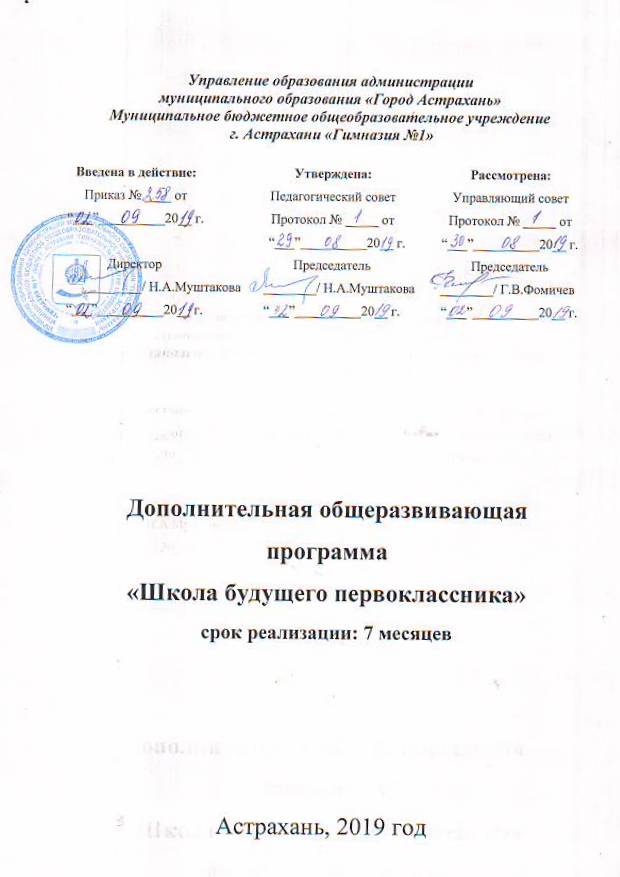                    ПОЯСНИТЕЛЬНАЯ ЗАПИСКАДополнительная общеразвивающая программа «Школа будущего первоклассника» предназначена для детей старшего дошкольного возраста. Программа составлена в соответствии с нормативно- правовыми и инструктивно-методическими документами:Законом РФ от 29 декабря 2012 г. N 273-ФЗ «Об образовании в РФ» (статей 28, 29, 34, 43, 44, 45, 47, 48, 54, 55,101)Законом РФ N 2 – ФЗ от 19.01.1996 г. «О защите прав потребителей»; Законом РФ от 25 декабря 2008 г. N 273-ФЗ «О противодействии коррупции»;Постановлением Правительства РФ от 15.08.2013 г. № 706 «Об утверждении Правил оказания платных образовательных услуг» (с изменениями и дополнениями на 2019г.);Приказом Министерства образования и науки Российской Федерации (Минобрнауки России) «Об утверждении примерной формы договора об образовании по образовательным программам»;Приказов Минобрнауки России и региональных органов управления образованием, регламентирующие оказание платных образовательных услуг и бесплатного образования;Приказом Минобрнауки РФ от 5 декабря 2014 г. № 1547 «Об утверждении показателей, характеризующих общие критерии оценки качества образовательной деятельности организаций, осуществляющих образовательную деятельность» (зарег. в Минюсте 02.02.2015 г.);Приказом Министерства просвещения Российской Федерации от 13.03.2019 г. № 114 «Об утверждении показателей, характеризующих общие критерии оценки качества условий осуществления образовательной деятельности организациями, осуществляющими образовательную деятельность по основным общеобразовательным программам среднего профессионального образования, основным программам профессионального обучения, дополнительным общеобразовательным программам»;Постановлением администрации  г.Астрахани от 30.10.2010 г.№9533 «Об утверждении порядка определения платы за оказание муниципальным бюджетным учреждением услуг (выполнение работ), относящихся  к его основным видам деятельности, предусмотренным  в учредительных документах для граждан и юридических лиц»;Уставом МБОУ г. Астрахани  «Гимназия№1»;Положением об оказании платных образовательных услуг в МБОУ г. Астрахани «Гимназия№1»;Приказом Министерства образования и науки РФ от 29 августа 2013 г. № 1008 «Об утверждении Порядка организации и осуществления образовательной деятельности по дополнительным общеобразовательным программам»; Письмом Министерства образования и науки РФ от 11.12.2006 г. № 06-1844 «О примерных требованиях к программам дополнительного образования детей»;Концепцией развития дополнительного образования детей, утвержденная распоряжением Правительства Российской Федерации от 4 сентября 2014 г. № 1726-р;Постановлением Главного государственного санитарного врача Российской Федерации от 4 июля 2014 г. № 41 «Об утверждении СанПиН 2.4.4.3172-14 «Санитарно-эпидемиологические требования к устройству, содержанию и организации режима работы образовательных организаций дополнительного образования детей»Авторской программой образования   детей старшего дошкольного возраста «Предшкольная пора» (ФГОС НОО) Н.Ф.Виноградова, Л.Е.Журова, С.А. Козлова.Направленность программы социально-педагогическая. Данная программа для детей старшего дошкольного возраста ориентирована на обеспечение позитивной социализации на основе добровольного выбора семьей в соответствии с образовательными   запросами и потребностями ребенка; развитие психических свойств личности, коммуникативных и интеллектуальных способностей обучающихся. Начало школьного обучения и в сознании педагогов, и в сознании родителей будущего первоклассника традиционно связано с проблемой готовности. [1,с 4] Идея предшкольного обучения рассматривается как способ и средство психологической и интеллектуальной подготовки детей к школе.[2,с 8].Основная цель  предшкольного образования – формирование готовности к принятию новой социальной роли ученика, имеющего круг определенных обязанностей и прав. Проблемами предшкольной подготовки являются: мотивационная готовность, интеллектуальная готовность, волевая готовность, достаточный уровень развития зрительно-моторной координации. В связи с этим, актуальность данной программы определяется необходимостью улучшения качества предшкольного образования и определения «стартовой готовности к успешному освоению учебного материала» детей старшего дошкольного возраста [1,с 5].Новизна дополнительной общеразвивающей программы связана со специфика инновационной деятельности, направленной на реализацию системно-деятельностного подхода при реализации ООП НОО как требования и методологического подхода ФГОС НОО (см. п.7 ФГОС НОО). Гимназия  является:соисполнителем Федерального инновационного проекта «Механизмы внедрения системно-деятельностного подхода с позиций непрерывности образования (ДО – НОО – ООО)» ФИП  НОУ ДПО «Институт системно-деятельностной педагогики» (договор № 49   от 16 марта 2015 г., приказ  №7/15-30 от 16 марта 2015 г.); соисполнителем Международного исследовательского проекта «Развитие современных механизмов и технологий общего образования на основе деятельностного метода Л.Г. Петерсон (ИМС «Учусь учиться»), (договор от 19.09. 2017 г. № 3-ВИП, приказ от 19.09. 2017 г. №2/17 «Об организации работ по исполнению ВИП», научный руководитель Петерсон Л.Г., д.п.н., профессор.Обособленное подразделение гимназии «Дошкольное» тоже является участником федеральной инновационной площадки. Педагоги подразделения осваивают технологию «Ситуация» как инструмент организации образовательного процесса в комплексной программе дошкольного образования «Мир открытий». В основе программы лежит технология «Ситуация», суть которой заключается в организации развивающих ситуаций с детьми на основе использования общекультурных знаний о законах эффективной деятельности с учетом возрастных особенностей дошкольников. Отсюда и название технологии – «Ситуация», так как в ее основе лежат различные ситуации, с которыми сталкиваются дети в течение дня и на занятиях.Таким образом, для интеграции дошкольного и дополнительного образования детей общеразвивающая программа  «Школа будущего первоклассника» предоставляет возможность руководствоваться педагогической целесообразностью использовать системно-деятельностный подход для формирования всех групп УУД. Тем самым обеспечивается преемственность на уровнях ДО и НОО.          Цель программы: подготовить ребенка к условиям школьной жизни, новой ведущей деятельности (учебной), развивать и корректировать познавательные и коммуникативные способности ребенка; помочь преодолеть факторы дезадаптации за счет выравнивания стартовых возможностей каждого ребенка, позволяющих им в дальнейшем успешно осваивать ООП НОО.Задачи:охрана и укрепление физического и психического здоровья детей старшего дошкольного возраста;расширение познавательных возможностей детей старшего дошкольного возраста;создание условий для успешности обучения в школе;развитие коммуникативных навыков;выравнивание стартовых возможностей детей;самоопределение ребёнка  в  рамках ведущей деятельности;приобщение детей к базовым национальным ценностям. Реализация программы позволит сократить разрыв в подготовке детей не посещающих ДОУ, по сравнению со сверстниками, посещающими ДОУ; обеспечить преемственность при переходе от дошкольного  детства к школьному периоду .Форма организации детей –групповая. Группы, численный состав 20-25 человек комплектуются  с учетом  пожеланий родителей обучающихся.Программа реализуется с группами детей, достигших 6 - 7 лет. Дети 6-7 лет по принятой в физиологии и психологии возрастной периодизации относятся так называемому периоду первого детства.Согласно СанПиН 2.4.4.3172-14 (от 04.07.2014 № 41), продолжительность занятий детей в системе дополнительного образования не должна превышать: в учебные дни – 1,5 часа; в выходные и каникулярные дни – 3 часа.  После 30 мин. занятий необходимо устраивать перерыв длительностью не менее 10 мин. для отдыха детей и проветривания помещений. Продолжительность одного занятия зависит также от возраста обучающихся: для детей дошкольного возраста – от 35 минут до 1 часа - при условии проведения занятий в игровой форме со сменой деятельности через каждые 20 минут. Дополнительная общеразвивающая программа рассчитана на 210 ч. Занятия проводятся 2 раза в неделю по три занятия один день и четыре занятия – второй день (7 недельных часов), с октября по апрель включительно.                               Планируемые результатыЛичностные, метапредметные и предметные результаты освоения программы.
Программа «Школа будущего первоклассника» нацелена на подготовку старшего дошкольника к достижению следующих личностных, метапредметных (регулятивных, познавательных, коммуникативных) и предметных результатов.Личностными результатами предшкольной подготовки является формирование следующих умений:
- определять и высказывать под руководством учителя самые простые общие для всех правила поведения (этические нормы);
- в предложенных учителем ситуациях общения и сотрудничества, опираясь на общие для всех простые правила поведения, делать выбор, как поступить (при поддержке учителя);
- при поддержке учителя и окружающих давать оценку своим поступкам и поступкам других людей;
- понимать, что оценка его поступков и мотивов определяется не столько его собственным отношением к самому себе (Я «хороший»), но прежде всего тем, как его поступки выглядят в глазах окружающих людей;
- выражать свои эмоции, соблюдая этические нормы;
- понимать эмоции других людей, сочувствовать, сопереживать;
- высказывать свое отношение к героям литературных произведений, их поступкам;
- объяснять, хочет идти в школу или нет, и почему.
 Главным результатом является сформированность положительной мотивации к учебной деятельности: «Я хочу учиться!» (самый желаемый планируемый личностный результат). Метапредметными результатами предшкольной подготовки является формирование следующих универсальных учебных действий (далее по тексту УУД): регулятивных, познавательных, коммуникативных.
Регулятивные УУД:
- учиться определять и формулировать цель деятельности на занятии с помощью учителя;
- учиться работать по предложенному учителем плану;
- учиться проговаривать последовательность действий на занятии;
- учиться высказывать свое предположение (версию) на основе работы с материалом (иллюстрациями) учебного пособия;
- учиться отличать верно выполненное задание от неверного;
- учиться совместно с учителем и другими ребятами давать эмоциональную оценку своей деятельности на занятии и деятельности всего класса;
- учиться оценивать результаты своей работы.
Познавательные УУД:
- учиться ориентироваться в своей системе знаний: отличать новое от уже известного;
- учиться ориентироваться в учебном пособии (на развороте, в оглавлении, в условных обозначениях);
- учиться находить ответы на вопросы в иллюстрациях;
- сравнивать и группировать различные объекты (числа, геометрические фигуры, предметные картинки);
- классифицировать и обобщать на основе жизненного опыта;
- учиться делать выводы в результате совместной работы с учителем;
- учиться преобразовывать информацию из одной формы в другую (составлять математические рассказы на основе предметных рисунков и простейших моделей, заменять слово, предложение схемой).
Коммуникативные УУД:
- называть свои фамилию, имя, домашний адрес;
- слушать и понимать речь других;
- учиться ориентироваться на позицию других людей, отличную от собственной, уважать иную точку зрения;
- учиться оформлять свои мысли в устной форме;
- строить понятные для партнера высказывания;
- уметь задавать вопросы, чтобы с их помощью получать необходимые сведения от партнера по деятельности;
- совместно с учителем договариваться с другими ребятами о правилах поведения и общения и учиться следовать им;
- сохранять доброжелательное отношение друг к другу не только в случае общей заинтересованности, но и в нередко возникающих на практике ситуациях конфликтов интересов;
- учиться выполнять различные роли при совместной работе.       Предметными результатами предшкольной подготовки является формирование следующих умений.
Совершенствование и развитие устной речи и подготовка к обучению чтению и письму:
- отвечать на вопросы учителя по содержанию услышанного произведения;
- задавать свои вопросы по содержанию услышанного литературного произведения;
- рассказывать наизусть небольшое стихотворение;
- конструировать словосочетания и предложения;
- определять количество слов в предложении;
- составлять устный рассказ по картинке, серии сюжетных картинок;
- выделять отдельные звуки в словах, определять их последовательность, подбирать слова на заданную букву;
- делить слова на слоги, выделяя ударный слог;
- различать звуки и буквы;
- узнавать и различать буквы русского алфавита;
- правильно держать ручку и карандаш;
- аккуратно выполнять штриховку, раскрашивание, обведение по контуру.
Введение в математику:
- продолжать заданную закономерность;
- называть числа от 1 до 10 в прямом и обратном порядке;
- вести счет предметов в пределах 10;
- соотносить число предметов и цифру;
- сравнивать группы предметов с помощью составления пар;
- составлять математические рассказы и отвечать на поставленные учителем вопросы: Сколько было? Сколько стало? Сколько осталось?;
- классифицировать объекты по форме, цвету, размеру, общему названию; 
- устанавливать пространственно-временные отношения с помощью слов: слева – направо, вверху – внизу, впереди – сзади, близко – далеко, выше – ниже, раньше – позже, вчера – сегодня – завтра;
- распознавать известные геометрические фигуры (треугольник, круг, квадрат, прямоугольник) среди предложенных и среди объектов окружающей действительности;
- обводить заданные геометрические фигуры на листе бумаги в клетку и изображать простейшие фигуры «от руки»;
- ориентироваться в пространстве с использованием себя или выбранного объекта в качестве точки отсчета, а также на листе бумаги.К старшему дошкольному возрасту (6,5 лет) определяющей для готовности детей к школе является сформированность  «базиса личностной культуры». Основной характеристикой базиса личностной культуры ребенка дошкольного возраста является компетентность, которая включает в себя коммуникативную, социальную, интеллектуальную и компетентность в плане физического развития.  Коммуникативная компетентность проявляется в свободном выражении ребенком своих желаний, намерений с помощью речевых и неречевых средств. Ребенок умеет слушать другого и согласовывать с ним свои действия.Социальная компетентность позволяет дошкольнику понимать разный характер отношения к нему окружающих взрослых и сверстников, выбирать линию поведения, соответствующую ситуации. Ребенок умеет попросить о помощи и оказать ее, учитывает желания других людей, может сдерживать себя, высказывать просьбы, пожелания, несогласие в социально приемлемой форме.Интеллектуальная компетентность характеризуется способностью ребенка к практическому и умственному экспериментированию, знаковому опосредованию и символическому моделированию, речевому планированию, логическим операциям (сравнение, анализ, обобщение). Ребенок проявляет осведомленность в разных сферах деятельности людей, имеет представление о некоторых природных явлениях и закономерностях, знакомится с универсальными знаковыми системами – алфавитом, цифрами.Компетентность в плане физического развития выражается в том, что ребенок имеет представление о своем физическом облике и здоровье, владеет своим телом, различными видами движений. Испытывая недомогание, может сообщить о нем. Владеет культурно-гигиеническими навыками и понимает необходимость их применения.Особое значение в личностной готовности ребенка к школе имеет мотивационный план, т. е. «внутренняя позиция школьника», которая выражается в стремлении ребенка выполнять общественно значимую и оцениваемую деятельность (учебную). Мотивационная готовность старшего дошкольника к обучению в школе находит свое выражение в:- наличии четких представлений о школе и формах школьного поведения;- заинтересованном отношении к учению и учебной деятельности;- наличии социальных мотивов и умении подчиняться школьным требованиям.                  ПСИХОЛОГО-ПЕДАГОГИЧЕСКИЙ АУДИТВ основу построения системы диагностики заложены следующие принципы.1. Принцип научной обоснованности реализуется при помощи глубокой проработки существующей научной литературы, учета всех реально существующих и зарекомендовавших себя работоспособными подходов к проблеме.2.  Принцип объективности реализуется за счет:Снижения субъективности оценок и заключений путем максимально возможной формализации информации;Применения психологических тестов там, где они дают наибольшую информацию об исследуемом качестве и на повышают трудоемкости исследования.3. Принцип точности реализуется путем применения в прогностической процедуре хорошо валидизированных и проверенных нормативных данных;4. Принцип малой трудоемкости позволяет отбирать и включать в диагностический комплекс только те методы и методики, применение которых не влечет за собой больших трудозатрат и не фрустрирует ребенка большим временем обследования.5.  Обследование детей должно проводиться с соблюдений всех нормативно-правовых и этических требований. Доступ к полученной информации должен быть тщательно регламентирован.Педагогическую диагностику необходимо проводить в начале и в конце периода обучения по программе. Диагностика в начале периода обучения даст возможность педагогу прогнозировать успешность овладения старшими дошкольниками программным содержанием, выявить различия в развитии детей и определить, при необходимости, индивидуальную программу деятельности для каждого. Диагностика в конце периода обучения даст возможность определить успешность освоения разделов программы, выявить причины неуспешности и находить пути помощи старшему дошкольнику в его обучении и развитии.Методы педагогической диагностики: наблюдение, беседа, конструирование игровых проблемных ситуаций. Уровни компетентности старшего дошкольника:Низкий  уровень. Имеет нечеткое представление о явлениях окружающего мира данного раздела, не владеет понятиями раздела, путает сходные понятия. Стремление к самостоятельности недостаточно выражено, ожидает помощи взрослого.Средний  уровень. Имеет представление о явлениях окружающего мира данного раздела, владеет понятиями раздела, с помощью взрослого может ответить на вопросы. Стремится аргументировать свои суждения.Высокий  уровень. Ярко выражен интерес к явлениям окружающего мира данного раздела, владеет понятиями раздела. Активно отстаивает самостоятельность. В речевых конструкциях верно обосновывает логические связи  в содержании раздела.Индивидуальная педагогическая диагностика по определению результата предшкольной подготовки по дополнительной общеразвивающей  программе  «Школа будущего первоклассника»Ожидаемые итоги (результаты) обучения детей в «Школе будущего первоклассника» связаны с целевой установкой – разностороннее развитие дошкольников, первичная адаптация к условиям школьного обучения, установление продуктивных взаимоотношений между участниками образовательного процесса, ориентация на достижение итогов предшкольного образования, отраженных в соответствующих документах.Важнейшие задачи: комплектование будущих первых классов (как количественное, так и качественное), упрощение для учителя задач прохождения детьми программы 1-го класса по основным учебным предметам. Основная задача диагностических мероприятий - выявление индивидуального уровня общего развития ребенка, качества освоения общеразвивающей образовательной программы, индивидуальных особенностей детей с целью поиска наиболее эффективных приемов работы с каждым ребенком, его сильных сторон, на которые можно опереться в образовательном процессе, проблем, требующих особого внимания педагогов и родителей.Результаты педагогической диагностики используются исключительно для решения следующих образовательных задач:индивидуализации начального общего образования (в том числе поддержки ребенка, построения его образовательной траектории или профессиональной коррекции особенностей его развития);оптимизации работы с группой детей на основе выявленных индивидуальных особенностей.При необходимости проводится индивидуальная психологическая диагностика развития детей (выявление и изучение индивидуально-психологических особенностей детей), которую проводит педагог-психолог. Результаты психологической диагностики используются для решения задач психологического сопровождения адаптационного периода и проведения квалифицированной коррекции развития детей. Участие ребенка в психологической диагностике допускается только с согласия его родителей (законных представителей).О сроках проведения педагогической диагностики и индивидуальной психологической диагностики каждому родителю сообщается индивидуально.        Диагностика развития детей старшего дошкольного возраста по разделу «Познаем мир и себя в нем»Диагностика развития детей старшего дошкольного возраста по разделу «Учимся думать и фантазировать»Диагностика развития детей старшего дошкольного возраста по разделу «Учим родной язык»Психодиагностические методикиПсиходиагностические методики подобраны так, чтобы, с одной стороны, максимально полно охарактеризовать психические свойства будущего ученика и, с другой стороны, нанести как можно меньший вред перегрузками, стрессами и отвлечением от учебного процесса. Комплект психодиагностических методик (тестов)Варианты развития.По данным Е. Е. и Г. Г. Кравцовых, примерно треть 7-ми летних первоклассников недостаточно готова к школе. С 6-ти летними детьми ситуация еще более сложная. Среди них есть дети, готовые к школьному обучению, но их меньшинство.Психологическая готовность к школе, связанная с успешным началом обучения, определяет наиболее благоприятные варианты развития, требующие большей или меньшей коррекционной работы.При поступлении детей в школу часто выявляется недостаточная сформированность какого-либо одного компонента психологической готовности. Многие педагоги считают, что в процессе обучения легче развить интеллектуальные механизмы, чем личностные.Ученики с личностной неготовностью к обучению, проявляя детскую непосредственность, на уроке отвечают одновременно, не поднимая руки и перебивая друг друга, делятся с учителем своими соображениями и чувствами. Они обычно включаются в работу только при непосредственном обращении к ним учителя, а в остальное время отвлекаются, не следя за происходящим в классе, нарушают дисциплину. Имея завышенную самооценку, они обижаются на замечания, когда учитель и родители выражают недовольство их поведением, они жалуются на то, что уроки неинтересные, школа плохая или учительница злая. Мотивационная незрелость, присущая этим детям, часто влечет за собой проблемы в знаниях, низкую продуктивность учебной деятельности.Преобладающая интеллектуальная неготовность к обучению непосредственно приводит к не успешности учебных действий, невозможности понять и выполнить требования учителя и, следовательно, к низким оценкам. При интеллектуальной неготовности возможны разные варианты развития детей. Своеобразным вариантом является вербализм.Вербализм связан с высоким уровнем речевого развития, хорошим развитием памяти на фоне недостаточного развития восприятия и мышления. У таких детей речь развивается рано и интенсивно. Они владеют сложными грамматическими конструкциями, богатым словарным запасом. В то же время, предпочитая чисто вербальное общение со взрослыми, дети недостаточно включаются в практическую деятельность, деловое сотрудничество с родителями и игры с другими детьми. Вербализм приводит к односторонности в развитии мышления, неумению работать по образцу, соотносить свои действия с заданными способами и некоторым другим особенностям, что не позволяет успешно учиться в школе. Коррекционная работа с этими детьми требует возврата к видам деятельности, характерным для дошкольного возраста — игре, конструированию, рисованию т. е. тем, которые способствуют развитию образного мышления.Психологическая готовность к школе — целостное образование. Отставание в развитии одного компонента рано или поздно влечет за собой отставание или искажение в развитии других. Комплексные отклонения наблюдаются и в тех случаях, когда исходная психологическая готовность к школьному обучению может быть достаточно высокой, но в силу некоторых личностных особенностей дети испытывают значительные трудности в учении.А. Л. Венгер описал 3 варианта развития 6-7-ми летних детей:Тревожность. Она бывает ситуативной, но может стать и личностной особенностью. Высокая тревожность приобретает устойчивость при постоянном недовольстве учебной работой ребенка со стороны учителя и родителей — обилие замечаний, упреков. Тревожность возникает из-за страха что-то сделать плохо, неправильно. Такой же результат достигается в ситуации, когда ребенок учится хорошо, но родители ожидают от него большего и предъявляют завышенные требования, подчас нереальные.Из-за нарастания тревожности и связанной с ней низкой самооценкой снижаются учебные достижения, закрепляется неуспех. Неуверенность в себе приводит к ряду других особенностей — желанию бездумно следовать указаниям взрослого, действовать только по образцам и шаблонам, боязни проявить инициативу, формальному усвоению знаний и способов действий.Взрослые, недовольные низкой продуктивностью учебной работы ребенка, все больше и больше сосредотачиваются в общении с ними на этих вопросах, что усиливает эмоциональный дискомфорт. Получается замкнутый круг: неблагоприятные личностные особенности ребенка отражаются на качестве его учебной деятельности, низкая результативность деятельности вызывает соответствующую реакцию окружающих, а это отрицательная реакция, в свою очередь, усиливает сложившиеся у ребенка особенности. Разорвать этот порочный круг можно, изменив установки оценки и родителя и учителя. Близкие взрослые, концентрируя внимание на малейших достижениях ребенка, не порицая его за отдельные недочеты, снижают уровень его тревожности и этим способствуют успешному выполнению учебных заданий.“Негативистическая демонстративность”. Демонстративность — особенность личности, связанная с повышенной потребностью в успехе и внимании к себе окружающих. Ребенок, обладающий этим свойством, ведет себя манерно. Его утрированные эмоциональные реакции служат средством достижения главной цели — обратить на себя внимание, получить ободрение. Если для ребенка с высокой тревожностью основная проблема — постоянное неодобрение взрослых, то для демонстративного ребенка — недостаток похвалы. Негативизм распространяется не только на нормы школьной дисциплины, но и на учебные требования учителя. Не принимая учебные задачи периодически “выпадая” из процесса обучения, ребенок не может овладеть необходимыми знаниями и способами действий, успешно учиться.Источником демонстративности, ярко проявляющейся уже в дошкольном возрасте, обычно становится недостаток внимания взрослых к детям, которые чувствуют себя в семье заброшенными, “недолюбленными”. Бывает, что ребенку оказывается достаточное внимание, а оно его не удовлетворяет в силу гипертрофированной потребности в эмоциональных контактах. Завышенные требования проявляются, как правило избалованными детьми.Дети с негативистической демонстративностью, нарушая правила поведения, добиваются необходимого им внимания. Это может быть даже недоброжелательное внимание, все равно оно служит подкреплением демонстративности. Ребенок, действуя по принципу: “лучше пусть ругают, чем не замечают”, — извращенно реагирует на понимание и продолжает делать то, за что его наказывают.Таким детям желательно найти возможность самореализации. Лучшее место для проявления демонстративности — сцена. Помимо участия в утренниках, концертах, спектаклях детям подходят другие виды художественной деятельности, в том числе и изобразительная. Но самое главное — снять или хотя бы ослабить подкрепление неприемлемых форм поведения. Задача взрослых — обходиться без нотаций и назиданий, не обращать внимания на легкие проступки, как можно менее эмоционально делать замечания и наказывать.Уход от реальности”. Уход от реальности — еще один вариант неблагоприятного развития. Это когда у детей демонстративность сочетается с тревожностью. Эти дети тоже имеют сильную потребность во внимании к себе, но реализовать ее в резкой театрализованной форме не могут из-за своей тревожности. Они мало заметны, опасаются вызвать неодобрение, стремятся к выполнению требований взрослых. Неудовлетворенная потребность во внимании приводит к нарастанию тревожности и еще большей пассивности, незаметности, что затрудняет и так недостаточные контакты. Эти особенности, усиливающиеся со временем, обычно сочетаются с инфантильностью, отсутствием самоконтроля.Не достигая существенных успехов в учении, такие дети так же, как и чисто демонстративные, “выпадают” из процесса обучения на уроке. Но выглядит это иначе: не нарушая дисциплины, не мешая работать учителю и одноклассникам, они “витают в облаках”.Дети любят фантазировать. В мечтах, разнообразных фантазиях ребенок получает возможность стать главным действующим лицом, добиться недостающего ему признания. В некоторых случаях фантазия проявляется в художественном или литературном творчестве. Но всегда в фантазировании, в отстраненности от учебной работы отражается стремление к успеху и вниманию. В этом же заключается и уход от не удовлетворяющей ребенка реальности. При поощрении взрослыми активности детей, проявление внимания к результатам их учебной деятельности и поисках путей творческой самореализации достигается относительно легкая коррекция их развития.Психологическая готовность к школьному обучению — целостное образование, предполагающее достаточно высокий уровень развития мотивационной, интеллектуальной сфер и сферы производительности. Отставание в развитии одного из компонентов психологической готовности влечет за собой отставание развития других, что определяет своеобразные варианты перехода от дошкольного детства к младшему школьному возрастуУчебный план по дополнительной общеразвивающей программе«Школа будущего первоклассника»Расписание занятий	по дополнительной общеразвивающей программе«Школа будущего первоклассника»Учебно- тематический планСОДЕРЖАНИЕ ПРОГРАММЫРаздел 1. Интегрированный курс «Познаем мир и себя в нем» (60 часов)Предметный мир: дети учатся различать основные свойства разных предметов (игрушек, вещей), их назначение и возможные действия, которые можно с ними производить. В бытовых ситуациях и в специальных упражнениях, играх определять предмет по запаху, вкусу и на ощупь. Узнавать изделия, сделанные из разных материалов, называть их (стеклянный, деревянный, глиняный и др.). Знать назначения предметов быта (мебель, посуда, бытовая техника). Объединять предметы в группы по разным признакам (форме, величине, материалу и др.). Находить предмет по-простому плану-описанию. Замечать изменения (в реальной ситуации и в игре) пространственных отношений предметов (отвечать на вопрос «что изменилось?»). На основе наблюдений определять основные (радуга) и дополнительные цвета спектра. Соотносить цвет разных предметов. Определять форму предметов (круглый, квадратный, треугольный, похожий на шар), ориентироваться в количественных характеристиках предметов, пересчитывать предметы в пределах 10, прибавлять и отнимать по одному предмету. Ориентироваться в пространстве: в своей квартире, помещении школы. Ориентироваться на улице: находить свой дом относительно остановки транспорта; знать дорогу в школу. Ориентироваться в помещении (находить спортивный зал, медицинский кабинет и др.). В процессе упражнений, игр выполнять несложные задания, связанные с ориентировкой и перемещением в пространстве (направо/налево, сзади/впереди, за, под, перед, в центр, с краю и др.), с определением пространственных отношений между предметами (расположение мебели, окон, дверей, предметов быта по отношению друг к другу). Определять форму предметов, используя геометрические фигуры как эталон (например, арбуз – шар; окно – прямоугольник), называть основные геометрические фигуры и их элементы (круг, квадрат, шар, прямоугольник, овал, цилиндр; угол, сторона, вершина). Определять величину предмета, измерять с помощью других предметов – мерки. Знать значение слов «вчера», «сегодня», «завтра». Ориентироваться в понятиях «время», «давно», «недавно», «долго/недолго», «еще будет» и др.Природа: наблюдать и называть явления природы и деятельность людей, характерные для данного времени года (например, листопад, похолодание, замерзание водоемов, оттепель, распускание листвы и др.). Знать названия и последовательность времен года, называть основные признаки сезона. На основе наблюдений соотносить природные явления, погоду с сезонами (град, снег, иней, гололед и др.). С помощью простейших опытов определять основные свойства песка, глины, воды (например: вода течет, прозрачна, не имеет цвета, легко окрашивается, занимает любую форму). Использовать свойства различных веществ (воды, песка, глины и др.) для игры, конструктивной деятельности, труда. Наблюдать различные живые объекты природы (растения, животных). Показывать части растения (стебель, корень, лист, цветок). Сравнивать и различать деревья хвойные и лиственные. В процессе наблюдений узнавать, называть, давать краткую характеристику некоторых насекомых (муравей, бабочка, жук, божья коровка), земноводных (лягушка), зверей, птиц (диких и домашних), пресмыкающихся (ящерица, черепаха), живущих в ближайшем природном окружении и уголке природы, описывать особенности их внешнего вида (количество ног, части тела, чем покрыто животное), движений (ползает, летает, плавает) и поведения (как ест, отдыхает и т.п.). Узнавать животных по издаваемым ими звукам, называть и воспроизводить некоторые звуки (рычит, квакает, пищит, жужжит, стрекочет), наблюдать отдельные защитные свойства (покров тела, особенности окраски). Знать наиболее распространенных животных разных мест обитания (вода, лес), особенности приспособления к сезонной жизни (спячка, накапливание жира, заготовка корма). Проявлять желание ухаживать за животными и растениями уголка природы. Овладеть некоторыми умениями по уходу за животными (кормить, помогать убирать клетку, менять воду, подкармливать птиц на участке). Овладеть некоторыми умениями по уходу за растениями и их выращиванию (посев крупных семян, полив, протирание листьев). Знать и соблюдать правила поведения в природе: не трогать незнакомые растения и животных, не ловить бабочек, жуков, бережно относиться к растениям. Отражать в изобразительной деятельности (рисунках, лепке, аппликации) результаты своих наблюдений в природе.Общество: знать название родного города, страны, столицы. Наблюдать отдельные достопримечательности своего города или села (парк, музей, памятник, площадь, места труда и отдыха людей). На основе чувственного опыта или наглядного материала (картины, слайды, фильмы) познакомиться с картинами природы и жизни людей разных регионов родной страны, достопримечательностями столицы, узнавать их (Кремль, Красная площадь). В ближайшем окружении наблюдать различные виды транспорта (машина, автобус, троллейбус, трамвай). Проявлять внимательность и осторожность на улицах и во дворах, знать некоторые знаки дорожного движения (пешеходный переход, «зебра», остановка транспорта), сигналы светофора. Уметь вести себя в транспорте (не кричать, держать за руку взрослого, спокойно сидеть и т. д.). Наблюдать трудовую деятельность взрослых, знать названия некоторых профессий людей и соответствующих этим профессиям трудовых действий. Участвовать в разных видах отдыха и свободного времяпрепровождения (экскурсии, спортивные мероприятия, праздники, субботники, театр, коллекционирование и др.). Принимать участие в национальных играх, обрядах и праздниках*. Различать музыку народную и авторскую. В процессе слушания книг и рассматривания иллюстраций расширять свои представления об особенностях литературы и искусства разных народов (сказки, песни, танцы, игры, предметы быта, костюмы).Я, мое имя: знать свое полное имя и некоторые его производные формы (например, Дмитрий, Дима, Митя), отчество, пол, день рождения, адрес, № телефона. Узнавать свой дом среди других. Знать свои роли в семейном коллективе (сын, брат, внук и др.) и роли других членов семьи (мама, дочь, бабушка, дедушка и др.). Различать некоторые особенности пола и возраста (мальчик/девочка, взрослый/ребенок, молодой/старый). Проявлять желание участвовать в совместной деятельности с взрослыми, выполнять поручения в семье, в групповой и классной комнате (накрыть стол, убрать посуду, вытереть пыль, полить  растения и др.). Проявлять заботу о близких (знакомых) людях: подать воды, выполнить просьбу, проявить сочувствие. Кратко характеризовать свои индивидуальные особенности (черты внешности, любимые игры и занятия). Ориентироваться в своем теле: знать, какая рука (ухо, глаз) левая, а какая – правая. Определять направление своего движения – ходьбы и бега (вперед, назад, влево, вправо, вверх и др.). В конкретных жизненных ситуациях использовать слова, характеризующие пространственные отношения предметов, основные направления, ориентируясь от себя и от других предметов (близко, ближе, дальше, вверху, посредине, сзади, спереди, центр, середина, между, рядом, вертикально, горизонтально). Определять и кратко объяснять значение каждого органа чувств для восприятия окружающего мира («глаза нужны, чтобы видеть...», «уши нужны, чтобы слышать различные звуки...», «запахи мы чувствуем с помощью носа, а вкус – с помощью языка»). Знать правила охраны органов чувств (нельзя смотреть книги и рисовать при плохом освещении, громко кричать, касаться горячего или холодного голыми руками и др.). Овладевать элементарными умениями определять свое и чужое эмоциональное состояние (грустно, весело, тревожно и др.). Проявлять внимание к настроению и эмоциональному состоянию других людей – взрослых и детей (пожалеть, развеселить и др.). Осознавать: «Я – человек и умею говорить, чувствовать, думать, делать. То же умеют делать все люди, но я многому еще должен научиться». Накапливать жизненные ситуации, позволяющие объективно оценивать свои успехи, достижения, конкретные умения: что получается, а что – нет. Проявлять желание узнавать новое. Знать и выполнять требования воспитателя (учителя), правила поведения в группе (классе). Следить за своей осанкой, соблюдать гигиену письма, рисования, работы с книгой. Проявлять внимательность, сдержанность, аккуратность, поддерживать порядок в личных вещах, в окружающей обстановке, организовывать место для занятий, труда, игр. Знать некоторые элементарные способы снятия усталости, напряжения, организации своего рабочего места. Проявлять желание участвовать в разговоре, беседе, совместных играх и занятиях со сверстниками и взрослыми. При общении со сверстниками пользоваться принятыми правилами общения (во время игр, занятий, еды и др.): благодарить, просить, помогать. Проявлять внимание, желание порадовать, посочувствовать. В конкретных ситуациях учиться предвидеть последствия своего поступка, слов, высказываний. Элементарно оценивать свои поступки по отношению к другим людям (хорошо/плохо), понимать слова, определяющие чувства вины (стыдно), обиды (обидно), жалости (жалко). Различать некоторые чувства и состояния других людей (радуется, опечален, доволен и т. п.). Стараться доставлять радость другим (поделиться, приласкать, угостить...). Справедливо оценивать успехи сверстников. Учиться слушать другого человека, внимательно выслушивать мнения не только взрослых, но и сверстников. Понимать, что наличие разных мнений обогащает общение людей. Сравнивать свое отношение и отношение других к одним и тем же объектам («Мне нравится, а Оле нет...»). Понимать шутку, юмор, не обижаться на шутки взрослых и детей. Находить решения простых этических ситуаций (правильно/неправильно, хорошо/плохо). Считаться с занятиями, играми других людей, не мешать и не вмешиваться. В разговоре со сверстниками, на занятиях выражать свое отношение к наблюдаемым объектам, книгам, игрушкам, мультфильмам (нравится/не нравится), элементарно обосновывать свое мнение (почему нравится/не нравится).Раздел 2. «Учимся думать и  фантазировать» (60 часов)В процессе практической деятельности с предметами дети учатся  устанавливать соответствие между элементами двух множеств (без пересчитывания); сравнивать множества, формулируя результаты сравнения: «столько же (поровну)», «больше/меньше», «больше/меньше на столько-то», уравнивать множества (удалить или добавить элементы); измерять величины, выбирать меры для измерения, сравнивать величины. Получать числа прибавлением или вычитанием. Устанавливать равенство (неравенство) предметов (+1, -1). Знать числовой ряд (1-10), прямой и обратный счет в пределах 10. В практической деятельности определять отношения между числами в натуральном ряду («3 больше 2, но меньше 4 на 1»), состав числа («3 – это 2 и 1» или «3 – это 1 и 1 и 1»). Определять при счете направление движения, ориентироваться в терминах «предыдущий», «последующий». Узнавать и называть цифры (0-9) и пользоваться ими для определения числа. Подбирать множество к числу и число к множеству; использовать различные средства изображения при выполнении арифметических и логических операций. Сравнивать и описывать предметы по признакам, выделять отличительные признаки предметов; находить признаки (один или несколько) при изменении их в ряду предметов (фигур). Самостоятельно выстраивать ряд предметов по изменяющемуся признаку; строить (достраивать) фигуры в соответствии с выделенным принципом изменения фигур в рядах. Распознавать простейшие геометрические фигуры, составлять фигуры из частей. Выделять основания для объединения предметов в группы, образовывать из одних и тех же предметов разные группы (по одному признаку). Находить обобщающее слово (понятие) для группы предметов. Опытным путем определять, что число не зависит от величины, расстояния, пространственных размещений, направления счета (слева направо, справа налево). В процессе действий с предметами сравнивать смежные числа, накладывать или прикладывать, измерять с помощью условной меры. Устанавливать ряд величин по одному из параметров (длина, высота, толщина). Считать предметы, звуки, движения в пределах 10. Используя карточки, составлять и читать числовые равенства и неравенства. Учатся обдумывать действия в начале своей работы, элементарно планировать предстоящую деятельность; отвечать на вопросы: «Что я должен сделать?», «Как и почему именно так буду делать?». Быть готовым переделывать свою работу, если неправильно ее сделал. Изображать признаки предметов символами, используя принятые знаковые системы (например, дорожные знаки и др.). Определять значение знаков-рисунков, знаков-символов, пиктограмм, букв, цифр, геометрических фигур. Придумывать знаки для обозначения явлений природы, признаков предметов, месяцев года, сезонов, названий помещений (например: жарко, ночь, сильный ветер, май, столовая, спортзал и др.). Видеть образы в неопределенных изображениях: в чернильных пятнах, бегущих по небу облаках, зимних узорах на окнах. Узнавать спрятанные предметы (объекты) в пересекающихся линиях, цветовых пятнах, дорисовывать их по отдельным чертам, завершать рисунок.Раздел 3. «Учим родной язык» (60 часов) В процессе общения дети учатся пополнять активный словарь словами, характеризующими качества и свойства предметов (какой? из чего сделан? для чего нужен?), обобщающими словами (мебель, одежда, обувь, посуда и пр.). По образцу подбирать слова, сходные и противоположные по значению (например: бежать – мчаться – идти; хохотать – смеяться – улыбаться; грустно – весело; легко – тяжело и др.). При ответе на вопросы, описании предметов пользоваться словами, характеризующими их свойства и качества (например: широкий, мелкий, глубокий, узкий, мягкий и др.). Сравнивать объекты окружающего мира, описывать схожие и различные черты (например: два разных яблока; яблоко и банан и др.). Задавать различные вопросы взрослым и сверстникам. В процессе речевого общения, игры, занятий использовать слова, характеризующие эмоциональные состояния людей (печальный, грустный, обиженный, усталый). Участвовать в коллективном рассказывании, беседе, в составлении более полной характеристики любого объекта – игрушки, предмета быта, декоративно-прикладного искусства (название, назначение, цвет, форма, величина, материал). Использовать в описании имеющиеся сенсорные представления. Составлять небольшие рассказы на близкие детям темы (игры, любимые занятия, игрушки, праздники). Составлять небольшие портреты-рассказы о родителях, старших членах семьи, братьях-сестрах. Кратко характеризовать особенности внешнего вида, повадок, условий обитания животных (например, кошки, утенка, муравья, лягушки, вороны). Составлять рассказ по серии сюжетных картинок (последовательной и с нарушением последовательности), по сюжетной картине на доступные детям темы, несложному натюрморту, пейзажу. Составлять описательные и повествовательные рассказы по графической схеме-плану на доступные детям темы (например: - «Что случилось в лесу», «Зимние забавы», «Весна пришла» и др.). Придумывать небольшие истории по рисункам-пиктограммам («Кто спрятался в чернильных пятнах?», «О чем рассказывают эти знаки?»). Составлять небольшие описательные рассказы, от имени животного («Я – бабочка», «Я – муравей», «Я – лисичка» и т.п.). Придумывать фантастические истории по плану: кто это, где находился, что делал, что натворил, что сказали люди, чем закончилась эта история (с помощью взрослого). Проявлять интерес к рифмованию слов, участвовать в коллективном придумывании стишков, потешек, загадок. В процессе моделирования учиться различать слово и предложение, составлять предложения по образцу и самостоятельно. В игре строить модели предложений. Выделять часто встречающийся в словах звук, обозначать его соответствующим знаком-заместителем. Следуя образцу, интонационно выделять в слове звук, называть его изолированно; называть слова по определенному фонематическому признаку, называть пары звуков по твердости-мягкости. Соотносить произносимое слово со схемой его звукового состава, проводить звуковой анализ слов из трех-пяти звуков (в процессе моделирования). Различать и обозначать соответствующим знаком-заместителем гласные, твердые и мягкие согласные звуки. В соответствии с игровыми правилами менять звуковой состав слова, называть слова с определенным звуком, заданной звуковой структурой слова и т. п.Читать слоги, структурно несложные слова и предложения. Самостоятельно сравнивать результаты своей работы с образцом.Раздел 4. «Конструирование и моделирование» (33 часа)     Занятия, на которых «шум» – это норма, «разговоры» – это не болтовня, «движение» – это необходимость, дети учатся конструировать и моделировать. Любимые детские занятия «рисовать» и «конструировать» выстраиваются под руководством преподавателя  в определенную систему упражнений, которые в соответствии с возрастом носят, с одной стороны, игровой характер, с другой – обучающий и развивающий. Создание из отдельных элементов чего-то целого: домов, машин, мостов и, в конце концов, огромного города, заселив его жителями, является веселым и вместе с тем познавательным увлечением для детей. Игра с конструктором не только увлекательна, но и весьма полезна. С помощью игр дети учатся жить в обществе, социализируются в нем.Совместная деятельность педагога и детей по конструированию и моделированию направлена в первую очередь на развитие индивидуальности ребенка, его творческого потенциала, занятия основаны на принципах сотрудничества и сотворчества детей с педагогом и друг с другом. Работа с деталями учит ребенка созидать и разрушать, что тоже очень важно. Разрушать не агрессивно, не бездумно, а для обеспечения возможности созидания нового. Ломая свою собственную постройку из конструктора, ребенок имеет возможность создать другую или достроить из освободившихся деталей некоторые ее части, выступая в роли творца.  В начале совместной деятельности с детьми включаются серии свободных игр с использованием конструктора, чтобы удовлетворить желание ребенка потрогать, пощупать эти детали и просто поиграть с ними. Затем обязательно проводится пальчиковая гимнастика. Пальчиковая гимнастика, физкультминутка подбирается с учетом темы совместной деятельности. В наборах конструктора много разнообразных деталей и для удобства пользования можно придумать с ребятами названия деталям и другим элементам: кубики (кирпичики), юбочки, сапожок, клювик и т.д. Названия деталей, умение определять кубик (кирпичик) определенного размера закрепляются с детьми и в течение нескольких занятий, пока у ребят не зафиксируются эти названия в активном словаре. На занятиях предлагается детям просмотр презентаций, видеоматериалов с сюжетами по теме, в которых показаны моменты сборки конструкции, либо представлены задания интеллектуального плана.При планировании совместной деятельности отдается предпочтение различным игровым формам и приёмам, чтобы избежать однообразия. Дети учатся конструировать модели «шаг за шагом».  Такое обучение позволяет им продвигаться вперёд в собственном темпе, стимулирует желание научиться и решать новые, более сложные задачи.Темы занятий подобраны таким образом, чтобы кроме решения конкретных конструкторских задач ребенок расширял кругозор: сказки, архитектура, животные, птицы, транспорт, космос.В совместной деятельности по конструированию и моделированию  дети пробуют установить, на что похож предмет и чем он отличается от других; овладевают умением соизмерять ширину, длину, высоту предметов; начинают решать конструкторские задачи «на глаз»; развивают образное мышление; учатся представлять предметы в различных пространственных положениях. В процессе занятий идет работа над развитием воображения, мелкой моторики (ручной ловкости), творческих задатков, развитие диалогической и монологической речи, расширение словарного запаса. Особое внимание уделяется развитию логического и пространственного мышления. Ребята учатся работать с предложенными инструкциями, схемами, делать постройку по замыслу, заданным условиям, образцу.Работу с детьми следует начинать с самых простых построек, учить правильно, соединять детали, рассматривать образец, «читать» схему, предварительно соотнеся ее с конкретным образцом постройки.При создании конструкций дети сначала анализируют образец либо схему постройки находят в постройке основные части, называют и показывают детали, из которых эти части предмета построены, потом определяют порядок строительных действий. Каждый ребенок, участвующий в работе по выполнению предложенного задания, высказывает свое отношение к проделанной работе, рассказывает о ходе выполнения задания, о назначении конструкции.После выполнения каждого отдельного этапа работы проверяем вместе с детьми правильность соединения деталей, сравниваем с образцом либо схемой.В зависимости от темы, целей и задач конкретного занятия предлагаемые задания могут быть выполнены индивидуально, парами. Сочетание различных форм работы способствует приобретению детьми социальных знаний о межличностном взаимодействии в группе, в коллективе, происходит обучение, обмен знаниями, умениями и навыками.Формы организации обучения дошкольников конструированию.         С целью развития детского конструирования как деятельности, в процессе которой развивается и сам ребенок, исследователи (З.В. Лиштван, В.Г. Нечаева, Л.А. Парамонова, Н.Н. Поддьяков, Ф. Фребель и др.) предложили разные формы организации обучения.         Конструирование по образцу. Заключается в том, что детям предлагают образцы построек, выполненных из деталей строительного материала и конструкторов, и показывают способы их воспроизведения. Данная форма обучения обеспечивает детям прямую передачу готовых знаний, способов действий, основанная на подражании. Такое конструирование трудно напрямую связывать с развитием творчества. Конструирование по образцу, в основе которого лежит подражательная деятельность, - важный обучающий этап, где можно решать задачи, обеспечивающие переход детей к самостоятельной поисковой деятельности творческого характера.         Конструирование по модели. Детям в качестве образца предъявляют модель, в которой очертание отдельных составляющих ее элементов. Эту модель дети должны воспроизвести из имеющегося у них строительного материала. Таким образом, в данном случае ребенку предлагают определенную задачу, но не дают способа ее решения. Конструирование по модели является усложненной разновидностью конструирования по образцу.         Конструирование по условиям. Не давая детям образца постройки, рисунков и способов ее возведения, определяют лишь условия, которым постройка должна соответствовать и которые, как правило, подчеркивают практическое еѐ назначение. Задачи конструирования в данном случае выражаются через условия и носят проблемный характер, поскольку, способов их решения не дается. В процессе такого конструирования у детей формируется умение анализировать Условия и на основе этого анализа строить практическую деятельность достаточно сложной структуры. Данная форма организации обучения в наибольшей степени способствует развитию творческого конструирования.         Конструирование по простейшим чертежам и наглядным схемам. Моделирующий характер самой деятельности, в которой из деталей строительного материала воссоздаются внешние и отдельные функциональные особенности реальных объектов, создает возможности для развития внутренних форм наглядного моделирования. В результате такого обучения у детей формируется мышление и познавательные способности.         Конструирование по замыслу. Обладает большими возможностями для развертывания творчества детей и проявления их самостоятельности: они сами решают, что и как он будет конструировать. Данная форма – не средство обучения детей созданию замыслов, она лишь позволяет самостоятельно и творчески использовать знания и умения, полученные ранее.         Конструирование по теме. Детям предлагают общую тематику конструкций, и они сами создают замыслы конкретных построек, поделок, выбирают материал и способы их выполнения. Эта форма конструирования очень близка по своему характеру конструированию по замыслу, с той лишь разницей, что замыслы детей здесь ограничиваются определенной темой. Основная цель организации конструирования по заданной теме - актуализация и закрепление знаний и умений, а также переключение детей на новую тематику.Структура непосредственной образовательной деятельности (НОД)Первая часть занятия – это упражнение на развитие логического мышления. Цель первой части – развитие элементов логического мышления.Основными задачами являются:Совершенствование навыков классификации.Обучение анализу логических закономерностей и умению делать правильные умозаключения на основе проведенного анализа.Активизация памяти и внимания.Ознакомление с множествами и принципами симметрии.Развитие комбинаторных способностей.Закрепление навыков ориентирования в пространстве.Вторая часть – собственно конструирование.Цель второй части – развитие способностей к наглядному моделированию.Основные задачи:Развитие умения анализировать предмет, выделять его характерные особенности, основные функциональные части, устанавливать связь между их назначением и строением.Обучение планированию процесса создания собственной модели и совместного проекта.Стимулирование конструктивного воображения при создании постройки по собственному замыслу, по предложенной или свободно выбранной теме.Формирование умения действовать в соответствии с инструкциями педагога и передавать особенности предметов средствами конструктора.Развитие речи и коммуникативных способностей.Третья часть – обыгрывание построек, выставка работ.Методическое обеспечение.Для того, чтобы дети познавали мир и себя в нем, учились думать и  фантазировать, знали родной язык, умели  конструировать и моделировать,  используются разнообразные методы и приемы.Интегрированный курс «Познаем мир и себя в нем»Интегрированный курс «Учимся думать и фантазировать»Интегрированный курс «Учим родной язык»Интегрированный курс «Конструирование и моделирование»Материально-техническое обеспечение программы.Наименование оборудованных учебных кабинетов, объектов для проведения практических занятий, объектов физической культуры и спорта с перечнем основного оборудования: занятия проходят в оборудованных АРМ кабинетах начальной школы (101-109)Учебно-методическое обеспечение:Петерсон Л.Г., Кочемасова Е.Е. «Игралочка - ступенька к школе. Математика для детей 5-6 лет» Рабочая тетрадь для подготовки к школе (1-2 часть). Рабочие тетради с печатной основой.Холодова О. «За три месяца до школы» Рабочая тетрадь для подготовки к школе (1-2 часть).Илюхина В. - Волшебные линии. Рабочая тетрадь для подготовки к школе (1-2 часть).Жиренко О.Е., Лукина Т.М. «Тренажёр по чистописанию» Рабочая тетрадь для подготовки к школе (1-2 часть).Подборка видео, презентаций для развития логики, памяти, мышления, воображения.Раздаточный материал-конструктор «Лего» (5 коробок).Основная и дополнительная литература для разных категорий участников образовательного процесса.Литература1. Беглова .Т.В., Битянова М.Р., Меркулова Т.В., Теплицкая А.Г. Методические рекомендации к рабочей тетради «Школьный старт». Педагогическая диагностика стартовой готовности к успешному обучению в начальной школе//Под ред.М.Р.Битяновой .-3-изд.Самара:Издательство «Учебная литература»: Издательский дом «Федоров»,2013.-64с         2.Езопова С.А. Предшкольное образование, или Образование детей старшего дошкольного возраста: инновации и традиции//Дошкольная педагогика. - 2007.-№6- С. 8-10.3.Концепция развития дополнительного образования детей (утверждена распоряжением Правительства Российской Федерации от 4 сентября 2014 г.№ 1726-р). 4. Программа образования детей старшего дошкольного возраста «Предшкольная пора» ФГОС. Н.Ф.Виноградова, Л.Е.Журова, С.А. Козлова., Вентана-Граф,2016Приложение1.Игры, развивающие логическое мышление1. Классификация"Чудесный мешочек". В мешочке находится несколько деталей конструктора Лего.а) Педагог показывает деталь, которую надо найти.б) Педагог только называет необходимую деталь.в) Ребенку необходимо на ощупь определить из каких деталей составлена модель."Собери модель". Дети собирают модель под диктовку педагога. При определении взаимного расположения деталей используются наречия "сверху", "посередине", "слева", "справа", "поперёк".2. Внимание и память"Что изменилось?". Педагог показывает детям модель из 5-7 деталей в течении некоторого времени. Затем закрывает модель и меняет в ней положение 1-2 деталей или заменяет 1-2 детали на другие. После чего опять показывает модель и просит рассказать что изменилось."Собери модель по памяти". Педагог показывает детям в течении нескольких секунд модель из 3-4 деталей, а затем убирает её. Дети собирают модель по памяти и сравнивают с образцом."Запомни и выложи ряд". Выставляется ряд деталей с соблюдением какой-либо закономерности. Педагог подчёркивает, что для лучшего запоминания надо понять закономерность с которой поставлены детали в образце. Дети в течение нескольких секунд рассматривают образец и затем выставляют то же по памяти.3. Пространственное ориентирование"Собери модель по ориентирам". Педагог диктует ребятам, куда выставить деталь определённой формы и цвета. Используются следующие ориентиры положения: "левый верхний угол", "левый нижний угол", "правый верхний угол", "правый нижний угол", "середина левой стороны", "середина правой стороны", "над", "под", "слева от", "справа от"."Составь макет учебной, групповой и приёмной комнат". Для взаимного расположения предметов в комнате используется точка отсчёта, не совпадающая с позицией ребёнка.4. Симметрия"Выложи вторую половину узора". Педагог выкладывает первую половину узора, а дети должны, соблюдая симметрию, выложить вторую половину узора."Составь узор". Дети самостоятельно составляют симметричные узоры - можно изображать бабочек, цветы и т. д.5.Логические закономерности"Что лишнее?". Педагог показывает детям ряд деталей и просит определить лишний элемент (каждый элемент состоит из двух деталей конструктора).Упражнения на продолжение ряда. Педагог показывает последовательность элементов, состоящих из деталей конструктора, а ребёнок должен продолжить её.Первый этап - каждый элемент ряда состоит из одной детали конструктора, для составления закономерностей используются два признака.Второй этап - каждый элемент ряда состоит из двух деталей конструктора, для составления закономерностей используется один признак.Третий этап - каждый элемент ряда состоит из двух деталей конструктора, и для образования закономерностей используются два признака."Поиск недостающей фигуры". Педагог представляет задачу из трёх горизонтальных и трёх вертикальных рядов фигур из деталей конструктора. Ребёнку даётся задача с одной недостающей фигурой, которую и надо подобрать. Цикл упражнений начинается с самых простых заданий, когда фигуры состоят из одной детали и отличаются по одному признаку. Затем постепенно задания усложняются.6. Комбинаторика"Светофор". Педагог раздаёт детям кирпичики трёх цветов и предлагает посоревноваться - кто больше составит различных светофоров, то есть требуется, чтобы кирпичики желтого, красного и зелёного цвета стояли в различном порядке. после выявления победителя педагог демонстрирует шесть комбинаций светофоров и объясняет систему, по которой надо было их составлять чтобы не пропустить ни одного варианта."Составь флаги". Педагог раздаёт детям кирпичики двух цветов и просит составить все возможные флажки из одного красного кирпичика и двух синих, из одного красного и трёх синих или двух красных двух синих.7.Множества"Выдели похожие" - классификация по одному свойству. Педагог показывает детям набор деталей и выделяет ниткой замкнутую область. Затем устанавливает правило, по которому надо располагать детали: например, так чтобы внутри выделенной области оказались только красные детали или только кирпичики. Игры, развивающие восприятие формы“Отгадай”.Цель: учить детей узнавать знакомые детали конструктора (куб, папка, треугольник, цилиндр, арка, таблетка, брус) на ощупь.Описание игры: Одному из детей завязывают глаза и предлагают отгадать на ощупь форму модуля.Правила игры:Не подсказывать и не выдавать общего секрета.Не мешать отгадчику, самостоятельно разгадывать формы деталей.Отгадчик должен добросовестно закрыть глаза и не снимать повязки с глаз, пока не назовет деталь.Всем терпеливо дожидаться своей очереди. Выбирают отгадывать форму деталей только того, кто не нарушает порядка и не мешает детям играть дружно.“Не ошибись Петрушка!”Цель: Учить детей узнавать знакомые детали конструктора на ощупьПриложение 2 Сводная таблица по результатам психолого-педагогической диагностикиПсиходиагностические методикиHand-тестИнструкцияСтимульный материал состоит из девяти карточек со стандартным изображением кистей рук и одной пустой карточки. Десять карточек предъявляются обследуемому в определенной последовательности в конкретной фиксированной позиции со следующей инструкцией: «Что, по Вашему мнению, делает эта рука?»Если обследуемый затрудняется с ответом, ему предлагается следующий вопрос: «Что, как Вы думаете, делает человек, которому принадлежит эта рука? Назовите все варианты, которые Вы можете представить».При предъявлении первых трех карточек обследуемому необходимо напоминать о том, что называть надо все варианты ответов, которые он может представить. Это особенно важно в тех случаях, когда обследуемый ограничивается одним ответом на карточку. Большее количество ответов позволяет получить более надежные результаты тестирования, так как в данном случае личность человека проявляется более полно. Но если после двух-трех напоминаний обследуемый продолжает ограничиваться одним ответом, повторение инструкции прекращается.Десятая карта (пустая) предъявляется с инструкцией: «Сначала представьте себе какую-нибудь руку, а затем опишите те действия, которые она может выполнять».Любые ответы встречаются одобрительной поддержкой. В случае неточного или двусмысленного ответа человека просят пояснить его содержание. При этом необходимо избегать навязывания каких-либо специфических ответов. Уточняющие вопросы могут быть примерно следующими: «Расскажите об этом немного подробнее», «Опишите подробнее эту ситуацию».Карточку разрешается поворачивать и держать при ответе в любой позиции, выбранной обследуемым. Отмечается латентное время реакции на предъявляемые карточки стимульного набора.Ответы обследуемого заносятся в «Бланк фиксации результатов»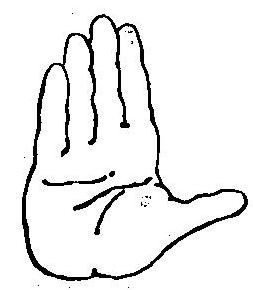 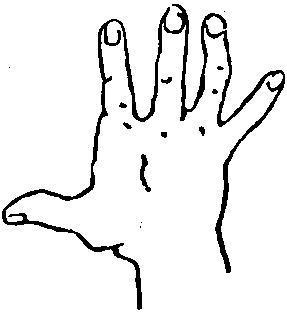 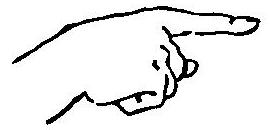 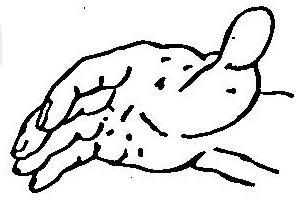 Карточка 1         Карточка 2        Карточка 3       Карточка 4 
    
Карточка 5                  Карточка 6                    Карточка 7                 Карточка 8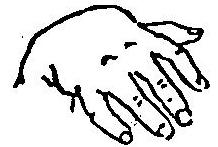 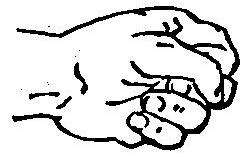 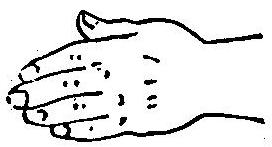 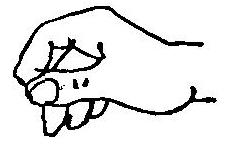   
Карточка 9                   Карточка 10 (пустая) 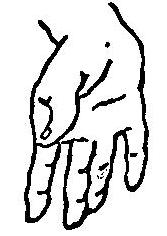 Тест Тулуз-Пьеронаявляется одним из вариантов «корректурной пробы», общий принцип которой был разработан Бурдоном еще в 1895 году. Суть задания состоит в дифференцировании стимулов, близких по форме и содержанию в течение длительного, точно определенного времени.В данном тесте стимульным материалом являются 8-типов квадратиков, различающихся тем, к какой грани или к какому из углов добавлены черные полукруг или четверть круга. Тестовый бланк состоит из 10 строчек, на которых в случайном порядке расположены все типы используемых квадратиков. В верхнем левом углу бланка изображены квадратики-образцы. В расположенных ниже строчках обследуемый должен находить и зачеркивать квадратики, аналогичные образцам, а остальные – подчеркивать. Время работы с каждой строчкой ограничено. Когда отведенное время истекает, обследуемый должен переходить к следующей строчке, независимо от того, смог он обработать предыдущую до конца или нет.На доску необходимо перерисовать квадратики-образцы и часть тренировочной строчки (10-12 квадратиков) с Бланка ответов к тесту Тулуз-Пьерона. Если дети проучились в школе несколько месяцев и уже получали отметки за работу, им необходимо сказать: «За то, что вы будете делать сейчас, никаких отметок ставиться не будет: ни двоек, ни пятерок. Главное - все делать самостоятельно». Инструкция«Все на своих листочках в левом верхнем углу нашли вот такие два квадратика (показать на бланке и на доске) - это квадратики-образцы. С ними надо сравнивать квадратики, которые нарисованы на следующей строчке (показать на бланке). Сначала попробуем все вместе на доске. Пока никто ничего не пишет, только отвечайте хором». Показывая на первый квадратик тренировочной строчки, спросить: «Этот квадратик похож на какой-нибудь из образцов (показать)?» Выслушайте ответы. Разъясните, почему не похож: «В образце левый бочок зарисован, а тут правый».Затем продолжите: «Когда квадратик не похож на образцы, его надо подчеркнуть (показать на доске)». Укажите на следующий квадратик тренировочной строчки: «А этот точно-точно похож на какой-нибудь из образцов? Да. Тогда его надо зачеркнуть вертикальной черточкой (показать на доске)». Аналогично спрашивайте про каждый квадратик тренировочной строчки, изображенный на доске: «Похож? Не похож?» и «Что делаем: зачеркиваем? Подчеркиваем?»Дети должны отвечать хором. Следите, чтобы отвечали все. Если кто-то из детей молчит или отвечает неправильно, остановитесь и попросите его ответить на ваш вопрос индивидуально. После разбора примера, приведенного на доске, скажите детям, что начинать работать могут все, кто понял задание: «Делать надо то же самое на своих листочках на тренировочной строчке. Тренировочная строчка без номера и нарисована сразу под образцами. Кому не понятно, поднимите руки». Подойдите к тем, кто поднимет руки, и объясните инструкцию еще раз индивидуально так, чтобы дети поняли. Обязательно проверьте, как выполнили тренировочную строчку и все остальные ребята. Тем, кто сделал неправильно, надо также оказать помощь. Пометьте для себя тех детей, которые не смогли правильно понять инструкцию в процессе группового объяснения, для того чтобы в дальнейшем выяснить причину. Таких причин может быть несколько. Как правило, дополнительные пояснения требуются:•    детям-кинестетикам;• детям, имеющим значительные нарушения внимания и саморегуляции в связи с ММД;•    детям с нарушениями зрительно-моторной координации;•    детям с нарушениями зрительного анализа;•    детям с недостаточно развитым мышлением;•    детям с повышенной тревожностью;•    инфантильным детям;•    детям, имеющим легкое органическое поражение лобных отделов головного мозга (эти дети не способны выполнять инвертированные действия: вычеркивать те квадратики, которые похожи на образцы, и подчеркивать непохожие; они делают все наоборот).Предупредите детей: «Кто сделает тренировочную строчку, может отдохнуть. Пока делать ничего больше не надо». Тех, кто ошибся при выполнении задания на тренировочной строчке, необходимо подбодрить: «Ничего страшного, так как это - черновичок». Подождите, пока все не закончат работать на тренировочной строчке.Продолжение инструкции«Теперь, когда я скажу: «Начали!» - мы будем все вместе выполнять само задание. Работать будем точно по времени. На каждую строчку я буду давать одну минуту. За одну минуту никто всю строчку сделать не успеет. Кто-то сделает столько (показать полстрочки), кто-то - столько (показать чуть больше или чуть меньше). Не надо торопиться, надо работать внимательно!Как только пройдет минута, я скажу: «Стоп, вторая строчка». Вы сразу переносите руку (показать на бланке) и начинаете делать вторую строчку.Работаете, работаете, пройдет еще минута, и я скажу: «Стоп, пошла третья строчка». Сразу переносите руку и начинаете делать третью строчку (показать). И так мы сделаем 10 строчек. Сравнивать нужно с этими же квадратиками (показать на квадратики-образцы), делать все то же самое, что вы только что делали: так же зачеркивать и подчеркивать. Понятно?»Если детям все понятно, скажите: «Теперь все взяли ручки, поставили руку на первую строчку (проверить, чтобы это сделали все дети) и начали».По истечении 10 минут: «Стоп, все работу закончили, ручки положили, никто ничего больше не пишет. Отдохнули, помахали руками».В процессе тестирования следите, чтобы все дети работали точно по инструкции. Кинестетики и высокотревожные дети после дополнительного пояснения обычно успешно справляются с заданием. В процессе работы всех детей необходимо хвалить и подбадривать. Сначала похвалите их за то, что все правильно поняли, как надо работать. Тех, кто ошибся на тренировочной строчке и расстроился, успокойте, сказав, что ничего страшного в этом нет. В процессе выполнения самого задания обязательно говорите детям: «Все молодцы, хорошо работаете». К концу работы подбадривайте: «Молодцы. Уже немного осталось».Для обработки результатов наложите на бланк ключ, изготовленный из прозрачного материала. Внутри кружков квадратики должны быть зачеркнуты, вне кружков все квадратики должны быть подчеркнуты.Для каждой строчки подсчитывается:1. Общее количество обработанных квадратиков (включая ошибки).2. Количество ошибок. За ошибку считаются: неверная обработка квадратика ребенком (внутри маркера квадратик подчеркнут, а вне его - зачеркнут), любые исправления и пропуски (квадратик вообще не обработан).На основании этих показателей рассчитываются скорость и точность (показатель концентрации внимания) выполнения теста. В психологической характеристике скорость выполнения теста Тулуз-Пьерона обозначается как «скорость переработки информации», а точность выполнения - как «внимательность».Тест РавенаПрогрессивные матрицы Равена (тест Равена)Серия А. Линейное визуальное мышлениеСерия В. Структурное визуальное мышлениеКогда дети закончат работать с тертом Тулуз-Пьерона, следует раздать им книжечки с заданиями серий А и В теста Равена. Дети продолжают работать на тех же бланках. На доску необходимо перерисовать таблицу для записи ответов к тесту Равена. Она изображена снизу на Бланках ответов к тесту Тулуз-Пьерона. При работе с тестом Равена лучше, чтобы первоклассники, сидящие за одной партой, выполняли задания разных серий. Необходимо следить, чтобы дети не списывали друг у друга. Все дошкольники, сидящие по одному, выполняют сначала задания серии А, затем - задания серии В.Инструкция«Все получили книжки с картинками. В них ничего ни писать, ни рисовать, ни помечать нельзя. Мы будем в них толь-1 ко смотреть. Писать будем на своих листочках.Все нашли на своих листочках вот такую табличку (показать на доске). В эту табличку вы будете записывать свои ответы. Все умеют писать цифры? Кто не умеет, тому я помогу. Поднимите руку, кто не умеет.Сейчас взяли книжечки в руки те, у кого вот такая картинка (показать картинку А1)».Тест Равена раздается детям следующим образом. Из двух ребят, сидящих за одной партой, серию В дают более сообразительному ребенку, который легко справился с тестом Тулуз-Пьерона, серию А - тому, кто испытывал трудности при выполнении предыдущего задания.Видите, здесь нарисована большая картинка (показать), из нее как будто вынули кусочек, получилась как будто дырочка (показать), а ниже нарисованы заплатки (показать). Посмотрите, какую из этих заплаток надо сюда (показать) положить, чтобы этой дырочки не было видно, чтобы ее не стало, чтобы рисунок совпал, чтобы картинка получилась правильная. Покажите пальчиком эту заплатку». Проверьте, все ли показывают правильный ответ. Объясните тем, кто не понял. Отметьте для себя детей, которые не поняли инструкцию в процессе группового объяснения, для того, чтобы в дальнейшем уточнить причину. Как правило, дополнительные разъяснения требуются:•    детям-кинестетикам;•    детям-аудиалам;•    детям с нарушениями зрительного анализа;•    детям с недостаточно развитым мышлением.Продолжение инструкцииСпросить у класса: «Какой номер у заплатки, которую мы выбрали?» Выслушав детей, скажите: «Правильно, четыре». Покажите в таблице, нарисованной на доске, клеточку А1: «Вот ваша картинка А1, и вот сюда, под ней, в пустую клеточку, пишем номер заплатки, которую мы выбрали - 4. Запишите все в своих листочках цифру 4 (проверить).Дальше работаем самостоятельно, никто ничего не говорит. Переворачиваем страницу. Смотрим следующую картинку - какая заплатка сюда подходит (молча! Никто ничего не говорит!), и вот сюда (показать на доске клеточку А2) записываем ее номер.Так работаем дальше, до конца книжечки: переворачиваем странички, ищем подходящие заплатки и записываем их номера в табличку».Перейдите к заданиям серии В (озвучивается русский, а не латинский вариант буквы): «Теперь взяли книжечки те, у кого картинка В1... (Вся инструкция повторяется). Работаем самостоятельно, не разговариваем».После того как все начали работать, помогите тем, кто не умеет писать. Дети должны молча показывать пальцем ответ, а Вы записываете его в таблицу.Завершившие работу с первой серией заданий поднимают руку и получают следующую книжку. При этом необходимо проверить, не пропустил ли ребенок какое-либо задание. Если на ответном листе остались пустые клетки или ребенок говорит, что у него не помещаются все ответы, следует с ним вместе проделать всю работу заново.Ключ к серии А: 4, 5, 1, 2, 6, 3, 6, 2, 1, 3, 5, 4.Ключ к серии В: 2, 6, 1, 2, 1, 3, 5, 6, 4, 3, 4, 5.Тест ВильямсаТестирование проводится в групповой форме. Желательно, чтобы во время тестирования дети сидели за столом или партой по одному.Тестовая тетрадь состоит из 3-х листов, стандартного формата А-4, на каждом листе бумаги изображено по 4 квадрата, внутри которых имеются стимульные фигуры. Под квадратами стоит номер фигуры и место для подписи. Инструкция. Порядок проведенияПроводится в группе, ограничен по времени:20 минут для старших классов (4-11 классы), 25 минут для младших классов (1 -3 и детей детского сада). В младших классах дети могут устно называть подписи к рисункам, а учителя или ассистенты могут записывать их.Перед началом тестирования нужно прочитать инструкцию к Тесту дивергентного мышления: «В этих квадратиках кто-то уже начал что-то рисовать. Дорисуйте начатое, или нарисуйте что-то свое, используя фигурки в квадратиках. Работайте быстро. Постарайтесь нарисовать настолько необычную картинку, которую никто другой не сможет придумать. Вам будет дано 20 (25) минут, чтобы нарисовать Ваши рисунки. Работайте в квадратиках по порядку, не прыгайте беспорядочно с одного квадрата на другой. Создавая картинку, используйте линию или фигуру внутри каждого квадрата, сделайте ее частью Вашей картины. Вы можете рисовать в любом месте, в зависимости оттого, что Вы хотите изобразить. Можно использовать разные цвета, чтобы рисунки были интересными и необычными. После завершения работы над каждым рисунком подумайте над интересным названием и запишите название в строчке под картинкой. Не волнуйтесь о правильном написании. Создание оригинального названия более важно, чем почерк и орфография. Ваше название должно рассказать о том, что изображено на картинке, раскрыть ее смысл»Далее полученные результаты оцениваются по четырем категориям дивергентного мышления.Цветовой тест ЛюшераТест Люшера с силу своей популярности среди практических психологов не нуждается в подробном описании. Мы приведем только некоторые уточнения, отражающие особенности работы со школьниками и его возможности для оценки общей адаптированности учащихся.Карточки надо разбросать на листе в случайном порядке.ИнструкцияСейчас из разложенных перед тобой цветов выбери тот, который тебе больше всего нравится, кажется красивее». Выбранный цвет уберите из поля зрения ребенка. Далее предложите ребенку произвести аналогичный выбор среди оставшихся цветов и так далее до конца. Последовательность предпочтения цветов записывается в Бланке ответов.Иногда среди оставшихся 2-3 цветов ребенок не может выбрать лучший, так как все они ему не нравятся. Тогда надо изменить инструкцию и спросить: «Какой из этих цветов самый плохой, хуже всех?» Ответы записываются в «обратном порядке», начиная с последнего цвета.Выбор цветов производится один раз. Повторный выбор цветов абсолютное большинство детей воспринимает негативно -как проверку памяти. Дети стараются вспомнить предыдущий порядок выбора и расстраиваются, если забыли. Особенно неприятной процедура повторного выбора оказывается для тревожных детей. Массовые обследования показали достаточную надежность однократного выбора цветов. В этом случае дети работают с удовольствием и не теряют интереса к заданию.Рисуночный тест КохаРисунок дерева является одним из наиболее часто используемых в работе с детьми проективных тестов. Он описан в литературе и поэтому не требует подробного изложения. Рисунок дерева традиционно рассматривается в проективной психодиагностике как самопортрет, в котором целостно отражаются отношение к себе, самооценка, характер взаимоотношений ребенка с окружающими, а также его проблемы. Для проведения проективных рисуночных тестов выдайте детям чистые листы бумаги. Лист должен лежать перед ребенком вертикально.Инструкция«А теперь каждый на своем листе рисует любое дерево, кто какое захочет».Никаких дополнительных наводящих инструкций (типа посмотрите в окно, вспомните, как вы гуляли в парке, что вы рисовали на уроке, что растет во дворе и пр.) давать нельзя. Если ребенок уточняет, можно ли нарисовать елку, пальму, зимнее дерево без листьев, осеннее дерево и т. п., скажите: «Можно все» (однако, такое пояснение дается только в том случае, когда дети сами об этом спрашивают).Рисовать можно чем угодно (ручкой, простым карандашом, цветными карандашами, фломастерами), но выбор должен сделать сам ребенок. Для дальнейшей интерпретации личностных особенностей ребенка важно знать, каким цветом он пользуется и использует ли он цвет вообще. Поэтому нельзя, например, говорить детям: «Приготовили цветные карандаши, сейчас будем рисовать.» или «Рисовать лучше ручкой». Необходимо, чтобы на столе был пенал, в котором лежат и карандаши, и фломастеры, и ручки, чтобы ребенок сам смог выбрать то, чем он будет рисовать.Лист должен быть абсолютно чистым, чтобы ребенок мог расположить дерево там, где ему захочется. Подписывать лист следует только после завершения работы. Если заранее подписать лист снизу, то ребенок невольно перемещает изображение дерева вверх. Если подпись - сверху, то ребенок опускает изображение ниже, вообще не рисует, например, солнце или облака. Все это искажает интерпретацию.Тест ЭткиндаТест цветовых отношений (ЦТО) – модификация широко известного теста М.Люшера. Тест Эткинда состоит в выявлении цветовых ассоциаций испытуемого к тому или иному субъекты внешнего мира.Процедура исследования цветовых ассоциаций (когда ребенок выбирает, на какой цвет похоже его настроение дома, в школе, на конкретных уроках и пр.) позволяет выявить, насколько комфортно ребенок себя чувствует в типичных для него жизненных ситуациях. ИнструкцияЦветовые карточки выкладываются перед ребенком на чистом листе бумаги. Карточки надо разбросать на листе в случайном порядке.Ребенку задается вопрос: «Каким цветом ты нарисовал бы своего учителя (себя, маму, папу).Ответы испытуемого записываются в специальный бланк, затем интерпретируются, т.е. выявляется отношение ребенка к себе самому, к учителю, маме, папе. Приложение 3Методические подходы к организации педагогической работы с гиперактивными детьми (дошкольный и младший школьный возраст) (Е.К. Лютова, Г.Б. Монина)Е.К. Лютова, Г.Б. Монина приводят подробные методические рекомендации по организации коррекционной работы с гиперактивным ребенком в условиях начального школьного обучения.Однако все эти рекомендации, на наш взгляд, с небольшой корректировкой, могут быть применены при организации педагогической работы с гиперактивными дошкольниками.Охарактеризуем предлагаемые авторами основные методические подходы к работе с гиперактивными детьми.1. Рациональная организация режима рабочего дня и деятельностиОпираясь на результаты многочисленных исследований, Е.К. Лютова, Г.Б. Монина совершенно справедливо высказывают мнение о том, что гиперактивному ребенку легче работать в начале дня, чем вечером, а также в начале урока, а не в конце.2. Тренировка одной функцииИз анализа многочисленных исследований хорошо известно, что гиперактивный ребенок физически не может длительное время внимательно слушать воспитателя или учителя, спокойно сидеть и сдерживать свои импульсы. Поэтому, с точки зрения Е.К. Лютовой, Г.Б. Мониной, сначала желательно обеспечить тренировку только одной функции. Например, для того, чтобы ребенок был внимательным, выполняя какое-либо задание, взрослые, считают авторы, должны постараться не замечать, что он ерзает и вскакивает с места. Действительно, получив замечание, ребенок постарается какое-то время вести себя «хорошо», но уже не сможет сосредоточиться на задании.В другой раз, убеждены Е.К. Лютова, Г.Б. Монина, в подходящей ситуации, можно будет тренировать навык усидчивости и поощрять ребенка только за спокойное поведение, не требуя от него в тот момент активного внимания. Если у ребенка высока потребность в двигательной активности, считают авторы, нет смысла подавлять ее. Лучше попытаться научить его выплескивать энергию приемлемыми способами: занимаясь плаванием, легкой атлетикой, танцами, футболом.Таким образом, уменьшается учебная нагрузка на ребенка.3. Разделение урока (занятия) на короткие периодыЕ.К. Лютова, Г.Б. Монина предлагают учителям (воспитателям) в классе (группе), где есть гиперактивные дети, разделять каждый урок (занятие) на короткие периоды.Хорошо известно, что школьный урок продолжается 40 - 45 минут (занятия со старшими дошкольниками длятся 25-30 мин.), и любой ребенок должен подчиняться режиму. К сожалению, замечают авторы, гиперактивный ребенок не в состоянии поддерживать активное внимание в течение такого длительного отрезка времени. Ему будет легче, если урок (занятие) разделить на короткие периоды. Например, после выполнения 2-3 заданий, можно поиграть с детьми в какую-либо игру, провести физкультминутку или сделать гимнастику для пальцев.4. Необычность поведения педагогаС точки зрения Е.К. Лютовой, Г.Б. Мониной, еще одним фактором, обуславливающим успешность учебной деятельности гиперактивного ребенка, является необычность поведения педагога.При этом авторы оперируют мнением психологов, которые заметили, что чем более драматичен, экспрессивен, театрален воспитатель, тем легче он справляется с проблемами гиперактивного ребенка, которого влечет все неожиданное, новое. Необычность поведения педагога, считают исследователи, меняет психологический настрой ребенка, помогает переключить его внимание на нужный предмет.5. Ситуация успеха (повышение самооценки)Большое значение Е.К. Лютова, Г.Б. Монина придают созданию ситуации успеха в работе с гиперактивными детьми. Свою точку зрения авторы объясняют следующим образом. В процессе обучения, особенно на первых порах, гиперактивному ребенку очень трудно одновременно выполнять задание и следить за аккуратностью. Поэтому в начале работы педагог может понизить требовательность к аккуратности. Это позволит сформировать у ребенка чувство успеха (а как следствие - повысить учебную мотивацию). Таким образом, исследователи убеждены в том, что всем детям, а особенно гиперактивным детям, необходимо получать удовольствие от выполнения задания, у них должна повышаться самооценка.6. Работа под контролем взрослогоОбращаясь к собственному богатому опыту практической деятельности, авторы также обращают внимание на то, что такой ребенок, работая один на один со взрослым, не проявляет признаков гиперактивности и гораздо успешнее справляется с работой.7. Тактильный контактЕ.К. Лютова, Г.Б. Монина советуют применять в работе с гиперактивными детьми тактильный контакт. Причем важно отметить, что они считают возможным использовать этот метод не только с дошкольниками, но и в школе. С этой целью, советуют авторы, можно посадить ребенка рядом с учителем (за первую парту). Проходя по классу (группе), педагог в тот момент, когда ребенок начнет отвлекаться, может положить руку ему на плечо. Это прикосновение, по мнению Е.К. Лютовой, Г.Б. Мониной, работает как сигнал, помогающий «включить» внимание. Как полагают авторы, он избавит взрослого от необходимости делать замечания и читать бесполезные нотации.8. Подготовка ребенка к смене рода деятельности на уроке (занятии)Е.К. Лютова, Г.Б. Монина считают необходимым постепенно готовить ребенка к смене рода деятельности на уроке (занятии). При этом свои рассуждения авторы выстраивают следующим образом. Школьные программы, по которым учатся современные дети, усложняются год от года. Растет нагрузка на детей, увеличивается интенсивность занятий. Порой за 45 минут урока ученикам приходится сменить род деятельности 8-10 раз. Для детей без отклонений это имеет положительное значение, поскольку монотонная, однообразная работа надоедает. Но гиперактивным детям сложнее переключаться с одного вида деятельности на другой, даже если этого требует учитель или воспитатель. Поэтому взрослому необходимо договариваться с ребенком заранее, подготавливая его к смене рода занятий. Учитель в школе (а в детском саду – воспитатель) за несколько минут до окончания времени выполнения какого-либо задания может предупредить: «Осталось 3 минуты».Договариваться с гиперактивным ребенком о тех или иных действиях заранее необходимо, не только в учебной деятельности, но и в любой подходящей ситуации, которая возникает в повседневной жизни. И неоценимую помощь в этом способны оказать короткие, четкие и конкретные инструкции.9. Введение правил, инструкцийОсобое значение в работе с гиперактивными детьми Е.К. Лютова, Г.Б. Монина придают введению разнообразных правил и инструкций.Действительно, с первых же дней обучения в школе ребенку необходимо перестраивать свою жизнь, менять привычки. На каждом уроке и даже на перемене ему приходится подчиняться новым требованиям и правилам. Гиперактивному ребенку очень тяжело заставить себя делать то, что требуют взрослые, ему приходится особенно трудно. Именно поэтому желательно уже в детском саду учить детей соблюдать определенные правила и следовать инструкциям.Для этого авторы рекомендуют использовать следующий прием. Когда педагог дает детям новое задание, он может попросить именно гиперактивного ребенка «озвучить» правило его выполнения, рассказать сверстникам, как и что надо сделать. А для получения более эффективного результата можно еще до начала работы обсудить с ребенком, что он сам себе хочет посоветовать для успешного выполнения задания. Если ребенок уже умеет писать, пусть он напишет правило (инструкцию) на листе бумаги и поместит его на видном месте.В процессе работы, если ребенок нарушит одно из правил, установленных им же самим, взрослый может без лишних слов указать ему на список правил. Свод правил может иметь постоянное название, например, «Советы самому себе». В тех случаях, когда составление такого свода правил невозможно или нецелесообразно, педагог может ограничиться только словесной инструкцией. Но при этом, замечают Е.К. Лютова, Г.Б. Монина, важно иметь в виду: инструкция должна быть очень конкретной и содержать не более десяти слов. В противном случае ребенок все равно не услышит взрослого и не запомнит инструкции, а, следовательно, не сможет выполнить задание. Педагог должен четко установить правила и предупредить о последствиях их несоблюдения. Однако следует объяснить ребенку, что если он «нечаянно» нарушит какое-либо правило, это не означает, что все для него потеряно и дальше уже незачем стараться. Конечно же, он может исправить свою ошибку. У него все получится, убеждены авторы, чтобы сам взрослый верил в это.Е.К. Лютова, Г.Б. Монина также предлагают вводить инструкции для гиперактивных детей в оригинальной необычной форме.Наглядная фиксация режима дня, правил поведения и т.д.Е.К. Лютова, Г.Б. Монина говорят также о необходимости наглядной фиксации режима дня, правил поведения и т.д.  для гиперактивных детей. Так, они предлагают в группе детского сада или в классе на специальном стенде можно отмечать основные моменты распорядка дня, очередность выполнения заданий, правила поведения. Причем, замечают авторы, и дошкольникам, и школьникам будет легче и удобнее воспринимать информацию, если для этой цели использовать не только слова, но и символы, понятные детям.Сигнал таймераДля того, чтобы у гиперактивного ребенка не возникали отрицательные эмоции по отношению к взрослому, который отрывает его от интересного и понятного дела, можно использовать не словесные сигналы, а, к примеру, сигнал таймера, заведенного на определенный отрезок времени. О том, на какое время завести таймер и что необходимо будет сделать после его сигнала, с ребенком тоже договариваются заранее. В этом случае у него не возникает агрессии по отношению к педагогу, и он готов к перемене вида деятельности. При этом авторы признают, что это, конечно, не решит полностью проблемы, но поможет педагогу сохранить добрые отношения с ребенком.10. Поощрения и наказанияЕ.К Лютова, Г.Б. Монина, на наш взгляд, совершенно справедливо полагают, что система поощрений и наказаний для гиперактивных детей, должна быть достаточно гибкой, но обязательно последовательной.11. Моментальное поощрение ребенкаПри этом замечают авторы, совершенно необходимо учитывать особенности гиперактивного ребенка: он не умеет долго ждать, поэтому и поощрения должны носить моментальный характер и повторяться примерно через 15-20 минут. Один из вариантов поощрения, предлагаемых Е.К. Лютовой, Г.Б. Мониной, - выдача жетонов, которые в течение дня можно обменять на награды.Свою мысль авторы поясняют следующим образом. В детском саду воспитатели могут узнать, что любят дети во время бесед с ними или, попросив их выполнить рисунки на тему «Когда я счастлив», «Я счастлив, я доволен...». В школе же легко узнать о предпочтениях ребенка из его сочинений на те же темы. В дальнейшем, по мнению исследователей, это поможет педагогу стимулировать действия ребенка.12. Учебная нагрузка и переключение внимания на разные виды деятельности с возможностью предоставления ребенку права выбораЕ.К. Лютова, Г.Б. Монина и другие авторы неоднократно указывают на то, что нагрузка гиперактивного ребенка должна соответствовать его возможностям. Например, если дети в группе детского сада могут заниматься какой-либо деятельностью 20 минут, а гиперактивный ребенок работает продуктивно лишь 10 минут, не надо заставлять его продолжать занятие дольше. Как совершенно справедливо замечают авторы, пользы это не принесет. Разумнее переключить его на другой род деятельности: попросить полить цветы, накрыть на стол, поднять «случайно» оброненный карандаш и так далее. А если ребенок в состоянии будет продолжить занятие, можно разрешить вернуться к нему.Таким образом, гиперактивный ребенок будет иметь возможность выбора вида деятельности13. Хладнокровие педагогаТребование к хладнокровию, терпению и выдержке взрослго Е.К. Лютова, Г.Б. Монина связывают с особенностями развития гиперактивных детей. Действительно, поскольку гиперактивный ребенок очень импульсивен, его неожиданное действие, которое иногда носит даже провокационный характер, может вызвать слишком эмоциональную реакцию взрослого. Поэтому авторы призывают педагогов в любой ситуации оставаться спокойными и помнить о том, что нет хладнокровия - нет преимущества! Прежде, чем реагировать на неприятную ситуацию, остановитесь на несколько секунд (например, сосчитайте до десяти). И тогда, убеждены исследователи, избежав эмоциональной вспышки, взрослый избежит и чувства вины за проявление своей слабости, сможет лучше понять гиперактивного ребенка, который так нуждается в педагогической поддержке.Приложение 4Рекомендации по организации воспитания медлительного ребенка для педагогов и родителейОсновные признаки, характеризующие медлительного ребенка. Медлительные дети есть в каждом детском коллективе; все реакции таких детей имеют нечеткий характер: смеются негромко, плачут мало и тихо, нет лишних движений и жестов. Поведение медлительных детей отличается устойчивостью, однако высокий уровень тревоги влияет на взаимоотношения со взрослыми и сверстниками, что затрудняет адаптацию ребенка к условиям предшкольного образовательного учреждения, а затем и к школе.Медлительные дети склонны к избирательности контактов со взрослыми и сверстниками; их пугает боязнь публичных выступлений; они демонстрируют низкий уровень социальной активности.Дети-«тихони» легко соглашаются с мнением активных сверстников, т.е. легко принимают чужую точку зрения. Медлительность не является недостатком, но, как правило, доставляет немало неприятностей детям, сложностей педагогам и родителям. Причины медлительности обусловлены:Наследственными особенностями нервной системы, проявляющиеся в низкой скорости любых действий, движений, деятельности.Влиянием окружающей среды, условиями жизни и воспитания.Степень подвижности нервных процессов действительно является генетически обусловленной, но не является постоянной в течение всей жизни. Наиболее сензитивным является период с четырех до шести лет (он обусловлен активным развитием биохимических процессов нервной системы).У медлительных детей процессы торможения преобладают над возбуждением; низкая скорость протекания реакций и действий; сложности с переключением внимания, время ориентировки в задании продолжительнее, чем у подвижных детей.Медлительные дети наиболее подвержены развитию невротических реакций, так как взрослые часто раздражаются, если ребенок отстает от других детей в группе, не сразу «включается» в деятельность, так как ему для этого необходимо время. Обращенная речь взрослого не является сигналом к действию, требуется многократное повторение инструкции.При увеличении взрослым темпа выполнения деятельности или постоянном контроле за скоростью выполнения заданий медлительные дети затормаживаются, меньше воспринимают информации, быстрее устают, выполняют не точно или отказываются от выполнения заданий, накапливая нервное напряжение, которое приводит к неврозам.У медлительных детей слабо развито внутреннее торможение при сильном внешнем.Как показали исследования профессора М.М. Кольцовой, С.А. Ахмедовой, при целенаправленной тренировке подвижности нервных процессов и внутреннего торможения в сензитивный период с 4 до 6 лет благоприятно влияет на повышение скорости реакций медлительного ребенка.Нормативным следует считать равномерный, устойчивый темп деятельности, когда ребенок успевает сделать все, что запланировал педагог. Наблюдая за поведением детей на занятии или в других условиях, можно выделить несколько категорий детей с точки зрения темпа их деятельности.Одни достаточно быстро и активно начинают работать, однако по мере утомления или усложнения заданий темп их деятельности снижается (часто в соответствии со снижением интереса к заданиям). Они перестают успевать отслеживать общее направление урока, в результате чего еще больше теряется интерес или появляется тревожность по типу: «я не понимаю, о чем идет речь, что здесь происходит». Ребенок начинает отвлекаться, вертеться и пытается подглядеть у соседа, и возникает впечатление, что дело вовсе не в проблеме темпа, а в трудности сосредоточения внимания ребенка. Однако педагогу, психологу следует увидеть совсем иные причины подобных феноменов: снижение темпа на фоне утомления. Такие феномены чаще всего можно наблюдать либо у крайне истощаемых детей уже на первых занятиях, либо у детей со сниженной работоспособностью в конце «рабочего» дня.У других детей можно отметить не столько снижение темпа деятельности, сколько его выраженную неравномерность. Про таких детей педагоги говорят, что они «работают от батарейки» (включил - выключил). При этом, если внимательно проанализировать характер предлагаемых заданий в процессе самого занятия, можно выделить определенный тип заданий, который вызывает резкое замедление деятельности или, наоборот, ускорение темпа. Существенно реже колебания темпа деятельности не зависят от типа предлагаемых заданий, например, потому, что задания подаются ребенку «под соусом» различной мотивации: кто быстрее, кто правильнее и т. п.Чаще всего колебания темпа деятельности наблюдаются у мальчиков с проблемами речевого развития (парциальная не-сформированность вербального компонента деятельности). При этом задания невербального характера (в частности, на занятиях по математике: решение примеров, а не задач) выполняются ребенком в адекватном темпе, а анализ вербального материала (в данном случае - условий задач) происходит медленно. Понятно, что такой ребенок будет выглядеть «черепашкой» на занятиях по приобщению к культуре речи и подготовке к освоению грамоты.Третьим вариантом являются не столько проблемы темпа, хотя внешне они выглядят именно темповыми трудностями, сколько проблемы вхождения, включения ребенка в работу. Такие дети очень медленно «раскачиваются» (то есть проявляют выраженные признаки инертности психической деятельности) в начале занятия; они могут подолгу собираться, медленно и как бы неохотно начинать работать, но постепенно, включившись в задание или в определенный вид деятельности, такой ребенок начинает работать в адекватном темпе и даже может догнать других детей. Но при необходимости смены типа деятельности (например, на следующем занятии) он будет иметь те же «проблемы темпа» при включении в новый вид деятельности.Еще одним вариантом проблем, связанных с темпом деятельности, является просто выражено замедленный темп деятельности ребенка во всех ее видах. Этот присущий ребенку темп будет проявляться во всем, даже в речи и еде, тем более у ребенка дошкольного возраста. В данном случае по сути дела следует говорить не о некой «патологии» ребенка, а о несоответствии его возможностей (в данном случае - темпа) требованиям, предъявляемым к нему образовательной средой (в данном случае - программой).Также можно говорить и о ситуативно обусловленном замедлении темпа деятельности в экстремальных, в том числе психотравмирующих ситуациях. Ситуативным можно назвать снижение темпа соматически ослабленного или заболевающего ребенка. В этом случае в данный момент налицо проблемы темпа, но в следующий раз такой ребенок не должен будет выделяться по темповым характеристикам других детей.Таким образом, анализируя наблюдение за темпом деятельности, можно выделить следующие его параметры:резкое снижение темпа, обусловленное утомлением (физическим или психическим);неравномерность или колебания темпа деятельности;низкий индивидуальный темп деятельности, проявляющийся во всех сферах психической деятельности (как правило, связанный с общим невысоким уровнем психической активности, психического тонуса);ситуативное (психологически обусловленное) снижение темпа деятельности, вплоть до «ступора»;ситуативное (соматически обусловленное) снижение темпа деятельности.Совершенно очевидно, что темп деятельности нормативно снижается на фоне утомления после ответственных и трудных заданий, а также часто связан с такими особенностями современных детей, как метеочувствительность, соматическая ослабленность, а зачастую и недостаточное или нерациональное питание.При наблюдении за детьми дошкольного возраста помимо описанных параметров операциональных характеристик деятельности чрезвычайно важно отметить особенности их включения в работу или игру и выяснить, какая помощь взрослого при этом необходима, какой темп и объем предлагаемой деятельности ребенок может «вынести» без появления негатива, раздражения, какие виды мотивации более всего ему подходят.Таким образом, утомление влияет как на темповые характеристики, так и на изменения характера поведения у различных детей.Особенности медлительных детейНа уровне вербальных контактовВ речи наблюдается использование словесных стереотипов.Медлительные дети «тянут» слова, делают паузы между ними.Речь может быть невнятная, тихая, неэмоциональная.Вопросы взрослого, заданные в быстром темпе, вызывают затруднение, ситуацию отказа от общения, непонимания речевой инструкции.Сложности в выражении словами желаний, эмоций.Речевую активность проявляет редко.На невербальном уровне  Низкая моторная активность: движения и действия замедленны, не скоординированны.Мимика лица невыразительная.В ситуациях ранее незнакомых испытывает эмоциональное напряжение.Отказ от телесного контакта со взрослым и сверстниками в незнакомой ситуации (игры, занятия).На уровне социальных контактовИзбирательность в контактах со взрослыми и сверстниками.Сложности с адаптацией в группе сверстников.Боязнь не успеть выполнить задание.Отказ от совместных игр, требующих активного участия и взаимодействия со сверстниками.Боязнь публичных выступлений (на праздниках, занятиях).Низкий уровень притязаний.Предпочтение второстепенных ролей в сюжетно-ролевой игре.Наличие социальных страхов.На уровне сформированности представлений о себеЗнания о себе через «призму» отзывов окружающих.Может ориентироваться в схеме своего тела значительно медленнее сверстников.Легко принимает позицию другого, не отстаивая активно свою.На уровне самооценкиКак правило, заниженная самооценка своих достижений; при правильном воспитании самооценка может быть адекватной.При выполнении заданий может отказаться оценивать свою работу, используя стратегию избегания неудач.Могут быть сложности при мотивации на новую деятельность, если ребенку она неизвестна или неизвестен способ ее выполнения.Особенности взаимодействия медлительного ребенка со сверстниками в игровой деятельностиВ общении со сверстниками и медлительные дети, как правило, не пользуются популярностью, стараясь подчинить свое поведение действиям активных и инициативных детей.Медлительные дети не выступают в роли организатора игры, а лишь поддерживают ее, внося предложения, уточнения, связанные только с его ролью, предпочитают играть в те игры, где чувствуют себя уверенно и комфортно. В новой игре способен выполнить те действия, которые предлагают сверстники, занимая подчинительную позицию в общении.Из-за сложности в установлении социальных контактов недостаточно могут быть сформированы игровые навыки.Медлительные дети долго обдумывают свой выбор - во что играть, как играть; сложность в выборе партнера по игре, распределении ролей, в переключении с реального диалога на ролевой. Часто из-за сложности в выборе партнера такие дети играют в одиночку. Если взрослый не помогает в развитии игровой деятельности, то игра медлительных детей может носить манипулятивный характер. При возникновении конфликтных ситуаций медлительный ребенок использует чаще всего деструктивный способ решения: уход от ситуации (например, «Я в эту игру не играю») или привлечение внешних средств для разрешения конфликта (например - привлечение педагога или родителя на помощь).При организации деятельности с медлительным ребенком важно помнить:Наблюдая за ребенком, определить что особенно его интересует - идти от ребенка, его потребностей.Разговаривать, общаться с медлительным ребенком необходимо спокойно, без упреков, понуканий; тон общения должен быть ровный, неторопливый.При выполнении любых заданий не торопить с выполнением, продумать задание так, чтобы у медлительного ребенка было больше времени на выполнение, чем у других детей. При этом не следует фиксировать внимание ребенка на том, что он делает медленнее других, а наоборот, при выполнении похвалить за качество работы и проявленное старание.В общении с медлительными детьми взрослые должны поддерживать хороший эмоциональный фон, веселое настроение, что будет стимулировать ребенка и вызывать у него желание продолжить общение со взрослым и сверстниками.Взрослый может использовать личный пример и игровую мотивацию для ускорения реакций медлительных детей, но и педагогам и родителям важно помнить, что прямые указания медлительному ребенку на скорость выполнения, неумение что-то делать быстро (умываться, одеваться, отвечать на вопросы) имеют прямо противоположный эффект: ребенок будет выполнять задание еще медленнее, теряя веру в свои силы.Для медлительных детей важно создавать ситуацию успеха, а не предъявлять слишком завышенное требования.Медлительного ребенка необходимо настраивать на общение со взрослыми и сверстниками, обучая и проигрывая различные ситуации взаимодействия; начинать играть в спокойные игры, игры с образами, знакомых сказочных персонажей, где взрослый не будет давать оценку тому, как играет ребенок; важно чтобы медлительному ребенку это нравилось, вызывало интерес, он мог чувствовать себя свободным и уверенным в обучении диалоговому общению в сюжетно-ролевых играх.В повседневном общении с медлительными детьми необходимо использовать приветливые фразы, которые создают ощущение комфорта, психологической защищенности: «Ты конечно справишься», «Хорошо, что ты рядом», «Я рада, что ты это выполнил», «Мне нравится, как ты ...», «Как я рада тебя видеть...», «Ты очень старался», «Я чувствую, что ...».Взрослым необходимо помнить о том, что медлительный ребенок с раннего возраста нуждается в организации: режима дня (это основа выработки у него динамического стереотипа), организации двигательного режима (гимнастика, подвижные игры), организации занятий (чтение книг, рисование, музыка) на основе развития познавательной активности, социальной, личностной.Приложение 5Организация развивающей предметно-пространственной среды в условиях семьи(рекомендации педагога-дизайнера)В настоящее время специалисты в области детской психологии и педагогики серьезно и доказательно заявляют об огромной роли семьи в формировании личности и развитии ребенка, о необходимости единства общественного и семейного воспитания, причем каждой из этих сфер отводится своя определенная роль. По исследовательским данным, семья является тем социальным институтом, который существенным образом влияет на формирование личности ребенка.В воспитании детей дошкольного возраста роль семьи особенно велика, семья для ребенка является первой и, нередко, - единственной школой воспитания. По мнению К.К. Хачатрянц, семья не просто опекает детей, но оказывает сильное, ни с чем не сравнимое влияние на формирование их личности; на их духовное развитие, эмоциональное и нравственное воспитание. Все образовательные, развлекательные и прочие учреждения, совершенно необходимые для всестороннего развития подрастающего поколения, дополняют семью, помогают ей, но заменить ее не могут.Особые факторы, определяющие специфику семейного воспитания, были выделены Е.А. Бондаренко. К ним относятся:эмоциональный характер семейного воспитания, основанный на родственных чувствах;постоянство и возможность длительных воспитательных воздействий родителей на детей в самых различных жизненных ситуациях;занятость взрослых членов семьи разнообразной деятельностью (производственной, общественной, бытовой, хозяйственной);и как следствие наличие, - объективных возможностей для включения детей дошкольного возраста в бытовую, хозяйственную, воспитательную деятельность семьи.Таким образом, совместная деятельность детей и взрослых в условиях современного жилища требует активного контакта ребенка с предметным окружением, которое зачастую находится за границей его индивидуальной детской зоны.Осознание ситуации, реально складывающейся в практике современного быта семьи, привело к необходимости по-новому осмыслить проблему формообразования предметной среды жилища с учетом потребностей детей. В результате многочисленных исследований выяснилось, что излюбленным местом игр для детей является кухня. Именно здесь они могут находиться рядом с матерью. В большинстве случаев дети активно используют все жилое пространство, а в детской комнате находятся только во время сна.Каждый период в жизни ребенка в семье (подчиненный, опекаемый, контролируемый и самостоятельный) характеризуется определенной формой локализации функциональной деятельности ребенка - как в его личной зоне, так и в общесемейных помещениях квартиры.В настоящее время в современном обществе за ребенком признаны особые права как личности; признано его автономное место в обществе в переносном и физическом смысле… Искусство детей, которое всегда было таким же, примерно, как сейчас - дождалось признания. Ребенку разрешается творить так, как он хочет и чувствует, причем не только в детском саду и школе. Ему разрешается вместе со своим творчеством переступать пороги, ранее забронированные только для взрослых.Ребенок, как никогда в прошлом, является полноправным членом современного общества. Признание самоценности и самобытности детства, уважение личности ребенка, - все это стало живой принадлежностью современной культуры и привело к изменению положения ребенка в семье, который стал полноправным ее членом и потребителем. Таким образом, заведомое ограничение сферы жизнедеятельности ребенка рамками одной лишь индивидуальной детской зоны, не может привести к созданию среды, способной предметно выразить существующую семейную ситуацию.Т.А. Любимова, рассматривая проблему масштабности предметно-пространственной среды, отметила, что «ребенок младшего возраста живет как бы в трех разномасштабных пространственных измерениях. Во-первых, это общее («взрослое») пространство квартиры - микропространство. Ребенок адаптирован к нему, но психологически не ощущает это пространство своим из-за отсутствия соответствующей сомаштабности. Во-вторых, это детская зона квартиры (комната, уголок), ограниченный мир ребенка, как бы выявленная из общего пространства квартиры сомасштабная ему среды - микропространство. В третьих, это пространство игры ребенка с игрушками, где он в своем воображении вырастает до великана и как бы извне сверху смотрит на это игрушечное пространство».Жилая среда для ребенка, отмечает В. Роли, - это не музей антикварной мебели или дорогостоящих образчиков современной жилищной культуры, и тем более - не «художественная выставка». Дом - это место, где ребенок учится жить жизнью своего возраста, ежедневно осуществляя свое право на активный диалог с окружающей его предметностью.По мнению А.С. Москаевой, предметный мир должен стать миром не конфликтного, а дружественного соприкосновения детей и взрослых, не довлеющим ни над детьми, ни над взрослыми, безоценочным, не выносящим приговоры неумелому ребенку, тогда и детям будет легко быть детьми и взрослым - выполнять свои воспитательные функции.Резкое разграничение квартиры на две четко очерченные зоны - детскую и взрослую - могут превратить детскую территорию в «место изоляции», своеобразную «психологическую тюрьму». Опора на эгоистические желания взрослых в создании детского предметного окружения превращает личное интимное пространство, «собственную землю» ребенка в «гетто», символ несвободы и некоммуникабельности. Ребенок живет «здесь и сейчас», активно участвует в разнообразной деятельности семьи и структура современной квартиры должна предоставлять для этого возможность.Детская комната - не витрина, а ребенок - не марионетка в ней. Даже декорированная по всем эстетическим законам детская комната может стать источником страдания и психологического дискомфорта. Ребенок имеет право жить не на отдельном «островке», а на «целом материке» под названием «квартира». А детская комната должна иметь несколько функций, одна из которых - место уединения, как спальня - место уединения для родителей.На основании анализа предпосылок гармоничного развития ребенка можно сформулировать планировочные критерии жилища, в которых отражаются потребности детей:Детская комната должна находиться поблизости от родительской спальни.Кроме детской комнаты в квартире, доме должны существовать дополнительные места для игр и разнообразной деятельности детей (кухня, столовая, общая комната, различные мастерские, холлы).Необходимо планировать голосовой и зрительный контакт детской комнаты, общей комнаты, кухни и комнаты родителей. Эти контакты особенно важны для детей, которые болеют и придерживаются постельного режима.Между спальными помещениями и общей комнатой нужна звукоизоляция. Это позволит родителям полностью отдохнуть, не прибегая к авторитарным запретам игр маленьких детей.Для семьи с детьми необходимы санитарные комнаты. Чтобы облегчить уход за маленькими детьми, одна должна находиться около спальной комнаты. Для детей более старшего возраста, которые приходят с улицы грязными, желательно, чтобы душевая с туалетом находилась у входа.В отличие от всех других зон жилища, где совмещаются группы бытовых процессов, детская комната должна являться эстетически целостным предметным воплощением понятия «игровая среда». В ней должна моделироваться предметная среда, свободная от ограничений, подвластная ребенку.В основе художественно-конструкторского формообразования детской предметной среды лежат принципы сомаштабности среды ребенку, трансформации оборудования, подвижности и гибкости конструктивных систем. (Г.Н. Любимова, Г.Ф. Ерошина)Все вышеописанные принципы создания детской комфортной среды в жилище по своему содержанию не входят в противоречие с принципами построения развивающей среды в дошкольных учреждениях, изложенных в «Концепции построения развивающей среды в дошкольном учреждении» (В.А.Петровский, Л.М.Кларина, Л.А.Смывина, Л.П.Стрелкова).Принцип дистанции, позиции при взаимодействии.Принцип активности, самостоятельности, творчества.Принцип стабильности - динамичности развивающей среды.Принцип комплексирования и гибкого зонирования.Принцип эмоциональности среды, индивидуальной комфортности и эмоционального благополучия ребенка.Принцип сочетания привычных и неординарных элементов в эстетической организации среды.Принцип открытости - закрытости.Принцип учета половых и возрастных различий детей.Обновление содержания дошкольной ступени образования предусматривает его вариативность, обеспечивающую переход на личностно-ориентированное взаимодействие педагога с детьми, индивидуализацию педагогического процесса. Педагогическая импровизация родителей - главных воспитателей своего ребенка - позволяет им самим выбирать формы, методы, приемы обучения в каждой конкретной ситуации взаимодействия с ребенком.Именно семья должна служить гарантом создания условий для развития действия, одно из которых - грамотно организованное пространство.Создавая предметную среду в своем жилище, родители должны учитывать все то, что будет способствовать становлению базовых характеристик ребенка:закономерности его психического развития;показатели здоровья;психофизиологические и коммуникативные особенности;уровень общего и речевого развития;уровень эмоционально-потребностной сферы.Таким образом, нам представляется возможным охарактеризовать все восемь принципов организации среды с учетом их реализации в условиях семьи.1. Принцип дистанции, позиции при взаимодействии - предполагает создание условий, при которых ребенок без труда находит место, удобное для занятий и комфортное с точки зрения его эмоционального состояния: достаточно удаленное от родителей и других домочадцев или, наоборот, позволяющее ощущать тесный контакт с ними, или же предусматривающее в равной мере контакт и свободу. Сегодня папа помогает собрать сыну конструктор, сидя в его комнате на ковре, а мама с дочкой смастерили полог над кроватью и разучивают колыбельные песни для любимой куклы, отгородившись от домочадцев вуалевой завесой. А завтра детям будет достаточно слышать голос своих родителей, находясь вне зоны их видения. Зачастую ребенку хочется молча заниматься своим делом в общей комнате рядом с папой и мамой, как будто не привлекая к себе их внимания; он демонстрирует полную самостоятельность, чувствуя себя, однако, в полной безопасности.Присутствие ребенка за большим общим столом во время ужина или праздничного застолья предполагает наличие специального места, закрепленного только за ним.Если в семье двое разнополых или разновозрастных детей, родители должны тщательно продумать все возможные варианты их взаимодействия и обеспечить условия для равноправного выбора дистанции, вплоть до полного уединения детей в различных помещениях жилища.2. Принцип активности, самостоятельности, творчества - реализуется только в том случае, если ребенок будет обеспечен всеми необходимыми комплексами предметов и оборудования, способствующими развитию его способностей.В дошкольном возрасте задача родителей заключается не в том, чтобы угодить ребенку в его прихотях и желаниях, а постараться создать такую ситуацию, в которой любой предлагаемый вид деятельности станет желанным, продуктивным, а главное - востребованным. В отличие от группы детского сада, где существует четкое зонирование помещения, территория деятельности ребенка в жилом помещении намного меньше. Однако специальное оборудование здесь просто необходимо. Развитие художественных способностей начинается с соприкосновения ребенка с прекрасным; с желания рассматривать, наблюдать, вычленять красивое. Поэтому живописные произведения, репродукции картины известных художников, хорошие альбомы с иллюстрациями, выполненными в различной технике, необходимы для развития ребенка. Жанры и сюжеты картин должны быть разнообразными и понятными ребенку. Не следует превращать детскую комнату в выставочный павильон. Все без исключения помещения квартиры могут быть украшены эстампами и репродукциями подходящей тематики. Наиболее интересные ребенку изображения должны располагаться на уровне его зрения или чуть выше.В детской комнате должно быть отведено достаточное место для стены творчества. Большие листы ватмана, рулоны разнофактурных обоев, фоны разного цвета, листы бумаги различного размера и геометрического вида должны находиться в доступном ребенку месте.Мольберт или стол с наклонной регулируемой столешницей располагаются в непосредственной близости с необходимым изобразительным материалом (гуашь, акварель, восковые мелки, сангина, пастель, тушь, фломастеры разной толщины, цветные карандаши и т.д.Кисти разных размеров и плотности, несколько емкостей для воды, палитры для смешивания красок салфетки хранятся в закрытом стеллаже.Для занятий аппликацией понадобятся картонные заготовки разного цвета и размера; цветная бумага различной фактуры и плотности; сопутствующий материал - накрахмаленные, разглаженные лоскутки ткани, нитки, фантики, бусинки, природный материал (засушенные листья, веточки, шишки и т.д.); специальная клеенка или кусок линолеума; емкость для обрезков; клей.Инвентарь для уборки (швабра или веник - детские, сметки, тряпочки, губки, совок, ведро и т.д.) могут находиться в хозяйственно-бытовом блоке квартиры. Главное - чтобы ребенок не забывал использовать его по назначению. После того, как детские работы будут готовы и, что немаловажно, оформлены, для их демонстрации необходимо отвести специальное место в квартире, где гости и члены семьи имели бы возможность внимательно их разглядеть и обсудить между собой все достоинства «произведения искусства».Первые навыки в занятиях рукоделием ребенок приобретает в совместной деятельности со взрослым. Если все новое и интересное он видит только в детском саду, а дома не подкрепляет полученных навыков, продолжая работу с различными материалами, то стремление творить и создавать постепенно угаснет. Следовательно, родителям нельзя отставать от воспитателей предшкольного образовательного учреждения, создавая дома условия для занятий ребенка. А в лучшем случае именно они должны стать творцами его предметного окружения; стимулировать поисковую активность и стремление «научиться новому» в стенах собственного дома, принимая непосредственное участие в совместной работе. Поводов для творчества в семейном кругу множество:изготовление подарков;праздничное оформление жилища;помощь в конкретных нуждах домочадцев;изготовление костюмов для театральных постановок и т.д.Главное, чтобы у ребенка появилось желание; чтобы был создан эмоциональный настрой на этот вид деятельности, продуктивность которой напрямую связана с ее востребованностью.В детской комнате может быть организована настоящая мастерская для работы с различными материалами. Материалы для ручного труда должны храниться в специально отведенных местах и систематически обновляться. Развитию интеллектуально-математических способностей будут способствовать занятия различными пособиями. Это счетные палочки, счетный материал; конструкторы-головоломки; пособия для нахождения сходства и различия; настольные игры; пазлы различной величины; конструкторы, позволяющие составлять целое из частей; наборы объемных геометрических тел; математические и лото и домино; комплекты цифр, математических знаков, геометрических фигур для магнитной доски; дидактические игры, придуманные и сделанные самими детьми и т.д.Все эти предметы необходимо разместить на стеллажах и полках, доступных ребенку, который с удовольствием будет заниматься с ними и играть за большим столом в гостиной или на ковре.Если в детском саду для экспериментирования и познавательной деятельности от педагога требуется умение грамотно спланировать эту деятельность, отбирать познавательный материал, систематизировать его в соответствии с выбранной тематикой, то в условиях семейного воспитания, где ребенку предоставляется право участия в практической деятельности, исследовательской лаборатории является все - кухня, мастерская, зимний сад на лоджии, ванная комната, кабинет и т.д. Ребенка этого возраста интересует весь спектр свойств и признаков объектов и предметов, взаимосвязи и взаимозависимости объектов и явлений окружающего мира.В процессе деятельности экспериментирования у ребенка формируются представления: о материалах (ткань, бумага, фарфор, пластик, металл, керамика, поролон); о природных явлениях и времени; о мире растений; о предметном мире; о геометрических эталонах.Взаимодействуя с предметами, экспериментируя с ними ребенок расширяет свой словарный запас, знакомится с происхождением слов и их многозначностью.В совместной деятельности с ребенком взрослый не должен скупиться на объяснения своих действий; подбирая разнообразные слова для описания конкретных предметов и явлений, он закрепляет в сознании ребенка важность и незаурядность происходящего.Если совместное чтение книг в семье стало доброй традицией, а книги в шкафу не являются предметом декоративного цветового оформления интерьера, то, скорее всего, за младших членов семьи переживать не стоит. В том случае, когда взрослые книгам предпочитают Интернет, ребенок страдать не должен. Красочные детские издания, альбомы, журналы, книжки-раскладушки и изображения любимых литературных героев в рамках на стене должны занимать почетное место в детской комнате; нужно располагать в непосредственной близости к источникам света, вдали от источников шума и беспокойства.Импровизированная ширма или свободно раздвигающаяся штора превратят детскую комнату в театральную сцену. Гардероб с различными атрибутами одежды позволит создать подходящий образ персонажа, задуманного маленькими актерами. Туалетный столик с необходимыми принадлежностями для грима и набором простых картинок превратит детскую комнату в настоящую гримерную.Создавая предметное окружение для ребенка, следует позаботиться о том, чтобы он не потерял чувства защищенности и безопасности и, устав от окружающих, имел возможность перебраться в свой «тихий уголок», чтобы полистать любимые книжки, помечтать, уединиться. Торшер или настенные бра, мягкая мебель, коврик на полу, картина в пастельных тонах, спокойная музыка, фонтан с журчащими струями воды порадует глаз и слух, помогут ребенку восстановить силы.Оборудованный физкультурно-оздоровительный уголок помогает содействовать решению как специфических задач развития двигательной активности моторики ребенка, так и задач его гармоничного развития. При наличии места в помещении устанавливается конструкции из металлических труб или оборудование из дерева. В набор спортивно-оздоровительного комплекса обычно входят: гимнастическая стенка, канат, веревочная лестница, трапеция, качели и другие приспособления. С целью обеспечения страховки ребенка необходимо положить на полу маты.Мячи, обручи, гимнастическая палка, кегли, мишени на ковролиновой основе, скакалка и т.д. - далеко не полный перечень предметов, способствующих развитию физической активности детейТакже следует предусмотреть возможность организации детской игры не только за столом, но и стоя, сидя, лежа на полу. Естественно, для этого потребуются коврики или напольные подушечки.Развивая у ребенка музыкальный слух, нельзя забывать о том, что существует три разновидности музыкальных способностей: композиторская, исполнительская, певческая. Каждая из них имеет свою специфику.Простейшие музыкальные инструменты, доступные ребенку, - металлофон, дудочка, маленький синтезатор, пианино, барабан, балалайка, детская гитара.Если кто-то из членов семьи играет на музыкальном инструменте и поет - это прекрасно. Если нет, то гитара в доме обязательно дождется кого-нибудь из специально приглашенных гостей. Семейные концерты, застольные песни, песни под караоке и музыкальные конкурсы не должны становиться редкостью в жизни семьи. У ребенка может быть своя музыкальная фонотека, музыкальный центр или магнитофон, хороший набор записей музыкальных сказок и инструментальных пьес.В этом возрасте у дошкольников начинает активизироваться интерес к будущему школьному обучению. Его надо поддерживать и развивать. Целесообразно создать в комнате учебную зону, обстановка в которой была бы приближена к учебной среде класса. Парта, небольшая школьная меловая доска, ранец, обучающие тетради, линейки, ручки помогут ребенку адаптироваться к учебной среде класса.Ребенку в последующей жизни очень пригодится умение планировать.Это умение можно развивать, предлагая ребенку самому определять, чем он будет заниматься в течение дня и в течение недели. План может фиксироваться разными способами (например, записывается родителями или обозначается с помощью картинок). Деятельность ребенка должна быть включена в план всей семьи. Для этого в общедоступном месте нужно вывесить большой лист с обозначением каждого члена семьи. Напротив каждого выставляется карточка с планом. В конце недели вся семья подводит итоги и выясняет, все ли получилось так, как планировали.Игра продолжает оставаться для старших дошкольников любимым видом деятельности. Предметно-игровая среда должна строиться таким образом, чтобы ребенок мог участвовать во всем многообразии игр: сюжетно-ролевых, строительно-конструктивных, режиссерских, театральных, развивающих, в играх с готовым содержанием и правилами, в подвижных играх и спортивных развлечениях. В сюжетно-ролевых играх дети отражают различные сюжеты: бытовые (магазин, семья); трудовые (моряки, строительство дома, доктор, школа); общественные (праздники, путешествия), содержания любимых литературных произведений и кинофильмов. Атрибутика для таких игр должна быть разнообразной и детализированной. Лучше, если размер оборудования и игрушек будет небольшой - для игр на столе, однако допустимо и крупное напольное оборудование. Для развития режиссерской игры необходимо выделить специальное место, где бы разыгрывались сюжеты, набор игрушечных персонажей размером примерно с ладонь взрослого, бросовый материал, лоскутки, инструменты, а также все необходимое для монтажа декораций и кукол.В детском саду у ребенка нет проблем в нехватке сверстников и участников в игровом процессе. Дома организовать необходимое количество играющих должны, по мере возможности, взрослые, приглашая в гости друзей ребенка, организуя детские праздники.Как участники, а зачастую и вдохновители игрового процесса, сверстники становятся залогом успешного развития своего ребенка. Важно помнить о том, что ребенок не «пребывает» в среде, а преодолевает, «перерастает» ее; постоянно меняется; становится другим в каждую последующую минуту. Именно на этом основан принцип стабильности - динамичности развивающей среды. Легкая мебель, ширмы, трансформирующиеся перегородки, выкатные тумбы и мягкие модули позволяют ограничивать или расширять игровое пространство, выходить за пределы зоны индивидуального развития.3. Принцип стабильности - динамичности развивающей среды.Предметная среда меняется в зависимости от возрастных особенностей ребенка. Изменение среды происходит не только в пространстве, но и во времени. Сменяемость среды - главная составляющая потенциала ее активизации.Подобно преображению природы в течение суток может преобразоваться и интерьер комнаты. Переносные ширмы, стеллажи на роликах, раздвижные конструкции, позволяющие менять пространство - способствуют созданию нового образа интерьера. Это необходимо для создания новых ситуаций в процессе разворачивающихся сюжетно-ролевых игр и различных видов деятельности.4. Принцип комплексирования и гибкого зонирования домашних условий предполагает такую структуру жизненного пространства, которая давала бы возможность построения непересекающихся сфер активности всех членов семьи. Это позволяет домочадцам в соответствии со своими интересами и желаниями, не мешая друг другу, в одно и то же время свободно заниматься разными видами деятельности.5. Реализация принципа эмоциогенности среды, индивидуальной комфортности и эмоционального благополучия всех членов семьи, невозможна без предоставления каждому члену семьи личного пространства, где можно уединиться, чтобы отдохнуть или заняться каким-либо делом.6. Принцип сочетания привычных и неординарных элементов в эстетической организации среды.Дома каждому человеку должно быть не только уютно и комфортно, но и красиво. Хороший интерьер развивает вкус, чувство прекрасного.Все средства художественной выразительности - колорит, динамика, пластика, графика среды, тщательно взаимодействуя между собой, создают гармонию, а любое несоответствие и отсутствие чувства меры - хаос и дисгармонию. Немаловажным является цветовое решение интерьера в детской комнате. Здесь рекомендуется привлечение легких светлых цветов нейтрального фона для отдельных ярких цветовых пятен. Обязательно должно учитываться общее колористическое решение квартиры. Не рекомендуется:- применять большое количество цветовых пятен;применять контрастные цвета;оставлять большие белые поверхности, дающие отражающий эффект;большие темные поверхности, поглощающие много света;применять фиолетовые цвета, вызывающие утомление.Если у ребенка узкая длинная комната, то боковые стены должны быть светлого холодного тона, торцевые - интенсивного теплого цвета. В комнате, ориентированной на юг, стены и пол окрашиваются в холодные цвета. В комнате, ориентированной на северо-запад, северо-восток, для стен подбираются цвета холодных оттенков. Как и в проектировании любого объекта в детской необходимо соблюдать все принципы дизайна: - социальный, учитывающий потребности ребенка в общении;- экономический, связанный с материальными вложениями;- инженерный, предполагающий оптимальное конструктивное решение, выбор мебели, расстановку оборудования; - экономический, позволяющий соблюдать все законы природосообразности, обеспечивающий выбор нетоксичных, экологически чистых материалов;- эргономический принцип - учитывает биологические, психологические, физиологические особенности детского организма;- эстетический принцип - реализуется в композиционно продуманном интерьере, созданном по законам красоты.Необходимо обратить внимание на все свойства форм, окружающих ребенка: геометрический вид, цвет, светотень, величина, текстура, фактура, положение в пространстве.7. Принцип открытости-закрытости может быть представлен в нескольких аспектах:- открытость природе;- открытость культуре;- открытость своего «Я».Интерьер квартиры смотрится безжизненным и искусственным, если живая природа не коснулась его своим присутствием. Уголок живой природы с разнообразной растительностью, за которой ребенок наблюдает и ухаживает; аквариум с рыбками, хомячки, клетка с птицей - все это помогает ребенку приобщиться к прекрасному миру живой природы. Дети учатся слушать и различать звуки: журчание воды, пение птиц. Созерцая красоту цветущей природы, дети отдыхают.Окно детской комнаты - это окно в мир. Выбор вида из окна зачастую определяет выбор местоположения самой комнаты. Ребенок и взрослый, стоя перед окном, наблюдают за происходящим и обмениваются впечатлениями об увиденном. Такая картина могла бы порадовать каждого прохожего. Наблюдая за окружающим миром, ребенок постепенно приходит к пониманию того, что природой можно не только наслаждаться, но и того, что она нуждается в помощи, в заботливых руках и охране.Элементы культуры - живопись, литература, музыка - не могут носить чисто оформительский характер, а должны органично входить в дизайн интерьера. Народные костюмы или атрибуты народного быта, отражающие традиции, становятся примером бережного отношения к своим корням. Фотографии с изображением близких родственников и далеких предков, групповые семейные фото и семейные реликвии, - все эти предметы должны найти свое место в доме.Ребенок всегда должен чувствовать, что он полноправный член своей семьи. У него есть своя комната или уголок; свои, только ему принадлежащие игрушки, одежда; место за общим столом и любимая кружка. С его мнением считаются; с ним согласовывают предстоящие изменения в квартире, новые покупки и спрашивают разрешения воспользоваться его вещами. Он видит свое отражение в большом зеркале и пристально рассматривает себя, находя сходство с папой и мамой. Он любим и любит сам. О нем заботятся и он тоже хочет отдать часть себя другим. Его «Я» открыто миру и мир кажется ему жестоким и опасным.8. Принцип учета половых и возрастных различий. При создании среды необходимо учитывать возрастные особенности детей, интересы, наклонности мальчиков и девочек.Мальчику нужна специфическая деятельность, обеспечивающая развитие у него интеллектуальных способностей и ручных умений.Маленький мужчина во всем берет пример со своего отца. Идеальный вариант, когда они вместе трудятся дома, в гараже или на даче. Забывать о формировании у ребенка потребности что-либо мастерить не стоит в любой семье, даже если ребенка воспитывает одна мама или бабушка.Работа с деревом является привлекательным и доступным видом труда для мальчиков. В квартире должны быть специальные приспособления для данного вида деятельности - детский специальный верстак с тисками для закрепления материала или обычный стол, нос более тяжелой крышкой. Детский набор со столярными инструментами по праву должен занимать свое место рядом со взрослыми принадлежностями. Работа с различными инструментами способствует развитию у ребенка ручной умелости, глазомера, наблюдательности, умения анализировать и представлять конструкцию в целом. В то же время ручной труд развивает целеустремленность, умение преодолевать трудности на пути продвижения к цели.Наблюдения за играми детей показывают, что мальчики любят играть с крупным строительным набором, машинками, конструктором «Лего», а девочки охотнее играют с куклами, лечат их, купают, «ходят в магазин», играют в школу. Для правильного полового воспитания детей не обязательно приобретать дорогие игрушки. Развивающую среду можно сделать своими руками.Так, нехитрую мебель для куклы отец и сын могут сделать сами в подарок младшей сестренке. А вместо того, чтобы за большие деньги покупать пластиковый дом Барби со всеми комплектующими, смекалка и «золотые руки» мамы превратят обычную коробку из под обуви в комнату с шикарными шторами и персидскими коврами. Бабочки из бумаги, выполненные в технике «оригами», замерли под потолком, раскачиваясь на тонких нитях, а перламутровые бумажные рыбки запутались в спиралевидных водорослях, отражаясь в оконном стекле. Праздничные гирлянды, текстильные куклы, расписные сувениры - такие нехитрые предметы, сделанные ребенком своими руками вместе с папой или мамой, не смогут сравниться ни с одной дорогостоящей игрушкой.Приложение 6 Роль игры в становлении личности ребенка (для педагогов и родителей)Когда мы говорим о детстве, то самое важное слово, без которого детство вообще немыслимо, это игра, хотя отношение к детским играм никогда не было однозначным. Детской игре, ее роли в становлении личности ребенка посвящены труды многих философов, педагогов, психологов. Точно так же, как детство имеет свой внутренний смысл и не является просто подготовкой к взрослости, точно так же игра имеет свою внутреннюю ценность и важна независимо от того, как и к каким последствиям она может привести; игра внутренне сложна, не зависит от поощрений извне и приводит внешний мир в соответствие с имеющимися у ребенка представлениями.Игра является жизненно необходимым компонентом деятельности любого человека. Известно, что ребенок, не наигравшийся, «не доигравший» в детстве, в дальнейшей взрослой жизни остается инфантильным - для него взрослая серьезная жизнь является как бы продолжением детских игр. Он легкомысленен, безответственен как к своей судьбе, так и к судьбам окружающих его людей. Он считает, что любую ситуацию в жизни можно, как и в игре, «переиграть», начать заново.Как справедливо отмечал В.В.Зеньковский, детство длится до тех пор, пока мы не будем готовы самостоятельно вести борьбу за существование и, если эта подготовка, это развитие всех физических и психических сил осуществляется с помощью игр, то играм принадлежит не только очень важное, но и центральное место. Опираясь на труды философов Й. Хейзинги, А.М. Новикова, целесообразно выделить следующие особенности игровой деятельности:1.	Всякая игра - это прежде всего свободная деятельность. Игра по приказу уже не является игрой. В крайнем случае она может быть некой навязанной имитацией, воспроизведением игры. Уже благодаря свободному характеру игра выходит за рамки природного процесса. Она присоединяется к нему, располагается поверх него как украшение.Ребенок или животное играют, потому что испытывают удовольствие от игры, и в этом заключается их свобода. 2. Игра не есть «обыденная» жизнь и жизнь как таковая. Она, скорее, выход из рамок этой жизни во временную сферу деятельности. Даже малый ребенок знает, что играет лишь «как будто» взаправду, что все «понарошку». Не будучи «обыденной» жизнью игра лежит за рамками процесса непосредственного удовлетворения нужд и страстей, прерывает этот процесс. Она вклинивается в него как временное действие, которое протекает внутри себя самого и совершается ради удовлетворения, приносимого самим совершением действия.3.	Третья отличительная особенность игры заключается в том, что игра обособляется от «обыденной» жизни местом действия и продолжительностью. Она «разыгрывается» в определенных рамках пространства и времени. Ее течение и смысл заключены в ней самой.Игра начинается и в определенный момент заканчивается. Она сыграна. Пока она происходит, в ней царит движение, прямое и попятное, подъем и спад, чередование, завязка и развязка.Кроме того, любая игра протекает внутри своего игрового пространства, которое заранее обозначается, материально или только идеально, преднамеренно или как бы само подразумеваясь. Это как бы временные миры внутри обычного, созданные для выполнения, замкнутого в себе действия.Внутри игрового пространства царит собственный порядок. Порядок, устанавливаемый игрой, имеет непреложный характер. Малейшее отклонение от него расстраивает игру, лишает ее собственного характера и обесценивает. В хаотическом мире, в сумбурной жизни игра создает временное ограниченное совершенство.4. Игре свойственно эмоциональное и волевое напряжение. Напряжение вызывается неуверенностью, неустойчивостью, неким шансом или возможностью. Чтобы нечто «удалось», требуются усилия. Напряжение присутствует уже в хватательных движениях грудного младенца, у котенка, гоняющего катушку ниток, у играющей в мяч маленькой девочки. Оно преобладает в индивидуальных играх на ловкость и сообразительность, головоломке, мозаике, пасьянсе, стрельбе в мишень, и значение его возрастает по мере того, как игра приобретает все более соревновательный характер. В азартной игре и в спортивном состязании оно достигает крайней точки.Напряжение игры подвергает проверке играющего: его физическую силу, выдержку и упорство, находчивость, удаль и отвагу, выносливость, а вместе с тем и духовные силы играющего, коль скоро он одержим желанием выиграть.5.	У каждой игры свои правила. Они диктуют, что будет иметь силу внутри отграниченного игрой временного мирка. Правила игры обязательны и не подлежат сомнению. Стоит нарушить правила, и все здание игры рушится. Игра перестает существовать. Свисток спортивного судьи разрушает чары и временно восстанавливает в правах «обыденный мир».Играющий, который не подчиняется правилам или обходит их, есть нарушитель игры. Играть надо честно, порядочно. Нарушитель игры совершенно не похож на того, кто плутует, лукавит в игре, он ломает весь игровой мирок. Не признавая правил игры, он обнажает тем самым относительность и хрупкость этого игрового мирка, в котором он на время замкнулся вместе с другими партнерами. Он отнимает у игры иллюзию. Поэтому он должен быть изгнан, ибо угрожает самому существованию игрового сообщества. Фигура нарушителя игры, наиболее ярко проявляется в игре мальчишек: их не интересует, почему он против игры - потому ли, что боится рисковать, или потому, что ему нельзя по здоровью. Дети не признают никаких «нельзя» и называют это «струсить».6.	Исключительность и обособленность игры проявляется самым характерным образом в таинственности, которой игра любит себя окружать. Уже маленькие дети повышают заманчивость своих игр, делая из них «секрет» - «это игра для нас, а не для других». Что делают эти другие за пределами нашей игры, нас временно не интересует. 7.	Одной из особенностей игровой деятельности является наличие явления «заигрывания», когда ребенок или взрослый человек не могут вырваться из «плена» игры. Явление, свойственное, очевидно, только игровой деятельности. За исключением, возможно, высочайшей увлеченности творческой научной или художественной деятельностью. Так, в начале игры можно оборвать игровую деятельность ребенка, ребенок легко выходит из игровой ситуации. Но если игра продолжается достаточно долго, «вывести» ребенка из состояния игры бывает подчас весьма трудно: ребенок так «заигрался», что стал терять ощущение реальности. Его невозможно отвлечь от игры, уложить спать и т.д.; он нервничает, капризничает, он перевозбужден.8. Игра порождает игровые ассоциации людей: дворовые команды, клубы, неформальные объединения болельщиков и т.д., и т.п. Объединяющее партнеров по игре чувство, что они пребывают в некоем исключительном положении, вместе делают нечто важное, вместе обособляются от прочих, выходят за рамки всеобщих норм жизни, - это чувство сохраняет свою силу далеко за пределами игрового времени.Как видим из этих восьми выделенных особенностей игровой деятельности, игра стоит обособленно, обиняком от всех других видов человеческой деятельности. На игровую деятельность распространяются все общие принципы человеческой деятельности: иерархичности, целостности, открытости, историчности, необходимого разнообразия.Если рассмотреть в качестве основания классификации специфических принципов игровой деятельности объекты/субъекты, имеющие отношение к игре, то их в данном случае будет три: объективная реальность, субъект игры (индивидуальный или коллективный), предшествующий опыт игровой деятельности. Возникает система отношений: игра - объективная реальность; игра - субъект игры; игра - предшествующий опыт игровой деятельности.Первый принцип: принцип отражения и преображенияОтношения «игра - объективная реальность». Игра начинается с мысленного преобразования реальной ситуации в воображаемую. Способность перейти в воображаемый план и в нем строить действие, будучи предпосылкой игры, является вместе с тем и ее результатом. Необходимая для развертывания игры она в игре и формируется.Игра, как взрослого, так и ребенка, связанная с деятельностью воображения, выражает тенденцию, потребность в преобразовании окружающей действительности.Проявляясь в игре, эта способность к творческому преобразованию действительности в игре впервые и формируется. В этой способности отображая, преображать действительность заключается основное значение игры.Игра - это единственная центральная деятельность ребенка, имеющая место во все времена и у всех народов. Детей не нужно учить играть, не нужно заставлять их играть. Дети играют спонтанно, охотно, с удовольствием, не преследуя определенных целей.Суть детской игры и, собственно детства, состоит в том, чтобы учиться приспосабливаться к изменчивым условиям существования, а также - моделировать действия и взаимоотношения взрослых.Игра - ведущая деятельность ребенка, направленная на накопление реального опыта и на формирование мышечной памяти. Игра - это и радость, и азарт, и свобода. Значит, наиболее захватывающее реагирование на ситуацию, на событие.Это не только ощущение себя в мире, но и ощущение мира в себе. А строго говоря, то, что мы взрослые называем игрой, что с наших слов дети называют игрой, есть не игра, а достаточно глубокое вхождение в отношения с окружающим миром, моделирование этих отношений, осмысление их в конце концов.Не сюжет игр, не воображаемые коллизии, а именно отношения и взаимоотношения. И если мы, взрослые, понимаем это, то перестаем относиться к ребенку свысока, предполагать, что в свои пять- шесть лет он есть нечто несовершенное, недоделанное, недоразвитое. И тогда действительно можем почувствовать, понять, что детство - не только подготовка к будущей взрослой жизни, а еще и своя особая жизнь, совсем не похожая на взрослую. Не смущает же нас, что гусеница отличается от личинки, а личинка от бабочки.Второй принцип: принцип самовыражения Отношения: игра - субъект игры. В процессе игры ее субъект - игрок, актер и т.д. - выражает свой субъективно-личностный мир - субъективную реальность - как самого игрока, так и его изображаемого персонажа.Причем духовный мир игрока несет в себе наряду с личностной психологией и общественную психологию, выражая в игре, в том числе общественные идеи, общественные настроения, проблемы, потребности и идеалы, но опять же через призму личностного выражения. В разных играх импровизация и случай выступают по-разному - занимают в ней большее или меньшее место. Если в игре на первом месте знание норм и их соблюдение, то игра эта приближается к подражанию (к чопорному церемониалу менуэта). Это игра «ролевая». Но чтобы быть игрой, в ней подражание должно быть изобретательно использовано, и в ней должен быть случай - нечто непредвиденное.Когда ребенок играет ту или иную роль, он не просто как бы переносится в чужую личность; принимая на себя роль и входя в нее, он расширяет, обогащает, углубляет свою собственную личность. На этом основывается значение игры для развития не только воображения, мышления, воли, но и личности ребенка в целом, его «самости».Если говорить о субъекте (субъектах) игры, то они будут двоякого рода. С одной стороны - это игрок (игроки в случае коллективных игр, например, в футболе), артист (театрализованные игры), исполнители музыкальных произведений и т.д. С другой стороны - это субъекты иного рода: зрители, слушатели, болельщики. Они тоже участники игры. Игра увлекает и самих играющих, и зрителей-болельщиков.Это явление называется «самоутверждением через сопричастность». Мы как бы входим в долю и становимся пайщиками его (играющего) славы и авторитета, будучи профанами, мы приобретаем право судить да рядить о вещах, нам ранее недоступных. Переступая порог стадиона, театра или филармонии, мы попадаем в праздничную атмосферу, ожидая чуда игры, чуда творчества, которое должно развернуться на наших глазах.Причем характерно, что спортивные состязания, театральный спектакль, концерт, кино предлагают коллективное восприятие, точнее говоря, восприятие в коллективе, участники которого объединяются воспринимаемой игрой. Часто мы можем видеть яростные споры спортивных болельщиков относительно игр их любимых команд и игроков, доходящие порой до потасовок - ведь сами болельщики в футбол, хоккей и т.п., как правило, не играют.Зритель, слушатель, болельщик включается в игровую деятельность, как бы «пропуская» игру актеров, спортсменов через свое мировоззрение, свой жизненный опыт. Его воображение воспроизводит и дополняет сказанное, увиденное, услышанное. Он совсем не пассивен в игре. Его чувства и мысли возбуждены подчас в не меньшей мере, чем, если бы он сам был игроком, актером.Таким образом, зритель, слушатель, болельщик самовыражает себя через сопричастность к игре.Стремление к игре, заключающейся в повторении одних и тех же действий, может поддерживаться только положительными эмоциями, возникающими в процессе игровой деятельности.Природу детской игры можно объяснить необходимостью реализовывать основные черты характера ребенка в связи с постепенным созреванием его нервно-психических структур.Игра - форма жизни личности, так как и в игре и в творчестве во всей полноте реализуются сущностные свойства человека, его личность.Л. В. Выготский трактует детскую игру как ведущую линию в развитии личности ребенка, отмечая, что трудностью ряда теорий является объяснение развития ребенка развитием его интеллектуальных функций при игнорировании мотивов его деятельности, связанных с влечением и потребностями.Игра ребенка, по мнению автора, должна быть понята как воображаемая реализация нереализуемых желаний, но не единичных желаний, а их обобщенных аффектов. При этом отличие игры от других форм деятельности состоит в том, что ребенок в раннем возрасте не сознает мотивов игры.Может быть, самое важное качество, которое формируется у ребенка в процессе игровой деятельности - это дивная способность волноваться чужим несчастьям, радоваться радостями другого, переживать чужую судьбу как свою.Игра, как и сказка, учит ребенка проникаться мыслями и чувствами изображаемых людей, выходя за круг обыденных впечатлений, в более широкий мир человеческих стремлений и героических поступков.Не отрицая специальной дидактической ценности игры (любой игры вообще и дидактической в особенности), мы предаем гораздо большее значение ее общевоспитательной роли в развитии способностей к творческому воображению, произвольному управлению своими действиями, сопереживанию.По мнению французского психолога Ж. Шато - игра есть самоутверждение: ее результат есть известное достижение, овладение новым образцом поведения взрослого. У ребенка нет других способов самоутверждения кроме игры. Причем самоутверждение принимает характер социального самоутверждения в группе и посредством группы, самоутверждение здесь - это выражение стремления к совершенствованию и преодолению трудностей, ко все новым и новым достижениям. Всякая игра есть испытание воли, а тем самым школа волевого поведения, следовательно, школа личности. Особенно рельефно эти элементы представлены в играх с правилами. Но ребенок, не потому играет, что ему присуща тенденция к самоусовершенствованию, а потому самосовершенствуется, что играет.Основными функциями детской игры, являются имитация и символизация. И в том, и в другом случаях речь идет о переводе полученного опыта в память тела, в моторную память.З.Фрейд (1909), вслед за ним М. Кляйн (1919) и г. Хаг-Хельмут (1921) на Западе, В.М. Бехтерев (1907), Н.И. Озерецкий (1932), П.Ф. Лесгафт (1951), Д.Б. Эльконин (1978) в России рассматривали игру ребенка не только как этап развития личности, но и как главный механизм взаимодействия с миром.  Рассматривая круг своего общения, ребенок вводит в свой мир представление о «других», развивает воображение, фантазию, происходит социальное научение, происходит становление элементов произвольного контроля над поведением.Усвоение социальной традиции, наряду с развитием телесных и духовных сил составляющее основное содержание детской жизни, тоже облекается в значительной мере в форму игр. Дитя «начерно» - на материале, наполовину сотканном с помощью воображения, - усваивает самые различные социальные отношения.   Остроумно говорит по этому поводу один мыслитель, что поэзия игры с ее вымышленными героями прививает «яд» социальных отношений, чтобы ослабить действительное приближение к запутанной социальной жизни, - подобно тому, как прививка оспенного яда предохраняет от действия болезни.Играя, мы легко и просто усваиваем различные социальные «позы», различные отношения, игра, поэтому, является очень существенным фактором в социальном созревании ребенка.Все игры, действительно, социальны по своей конструкции; когда нет налицо реальной социальности, дитя создает воображаемую (например, куклы). Одушевляя всю природу, даже мертвые вещи (мебель, игрушки и т.д.) дитя бесконечно расширяет свои социальные горизонты. Оно дышит и живет своими социальными переживаниями; в социальной среде находит для себя выход и в то же время питание его эмоциональной сферы.Подлинный дух солидарности струится в играх детей, являясь как бы голосом природы, указывающим на существенное значение социальности в развитии человека; самосознание ребенка развивается при непрерывном взаимодействии его с социальной средой.Дитя очень рано обнаруживает поразительную способность к социальному ориентированию. Надо сказать, что во внутреннем мире юной души занимают огромное место два переживания - переживание своей силы и переживание своей слабости.Из переживаний своей силы, которое растет и концентрируется на протяжении всей жизни, рождается самоутверждение личности, вообще развивается и зреет индивидуальность с ее собственной инициативой, творчеством.Смелость, порой упрямство, сила воли, уважение к самому себе, стремление настоять на своем, добиться осуществления планов - таковы психические факты, в которых обнаруживается рост индивидуальности.Но не менее существенную роль в созревании личности играет и переживание своей слабости, - и оно тоже является центром, вокруг которого всю жизнь собираются однородные переживания. Через эти переживания глядит в индивидуальность социальная среда, к которой ей приходится приспосабливаться, с которой необходимо считаться. Приспособление, послушание, подражание, смирение, стремление к образованию, работа над собой, самоограничение, привычка считаться с людьми, наконец, весь процесс усвоения традиции - все это формы второй активности.Индивидуальность и социальная среда как бы воспроизводятся в глубине самой личности, образуя два полюса, вокруг которых вращается весь психический процесс.Дитя с самых первых дней учится социальному ориентированию: оно распускается на руках у матери и сравнительно скоро успокаивается у строгой няни; оно не рискует настаивать на своем в присутствии отца, но нет ему никакого удержу, когда дитя имеет дело с доброй бабушкой. Кто не знает этого, если он имел дело с детьми.Одновременное существование двух полюсов развития имеет огромный смысл. Личность выйдет однобокой, если один полюс будет развиваться за счет другого: личность выходит узко-эгоистичной, любящей только себя, упрямой, деспотичной, если в ней слабо развивается второй психический полюс, если она не считается с социальной средой.Но личность действительно теряет себя, теряет свои силы, творчество, способность к инициативе, становится дряблой и не умеет постоять за себя, если в ней преимущественно развивается приспособление к социальной среде. Социальная среда не должна подавлять личность, но и личность не должна забывать о социальной среде; лишь одновременное развитие индивидуальной силы и социальных навыков намечает путь нормального развития личности. Третий принцип: принцип развития игровой деятельностиОтношения: игра - предшествующий опыт игровой деятельности. Развитие игровой деятельности следует рассматривать, очевидно, в двух плоскостях - филогенетическое развитие игры в русле исторического развития человечества и онтогенетическое развитие игры в русле индивидуального развития каждого отдельного человека.В филогенетическом аспекте игра свойственна уже высшим животным. Причем не только детенышам, как об этом пишет большинство авторов, но и взрослым животным: кошка «играет» с пойманной мышью, часто можно видеть соревновательные игры ворон, взрослая собака часами может играть с хозяином, принося брошенные им палку или мячик.В первобытном обществе игры взрослых отражали смену времен года, восход и закат созвездий, рост и созревание плодов, жизнь и смерть человека и т.д., т.е. они разыгрывали порядок вещей в природе, как они этот порядок воспринимали.На ранних ступенях развития общества игры выступали в их коллективизирующей и тренирующей роли. В дальнейшем из игры стали выделяться культовые игры и возникли культы, ритуалы, праздники и т.д. как отдельные явления.На ранних стадиях развития общества, когда основным способом добывания пищи являлось собирательство с применением простейших орудий (палок) для сбивания плодов и выкапывания съедобных корней, детской игры не существовало.Дети рано включались в жизнь взрослых, практически усваивая способы добывания пищи и употребления орудий. Усложнение орудий труда, переход к охоте, скотоводству, мотыжному земледелию привели к существенному изменению положения ребенка в обществе.Возникла потребность в специальной подготовке будущего охотника, скотовода и т.п. Возникли детские игры-упражнения, над которыми надстраиваются игры-соревнования, являющиеся своеобразным экзаменом и общественным смотром достижений детей.В дальнейшем и детские игры, и игры взрослых усложнялись. Возникает сюжетно-ролевая игра, в которой ребенок принимает на себя и выполняет роль, соответствующую каким-либо действиям взрослых.Дети, предоставленные сами себе, объединяются и организуют свою особую игровую жизнь, воспроизводящую в своих чертах общественные отношения и трудовую деятельность взрослых.На определенных этапах из игры выделились театр, эстрада, профессиональный спорт и т.д. Игра становится искусством и спортом. Искусство, спорт становятся специальностью, профессией. Игра здесь переходит в труд.Играющим, действующим в игре-искусстве актером или в игре-спорте спортсменом являются лишь немногие люди, среди взрослых только они сохраняют за собой, поднимая на новую ступень, ту привилегию, которой в детстве пользуется каждый - принимать на себя всевозможные доступные воображению роли и воплощать в своей собственной деятельности их многоликую жизнь. Остальные участвуют в игре в качестве зрителей, переживая, но не действуя, не действием, а мечтой они входят в ту или иную роль, что тоже требует более или менее высокого уровня развития.В ходе онтогенеза на разных этапах развития детям свойственны разные игры - в закономерном соответствии с общим характером данного этапа. Участвуя в развитии ребенка, игра сама развивается.В большинстве случаев старших дошкольников еще не сформировалась учебная мотивация и доминирует игровая - именно поэтому психологи настойчиво рекомендуют обучать шестилеток в игре, позволяющей ребенку осуществлять произвольное поведение.Развитие игры как деятельности в старшем дошкольном возрасте приводит к тому, что для детей становится важным не только процесс, но и результат: они получают удовольствие не только от процесса игры, но и от выигрыша.В игре впервые появляются мотивы учения, стимулирующие деятельность, процессуально не всегда приятную. Эти же мотивы побуждают произвольное поведение, приводящее к развитию высших психических процессов.Таким образом, в самом развитии игровой мотивации постепенно происходит смещение акцента с процесса игры на результат игры, которого зачастую можно добиться только после специального обучения.Здесь же можно говорить и о развитии мотива достижения, характеризующем скорее индивидуальные особенности мотивационной сферы ребенка.Значит, в недрах игровой мотивации зарождается мотивация учения, стимулирующая деятельность не ради процесса, а ради результата в виде конкретных знаний, умений, навыков, позволяющих удовлетворять другие развивающиеся потребности ребенка (познавательную, в признании, в новом статусе и т. д.).Детская игра всегда воспринималась и воспринимается в связи с отношением общества к детству, ребенку. Историк и социолог Йохан Хейзинга пишет в своей книге «Человек играющий» об игре как культурном феномене.Он отмечает, что уже в своих наипростейших формах, в том числе и в жизни животных, игра есть нечто большее, чем чисто физиологическое явление либо физиологически обусловленная психическая реакция. И как таковая игра переходит границы чисто биологической или, по крайней мере, чисто физиологической деятельности. Игра - это функция, которая исполнена смысла.Конечно ни для одного ребенка задача подготовки к борьбе за существование, к труду, к учебе, вообще к взрослой жизни не является осознанным мотивом, побуждающим к игре.Игры являются в это время универсальной формой детской активности, и все формы активности (импульсивная, инстинктивная и даже волевая) принимают участие в играх.В.В. Зеньковский отмечал, что дети, играя, упражняют свои силы - но они играют в нее не для упражнений - для них сами игры полны смысла, полны внутреннего содержания, они увлекают их своей радостью, творческим напряжением; игры непосредственно интересны, нужны и дороги детям.Игры для детей - это часть их жизни, стоящая в связи с их опытом, их переживаниями - с радостью и горем, страхами и надеждами, с их социальными отношениями. К дошкольному возрасту игра ребенка действительно приобретает форму социального научения, в этом возрасте в игру включается процесс контроля над выполнением тех правил, которые обусловлены взятой на себя ролью.За счет возникновения сильных эмоциональных переживаний, связанных с содержанием самой речи, с качеством ее выполнения всеми участниками игры и с реализацией общего сюжета, опыт игры оказывает существенное влияние на развитие личности ребенка. Происходит формирование важнейших новообразований этого периода детства: овладение знаково-символической функцией, развитие воображения, становление элементов произвольного контроля над поведением.Причем, возрастной категории 6-7 лет на первый план выходят коллективные игры, в которых ребенок приобретает собственный практический опыт сотрудничества, что позволяет ему почувствовать, как достичь важных для него целей, учитывая интересы других детей.Хотя наличие реальных взаимоотношений детей в игре отмечалось и раньше в педагогических работах (В. П. Залогина, 1945, и др.), а также в психологических исследованиях Д. Б. Эльконина (1948), однако А. П. Усова впервые подвергла специальному изучению их особенности и влияние на становление детского коллектива, а вместе с тем и на формирование общественных качеств личности. Основное значение А. П. Усова придавала «педагогике детского коллектива», где воздействие воспитателя опосредуется детским обществом, через которое осуществляется влияние на отдельного ребенка.Коллективная жизнь и общественная организация совместной деятельности детей создают свою «магистратуру», свое «управление» и правила деятельности, обязанности и права, почетные функции, награды и наказания, свою эмоциональную установку, побуждающую ребенка к деятельности в духе соревнования и сотрудничества. В этих коллективных игровых действиях дети удовлетворяют свою потребность в новых ярких впечатлениях.Детям органически чужд трафарет, шаблон. Ничто не ненавистно им так, как скука и однообразие в жизни. Общественная жизнь и коллективные отношения детей и педагогов приучают ребенка не только к самостоятельности в игровой деятельности и предобучении, но и к активному участию в изменении обстоятельств жизни своих и других людей, связанных общностью обстоятельств и совместной деятельности, к созданию ярких и важных событий жизни в дошкольном учреждении. Если вся система жизненных отношений в детском саду и семье создает образ жизни ребенка, состоящий как бы из динамического взаимодействия двух различных сфер, производящих личную, внутреннюю жизнь ребенка, следовательно, и оригинальность образуемых черт характера, то игра представляет ту основную форму деятельности ребенка-дошкольника, которая активно производит эти черты характера. Войдя в игру, и раз за разом совершенствуясь в ней, соответствующие действия закрепляются, ребенок все лучше овладевает ими, игра становится для него своеобразной школой жизни. Ребенок, конечно, не для того играет, чтобы подготовиться к жизни, но он, играя, готовится к ней.Конечно, социальные отношения между детьми развиваются не только в игре, но и в других видах деятельности: в труде, учении и т.п. Но в неигровой деятельности функции и связи участников по необходимости жестко определяются взрослым, и на долю детей остается ограниченная возможность приобрести какой-либо опыт самостоятельного налаживания взаимоотношений, опыт, столь необходимый для жизни в обществе, в коллективе.Иное дело - самостоятельная игра, где участники вступают в разнообразные контакты между собой по собственной инициативе, где они имеют возможность строить взаимоотношения в значительной мере самостоятельно, сталкиваясь с особенностями и интересами партнеров и приучаясь считаться с ними в совместной деятельности. Это подлинная социальная практика ребенка, его реальная жизнь в коллективе, в которой формируются общественные качества и моральное сознание личности.Именно игра со сверстниками, где ошибки в определении и сохранении дистанции (границы своего психического пространства) легко исправляются обеими сторонами, тем самым накапливается полезный взаимный опыт переживания сопротивления границ чужого психического пространства и своего тоже.Именно в игре дети учатся терпению и кооперативности - тем качествам, которые делают ребенка и учителя партнерами, людьми, способными взаимно открыть друг другу свои мысли и чувства в интересах общего дела, без страха быть непонятым или обесцененным. Известный психолог Г. С. Абрамова отмечает что, игра со сверстниками для ребенка 5-7 лет - это и своеобразная групповая психотерапия, где он может хотя бы на время освободиться от страхов, злости и печали. Дети этого возраста много и охотно играют «в войну», если им предложить «в мир», то они просто не знают, как. Дело здесь, видимо, в том, что игра в войну выполняет функцию компенсации напряжения, которое так или иначе существует у ребенка в отношениях со взрослыми из-за демонстрируемого физического и психологического превосходства их над детьми. Это достаточно мощный фактор развития личности в этом возрасте - не чувствовать на себе давления. Именно в середине детства для комфортного самочувствия, для полноценной уверенности в себе ребенку нужно общение со сверстниками своего пола.Возможно, как замечает Г. С.  Абрамова, механизм этого явления еще мало исследован, но то, что ребенку нужны именно «ребенки», а не взрослые, подтверждается многими фактами и исследованиями.В частности, что владение игровыми навыками (что умеет делать) настолько велико, что дети нередко предпочитают грубого, эгоистичного, но «интересно играющего» сверстника доброму, отзывчивому, но мало привлекательному в игре. В то же время эти же дети (большинство из них) могут вполне объективно охарактеризовать своих товарищей со стороны более важных для совместной деятельности качеств - доброты, терпения, уживчивости и т.п. Но игра - это совсем особое дело, она в этот период (6-7 лет) приобретает личностный смысл, который реализуется в конкретных навыках. Игра своим содержанием задает жесткие условия, которым надо соответствовать, чтобы стать участником этой ситуации.Через отношение сверстников к игровым качествам ребенка, последний получает достаточно психологического материала для осознания динамических особенностей своего Я.Так, особенно активно сверстники избегают контактов с ребенком, который не только не умеет играть, но еще и не умеет сотрудничать - мешает игре. Этого ребенка не только будут сторониться, но просто выгонят из игры (что явно не прибавит ему социальной уверенности).Не менее активно отвергаются и те дети, которые излишне подвижны, не умеют произвольно себя вести, хотя они могут быть вполне умелые и дружелюбны. Эта же участь постигает и медлительных детей, не умеющих развивать необходимый динамизм действий, от таких детей сверстники просто убегают. У таких детей остается неудовлетворенной их собственная потребность в совместной игре, и это может привести к психологическому конфликту со сверстниками и как следствие - возрастанию социальной неуверенности. Игра с полнотой включенности в ситуацию - источник глобальных переживаний динамичности собственного Я, проба его силы, в том числе силы самовоздействия, где нет обусловленного отношения к самому себе. Эта игра со сверстниками является для ребенка содержанием настоящей жизни - полной и свободной.Выделяют три типа поведения в игре детей:Первый тип поведения присущ детям, у которых развита «всеядность» интересов, существует разброс пристрастий. Поисковый тип поведения («разведовательный») - естественный тип поведения детей, не обладающих ясностью и устойчивостью интересов.Второй тип поведения - пассивный, индифферентный, «ленный». Дети с таким типом поведения не отличаются активностью, они созерцательны, их интересы спонтанны, творческие силы их еще не разбужены. Более того, они даже боятся, сторонятся всего нового, у них нет «рефлекса новизны». Это дети с заниженной социальной активностью, вечно ведомые более сильным. У них преобладает вторичность деятельности и поведения.Третий тип поведения присущ детям со сложившейся иерархией интересов, с устойчивыми предпочтениями в сфере досуговой деятельности. Данный тип поведения отражается в игровых ролях, но обязательно определяется местом ребенка в системе межличностных отношений (лидер, исполнитель, отверженный и т. п.).Таким образом, любая игровая роль несет данные конкретной персоны, жизненную позицию личности ребенка. В этом плане дети в играх выступают:- как самостоятельные авторы роли, способные ее творчески развить, дофантазировать применительно к имеющемуся опыту знаний и впечатлений;- как лидеры, которые в любой роли выходят в игре на первый план;- как инициаторы и организаторы, способные воодушевить на игровые действия других, предложить новую идею, провести любые выборы.- как версификатор, активный исполнитель, могущий подавать предложения (версии) и хорошо исполнять правила игры;- как ведомый (его еще называют «дублером»), могущий повторять, подражать, слепо идти за лидером;- как бунтарь, обычно конфликтный ребенок, постоянно с чем - то, с кем - то несогласный из «духа противоречия» или особых претензий;- как наблюдатель, который довольствуется ролью «запасного», зрителя, пассивного лица, участвующего в игре косвенно. Игра социальна по своей природе и непосредственному насыщению, являясь отраженной моделью поведения, проявления и развития сложных самоорганизующихся систем и «вольной» практикой творческих решений, предпочтений, выборов свободного поведения ребенка, сферой неповторимой человеческой активности.Приложение 71. Игры сотрудничестваФигурная ходьба, бег (улитка, змейка, ниточка-иголочка)Улитка: дети строятся в шеренгу, берутся за руки и, повернувшись влево (вправо), идут за ведущим сначала по кругу, а потом - улиткой, то есть делая концентрические круги один в другом. Змейка: дети идут в колонне от одной стороны площадки к другой. Затем поворачиваются за ведущим, идут навстречу, так несколько раз (рисуется змейка). Ниточка-иголочка: дети держатся за руки, образуя цепочку. Обведя цепочку вокруг площадки, ведущий останавливает детей и предлагает им поднять вверх сцепленные с соседями руки, образуя ряд ворот. Ведущий ведет цепочку дальше за собой под руками у ребят, обходя по очереди одного справа, другого слева. Методические рекомендации. Расстояние между кольцами спирали должно быть не больше одного метра. Необходимо сохранять в ходьбе указанное построение, интервалы друг от друга.На этом этапе для хорошего темпа игры и хорошей вариативности направлений ведущим становится педагог. При повторении игры в роли ведущего может выступить уже кто-нибудь из детей. «Дружные сердца»По площадке разложить обручи (по количеству детей). Под звуки музыки дети начинают резвиться, скакать по площадке. При остановке музыки дети встают в обручи. При каждой остановке музыки ведущий убирает 1-2 обруча. В конце игры остается два обруча, а дети, обнявшись, стараются не падать за пределы обручей.Методические рекомендации. Обручи можно заменить ковриками, накладными кругами, развернутыми газетами и т. д.«Музыкальные стулья». Вариант игры «Дружные сердца». Методические рекомендации. Вместо обручей поставить стулья. В конце игры все должны постараться уместиться на одном-двух стульях.«Воздушная кукуруза»Дети прыгают по комнате, изображая шарики воздушной кукурузы. По сигналу они прилипают друг к другу сначала по двое, потом - по 4 человека и т. д.Методические рекомендации. Сигнал можно давать свистком, остановкой музыки и т. д.Объединяясь по 2-4 человека, дети продолжают прыгать уже вместе.«Если нравится тебе, то делай так»Ведущий, пропевая: «Если нравится тебе, то делай так (2 раза), если нравится тебе, то и другого научи, если нравится тебе, то делай так», - показывает любые движения (танцевальные, спортивные). Все должны повторить за ведущим.Методические рекомендации. Первым начинает педагог, затем по очереди дети. Зимний вариант. Первый ведущий - педагог. Игра проводится на коньках, поэтому в показ включаются «ласточка», «журавлик», «фонарики», остальные движения обычные.«Построй колонну, шеренгу, круг»Дети свободно ходят в разных направлениях по площадке. По сигналу стараются быстро построиться в колонну (шеренгу, круг). Методические рекомендации. Необходимо заранее указать, в каком месте можно встать в называемую фигуру. Круг желательно строить вокруг какого-нибудь ориентира (бугорок, куст и т. д.). Детям необходимо строиться быстро, не толкаясь, находя свое место, соблюдать равнение в колонне и шеренге. «Спасти Зайку-зазнайку»Зайку можно спасти, пройдя через полосу препятствий. Игрушечный заяц где-нибудь высоко на лестнице или в другом труднодоступном месте. Прятать игрушку не обязательно. Дети сами должны придумать, как преодолеть препятствие, чтобы спасти зайчишку: как построить переправу, сбегать и принести необходимое (кубик, палку, полусферу и т. д.), чтобы осуществить задуманное.Методические рекомендации 1. До занятия ввести сюжет игры (например, что Зайка-зазнайка похвастался, что может легко залезть и спуститься с высокой лестницы, но застрял, испугавшись высоты), подготовить разборные препятствия (переправу, маленькую лестницу и т. д.), обозначить мелом или другой маркировкой реку, ручей, болото, яму.Методические рекомендации 2. Можно провести игру «Спасти Винни-Пуха» по аналогии с игрой «Спасти Зайку-зазнайку». Заранее дети составляют тропу испытаний и придумывают препятствия, которые нужно преодолеть для спасения Винни-Пуха. Методические рекомендации 3. Зайку-зазнайку можно заменить любым персонажем, изменив соответственно сюжет.«Слушай команду, не запутайся»Дети двигаются по площадке, выполняя быстро сменяющиеся команды: «Направо!», «Налево!», «Кругом!», «Бегом вперед!», «Бегом назад!».Методические рекомендации. Сначала командует педагог. Команды даются хаотично, некоторые из них можно повторять два раза подряд. «Лягушки» (или «Прыг-бол»)Первый ребенок делает вперед на двух ногах два прыжка, второй с места приземления первого тоже делает два прыжка и т. д., затем первый добегает до последнего, сделавшего два прыжка, и опять делает два прыжка и так далее до ориентира.Методические рекомендации. Игру можно проводить в парах, тройках (держась за руки).«Черепахи»Дети в тройках или четверках встают на четвереньки близко друг к другу. На их спины кладется мат или коврик в виде панциря. Черепахе надо двигаться, не теряя панцирь.Методические рекомендации. Для одной черепахи детей лучше подбирать примерно одинакового роста.«Тройки»Дети встают по трое, держась за руки. Между тройками расстояние не менее одного метра. В каждой тройке средний ребенок стоит лицом по направлению движения, двое других (справа и слева от него) стоят спиной. По сигналу тройки двигаются по площадке, по сигналу «Стой!», меняются местами в тройках. Методические рекомендации. Идти по трое, не разъединяясь, помогая друг другу, согласовывая движения; необходимо сохранять интервал между тройками.«Большой мяч»Все игроки пытаются как можно выше подбросить мяч вверх и передавать его друг другу, не роняя как можно дольше.Методические рекомендации 1. Мяч лучше взять пляжный, легкий, большого диаметра.Методические рекомендации 2. Мяч можно заменить 3-5 надувными шариками.Методические рекомендации 3. Можно играть через сетку, разделившись на две команды. Игра будет похожа на «пионербол». «Необычные прыжки»Все игроки стоят друг за другом, положив свою левую руку на плечо впереди стоящего, а правой рукой взяв его правую ногу. По команде эта «хромая сороконожка» двигается прыжками вперед за первым, который плавно меняет направление движения.Методические рекомендации. Игру повторить, поменяв местами руки. Как вариант игры просто станцевать «Еньку». Музыкальное сопровождение, конечно, оживит игру. «Айсберги»Дети делятся на маленькие группы по двое-трое и накрываются простыней или другой тканью (это - айсберг). Они перемещаются по площадке (океану), стараясь не сталкиваться с другими айсбергами. При столкновении объединяются, образуя больший айсберг и т. д. пока не получится огромный айсберг.«Замороженные»Ведущий раздает участникам маленькие надувные кольца, которые они кладут себе на голову. Ведущий предлагает им подвигаться: попрыгать, повращаться, пройти спиной вперед, гусиным шагом и т. д. Если предмет падает с головы, то игрок «замерзает», но другой игрок помогает ему «отогреться», подняв предмет, не уронив своего и положив на голову замороженному, чтобы тот имел возможность продолжить игру.Методические рекомендации. Вместо надувных колец могут быть и мешочки с песком и т. п.«Собери картинку»После прохождения тропы испытаний произвольного содержания (полусферы, мешок с пищащими игрушками, гимнастическая скамейка с предметами на ней и т. д.) каждый ребенок получает по части от целого рисунка, затем все вместе собирают картинку. Методические рекомендации 1. Можно проводить и в зале (при плохой погоде), и на площадке, заменив наполняемость «тропы испытаний».Методические рекомендации 2. Можно добавить название праздника.«Шар объятий»Две команды встают друг против друга, идут навстречу и образуют обнявшиеся пары. Затем две пары образуют четверки из обнявшихся пар и так до тех пор, пока не образуется большой шар. Методические рекомендации. Сюжет также вводится до игры, как и полоса препятствий.«Собери фразу»Взяв за основу игру «Собери картинку» и, изменив компоненты «тропы испытаний», предложить собрать фразу «С праздником!».«Катание»Участники садятся на пол, образуя тесный круг, так, чтобы касаться соседей с каждой стороны. Затем берется мяч и кладется на колени одного из игроков. Цель игры - перекатить мяч по кругу с колена на колено без использования рук. Каждый игрок может изменить направление движения.Методические рекомендации. Чтобы не возникало соблазна действовать руками, руки можно положить друг другу на плечи или сцепить за спиной. В течение игры каждый из детей один раз может сказать: «В обратную сторону».«Разноцветная труба»По площадке змейкой расположены обручи. По сигналу дети один за другим подбегают к одному из обручей, встают внутрь, продевают через себя и ставят перед собой на ребро, удерживая его рукой. Когда все игроки уже держат обручи, последние два-три ребенка пролезают по всей длине разноцветной трубы, меняя двух-трех других, которые, пролезая, опять меняют следующих, и так, пока все не пролезут через разноцветную трубу.Методические рекомендации. Игра может быть бесконечной, поэтому по необходимости прервать ее.«Помоги Незнайке» Незнайка опаздывает в школу, а портфель не собран: «Помогите, ребята, собрать портфель!». Методические рекомендации 1. Тетради можно развесить на шведскую стенку, пенал положить так, чтобы подлезать под что-то, доставая его, и т. д. Игра может развиваться: дети могут наполнить портфель чем-нибудь, что, по их мнению, понадобится Незнайке в школе.Методические рекомендации 2. Можно заменить задание по сбору портфеля на составление алфавита. Буквы также надо найти и достать, преодолев препятствия. «Найди и собери»Вариант игры «Помоги Незнайке».Методические рекомендации. По аналогии можно помочь любому персонажу решить любую проблему.«Не выпусти мяч из круга»Футбол в кругу. Дети встают в круг и пасуют друг другу футбольный мяч ногой. Главное, чтобы мяч из круга не вылетал.Методические рекомендации. Можно заменить мяч на другой, чтобы пас давать руками.«Плетеная сеть»Сначала дети образуют широкий круг, держась руками за скакалки, которые соединяют их друг с другом. Из этого круга дети должны образовывать как можно более запутанную сеть, меняясь местами, перешагивая через скакалку и т. п., но не выпуская скакалок из рук. Цель игры в том, чтобы потом распутать сеть, не выпуская скакалок из рук.Методические рекомендации. Обычно очень смешит детей, особенно, если получается «куча мала».«Альпинисты» Дети встают в шеренгу и берутся за руки, они изображают альпинистов в одной связке. Можно дать детям веревку, чтобы они, обмотав ее вокруг себя, передали следующему. Дети должны боком пройти по узкой тропе (нарисовать или обозначить веревкой линию на расстоянии  от стены).Методические рекомендации. Можно усложнить задачу: проходить по гимнастической скамье, обходя стулья, столы, обозначающие скалы. Проходить по шведской стенке вдоль (траверсом) и вверх-вниз в одной связке.Усложнение: добавить ходьбу по доске или бревну, в горку - с горки, обходя препятствия.«Лошадки» Дети делятся на две группы, одна из них - «лошадки», другая - «всадники» (при повторе игры меняются ролями). «Всадники» - на одной стороне площадки, «лошадки» - на другой. Педагог играет роль тренера по конкуру. «Всадники» запрягают «лошадей», используя скакалки, педагог командует: «Шагом!», «Бегом!», «Галопом!», «Четверками!» и т. д. «Лошадки» должны выполнять команды красиво, высоко поднимая ноги. «Поводыри» Дети в парах, один с закрытыми глазами, другой ведет его по бревну через другие препятствия, на обратной дороге меняются.Методические рекомендации. Кроме поддержки рукой «поводырь» должен словами предупреждать о препятствиях, успокоить ведомого, если тот оступился или боится идти.«Урони стенку» Лист фанеры закрепить в снегу. Детям нужно, бросая всем вместе снежки в фанеру, уронить стенку.Методические рекомендации. Снежки заготовить заранее в достаточном количестве, при необходимости сами дети делают снежки в процессе игры.«Эх, прокачу» Игра проводится в тройках. Один встает на ледовую дорожку, двое других по бокам и катят его по ледовой дорожке. Потом меняются местами.Методические рекомендации. Игру можно проводить и на коньках.«Лошадки с санками» Дети катают друг друга, объезжая препятствия (кегли, кубики, снежные валы и т. д.).Методические рекомендации. Стиль менять - толкать санки сзади, тащить впереди.«Построй снеговику друга»Дети двумя командами или все вместе строят снеговика или двух снеговиков для уже стоящего на площадке снеговика.Методические рекомендации. Если действуют две команды, то дать задание - по разному их оформить.«Помоги снеговику»Необходимо перетащить снеговика через снежный вал. Дети должны придумать и обсудить варианты решения задачи и все вместе осуществить задуманное.Методические рекомендации. Снеговиков можно и разбирать, но, перетащив по частям, вновь собрать его.«Выручи Деда Мороза»По площадке или по катку в беспорядке разбросаны буквы, из которых потом складывается фраза «Здравствуй, Зимушка-зима». Дети должны собрать все буквы и сложить фразу.Методические рекомендации 1. Ввести сюжет: например, ветер разбросал буквы, а дедушке наклоняться трудно…Методические рекомендации 2. Заменить фразу «Здравствуй, Зимушка-зима» на любую другую.  «Заблудился Дед Мороз»Необходимо натоптать 2-3 путаных лабиринта, сделать полосу препятствий. Дети, пройдя через испытания, собираются на площадке, где зарыт в снег игрушечный Дед Мороз. На снегу должна быть какая-либо метка, но не очень яркая, чтобы дети не сразу определили место, где закопана игрушка. Все вместе должны раскопать игрушку и, пройдя полосу препятствий в обратном направлении, вернуться на старт.Методические рекомендации. Можно сделать лыжный поход вместо лабиринта и полосы препятствий. После того как дети раскопали Деда Мороза, можно предложить им построить из снега пьедестал для него. «Коршун и наседка»Количество игроков в группах 10-12. В каждой выбирается коршун и наседка, все остальные - цыплята. Все цыплята держатся друг за друга в колонне, первый - за наседку. Коршун старается утащить последнего в колонне цыпленка, а наседка старается этого не допустить, преграждая ему путь.Методические рекомендации. Роль коршуна может сыграть педагог, нападая то на одну, то на другую «семью». Разрыва в колонне при защите цыплят не должно происходить. «Вьюны»В командах по 6-7 человек. Каждая команда выстраивается в колонну по одному. По сигналу стоящий первым быстро поворачивается кругом, второй берет его за пояс и они вращаются вдвоем, потом втроем и т. д. Игра заканчивается, как только последний участник одной из команд присоединяется к своей колонне и вся команда повернется вокруг своей оси. Методические рекомендации. Игру можно проводить как на коньках, так и без них. «Веселые старты»1 - бег в мешках;2 - ходьба по полусферам с ложкой и теннисным шариком в ней;3 - катить мяч по полу носом, двигаясь на четвереньках;4 - в парах, «наездник»: один стоит, руки назад, другой за ним в приседе, держась за руки первого. Первый бежит (лошадка), второй (наездник) прыгает за ним в приседе, держась за руки. Методические рекомендации 1. Бег в мешках можно заменить «треножным бегом» или другим заданием в парах.Методические рекомендации 2. «Наездник» можно включать в эстафеты, а также использовать как самостоятельную игру.«Ручейки и озера»Игроки стоят в 5-7 колоннах в разных местах площадки. Каждая из колонн - ручеек. По сигналу «Ручейки, побежали!» все бегут друг за другом в разных направлениях (ручьи). По сигналу «Озеро» игроки сбегаются, берутся за руки, образовывая круг - озеро.Методические рекомендации. Повторить игру несколько раз.«Медведи и пчелы»Гимнастическая стенка или вышка - улей. На противоположной стороне - луг. В стороне - берлога. Несколько детей - «медведи», они в берлоге. Остальные - «пчелы», влезают на стенку или вышку (любое другое возвышение). По сигналу «пчелы» вылетают (слезают) и летают на лугу. В это время «медведи» вылезают из берлоги и забираются в улей (влезают на возвышение). На сигнал «Медведи!» «пчелы» летят в улей, а «медведи» должны за это время успеть убежать в берлогу. Не успевших вовремя слезть «пчелы» жалят - дотрагиваются рукой. Методические рекомендации. Необходимо следить за тем, чтобы «пчелы», жаля, слегка дотрагивались рукой до «медведей».После двух повторений игры дети меняются ролями. Слезать с лестницы нужно до конца, без спрыгивания.«Гуси летят»Вожаком выбирается игрок, который знает, как можно больше названий животных, птиц, рыб. Вожак командует, называя названия летунов: «Гуси летят»; «Утки летят» и т. д. Дети поднимают руки и машут, крича: «Летят», - и опускают руки. Когда вожак называет рыб или животных, надо проявить внимание и не махать руками. Кто ошибается, тот отдает фант вожаку, после окончания игры все фанты выкупаются выполнением различных заданий.Методические рекомендации. Первый раз вожаком может быть педагог.РАЗВИВАЮЩИЕ ИГРЫИгры, направленные на развитие внимания, памяти«Поезд»Выполнение. Дети встают друг за другом, руки ставят на плечи или пояс впереди стоящего. Движение в пространстве за ведущим по любой траектории (круг, прямоугольник, змейка, и т.д.). Перед игрой детей знакомят с сигналами.Сигнал:«Поезд» 	- дети строятся друг за другом и идут за ведущим.«Стоп» 	- дети останавливаются.«Разбежались» - дети врассыпную разбегаются по залу.Дети перемещаются по залу, а взрослый чередует команды в любом порядке. Необходимо, чтобы дети четко выполняли сигналы. Если ребенок не слышит сигнал или реагирует на него не сразу, необходимо отметить это в тетради наблюдения.«Найди свой дом»Выполнение. Дети стоят в кругу и запоминают свое место. На 1 хлопок дети разбегаются в рассыпную. На сигнал «Домой» - дети встают в круг на свои места.Усложнение. В виде «Дома» дети выбирают любое место в зале. Сначала это место выбирают сами дети, а затем может и взрослый.«День - ночь»Выполнение. Детям предлагается образ Аиста.На сигнал «День»: дети в образе аиста ходят по залу (руки через стороны вверх - вниз, высоко поднимая прямые колени).На сигнал «Ночь»: стоя на одной ноге, руки в стороны.Усложнение. На сигнал «Ночь» предложить детям закрыть глаза. Игра повторяется несколько раз.«Четыре позы»Выполнение. Взрослый показывает детям четыре разных позы с учетом мимики, пантомимики и жестов, а также расположения в пространстве. Например, первая поза: взрослый стоит в центре зала, улыбается; вторая поза: в правом углу, сидя, руки в стороны, грустное лицо; третья поза: в левом дальнем углу, лежа на полу; четвертая поза: и т.д..Дети в той же последовательности воспроизводят эти позы.«Стоп»Выполнение. Дети врассыпную бегают по площадке (комнате). На сигнал «стоп» дети останавливаются - замирают.На сигнал «побежали» дети разбегаются.Усложнение. Когда дети замерли, можно ввести счет. Например, счет до пяти на слово «пять» - дети разбегаются.Правила. При беге нельзя дотрагиваться до других, стараться всех оббегать. На сигнал «стоп» четко остановиться.«Слушай звуки»Цель. Развитие слухомоторной координации и активного внимания.Ведущий договаривается с детьми о том, что, когда он нажмет клавишу нижнего регистра, они должны встать в позу «плакучей ивы», когда верхнего - в позу «тополя». Затем начинают игру - дети идут по кругу. Звучат тона нижнего регистра - дети становятся в позу «плакучей ивы» (ноги на ширине плеч, руки слегка разведены в локтях и висят, голова наклонена к левому плечу). На звук, взятый в верхнем регистре, становятся в позу «тополя» (пятки вместе, носки врозь, ноги прямые, руки подняты вверх, голова запрокинута назад, смотреть на кончики пальцев рук).Методические рекомендации. Для этой игры нужно фортепиано.«Работа под музыку»Комментарий.  Это упражнение необходимо для того, чтобы дети лучше сконцентрировались на занятии какой-либо деятельностью.Выполнение. Звучит ритмичная музыка. Взрослый впереди, дети за ним идут друг за другом. Сначала взрослый предлагает детям необычную траекторию движения. (Это и круг, и змейка, и хаотичное движение.) Детям необходимо точно повторить перемещения взрослого.Затем к перемещению в пространстве взрослый добавляет движения руками, ногами, головой, туловищем, прыжки, перевороты и т.д.«Дождь»Выполнение. Дети разбегаются по залу. Взрослый с помощью фортепиано создает разные ритмические комбинации. Например,: частые звуки, редкие звуки, тишина и т.д. Дети - это «капельки дождя», на каждый звук - прыжок на двух ногах, нет звуков стоять на месте. Играя в эту игру, дети должны очень внимательно слушать звуки и четко реагировать на них.Методические рекомендации. Лучше использовать звуки фортепиано, но если в этом помещении нет инструмента, то можно его заменить металлофоном.«Полет»Выполнение. Дети в образе птиц разбегаются по залу. На сигнал взрослого: «Быстро» - дети бегают быстро, но при этом стараются не задевать друг друга.На сигнал: «Медленно» - дети замедляют бег насколько могут, и этот бег должен сильно отличаться от предыдущего. Взрослый чередует сигналы несколько раз.Методические рекомендации. Обратить внимание детей на то, что не надо часто работать руками, можно руки опускать или просто разводить в стороны - изображая парящую птицу. Необходимо правильно распределить движения детей, чтобы мышцы рук не устали.«Ритмическая дорожка»Выполнение. Взрослый-ведущий, дети за ним повторяют. Ведущий выполняет движения в разном ритме: быстро, медленно, резко, плавно; хлопает руками, притопывает, выполняет прыжки, бег, перевороты на 900, 1800, приседания, сопровождение голосом: ш-ш-ш; у-у-у; ой-ой и т.д.«Ниточка и иголочка»Выполнение. Дети берутся за руки, взрослый впереди. Взрослый - «Иголочка», дети - «Ниточка», и они стараются двигаться в пространстве точно так, как и ведущий. Сигнал взрослого «Ой»: дети разбегаются врассыпную. Сигнал взрослого: «Ниточка» - дети собираются друг за другом, в том же порядке.«Мороз»Выполнение. Взрослый говорит: «Ребята, как стало холодно, это, наверное, Мороз-красный нос хочет с нами поиграть». Взрослый с детьми выбирают ведущего.Ведущие-Морозы догоняют детей, дотрагиваются до них, и дети замирают на месте, руки можно опустить вдоль тела или развести в стороны.Остальные дети стараются разморозить своих друзей - прикосновением.Правила игры. Ведущий «замораживает», только дотрагиваясь, хватать руками за одежду, руки и т.д. - нельзя. «Замороженные» стоят и не бегают до тех пор, пока до них не дотронутся другие игроки.В процессе бега играющие не должны задевать других руками, специально падать и толкаться. Нарушивший правила - выходит из игры.«Снежки»Выполнение. Дети берут воображаемый снег, делают 2-3 формирующих движения, замахиваются и кидают снежок. Кидаем снежок в разные стороны, стараемся кинуть как можно дальше и кидаем и правой, и левой руками по очереди. После того как дети достаточно свободно показывают бросание снежков, не пропуская формирующие движения, взрослый вводит сигналы.Сигнал: - «Вверху» - это значит, что в детей летят снежки поверху и им надо наклониться или присесть.- «Внизу» - это значит, что в детей снежки летят понизу и им надо подпрыгнуть. Длительность игры определяется желанием детей.«Снежинка и ветер»Выполнение. Взрослый предлагает детям отправиться в волшебную страну с помощью музыки. Затем знакомит детей с правилами игры. Если звучит слово: «Снежинка», то дети в легком вращении расходятся по залу. Если звучит слово: «Ветер» - дети разбегаются врассыпную.Правила при беге: друг друга руками не задевать и не падать на пол. Музыка звучит как фон.«Мороз и птички»Выполнение. Взрослый напоминает, что с Морозом надо быть очень внимательным, он ведь может и заморозить. Поэтому птички в лесу придумали маленькую хитрость, когда на них смотрит Мороз, они замирают и он их не замечает.Взрослый вместе с детьми выбирает ведущего (можно с помощью считалочки) и объясняет правила. Птички свободно летают, но на кого посмотрит ведущий, тот замирает, ведущий отворачивается или уходит, и птичка летит дальше.Методические рекомендации. Если игра проводится в первый раз, то можно использовать прикосновение: до кого ведущий дотронулся и смотрит, тот замирает, а руку убрал - отбегает.Правила:- Быть очень внимательным - реагировать на взгляд.- Замирать не в придуманной позе, а в позе движения на этот момент.- Не шевелиться, пока ведущий не уберет взгляд.- Ведущий не забывает, что он в образе Деда Мороза (важно ходить, не торопясь).- Тот, кто не выполняет правила, выбывает из игры на один кон.«Жмурки»Выполнение. Выбираем одного ведущего, завязываем ему глаза и раскручиваем, всем остальным детям даем по колокольчику. Если ребенок бежит - колокольчик звенит, если стоит, то колокольчик не звенит. Если Жмурка кого-то поймал, то пойманный становится Жмуркой и игра продолжается.Методические рекомендации. Если нет колокольчиков, дети могут просто хлопать.• «Замри»Выполнение. Взрослый включает музыку. Пока играет музыка, дети бегают (обязательно обратить внимание детей на то, что бег бывает разный: медленный, средний, быстрый, чтобы они могли выбрать себе темп).Музыка не играет - дети замирают в разных «зимних» позах. Это могут быть и животные, и птицы, и деревья в снегу, и снег, и снежинки, и т.д. Желательно каждый раз выдумывать новое название, а не повторять одно и то же. Взрослый обязательно, после того как дети замерли, обходит всех детей и спрашивает, в кого они превратились. Повтор игры 5-6 раз.Методические рекомендации. Правила обговариваются перед игрой. Нарушивший правила выбывает из игры на один кон.«Запомни свою позу»Выполнение. Дети стоят в кругу, каждый ребенок должен встать в любую позу, соответствующую образу животного, и запомнить ее. Когда зазвучит музыка, все дети разбегаются, с ее окончанием они должны вернуться на свои места и встать в ту же позу.«Зеркало»Выполнение. Звучит ритмичная музыка. Ведущий - выполняет танцевальные движения. Дети-зеркало - стоят в шахматном порядке и все повторяют за ведущим. Необходимо, чтобы танцевальные движения были выполнены отдельно головой, пальцами, кистями, руками, плечами, верхней частью туловища, бедрами, поочередно коленями, стопами, а затем объединены в необычный ритмический рисунок.«Птички и орел»Выполнение. Заранее обозначаются дома: дом - где могут отдыхать птицы, дом орла. Выбирают ведущего - это орел. Все остальные дети- птицы (какую именно выбрать птицу решают сами дети). Сначала изображают выбранных ими птиц в полете. Сигнал: «орел». Появляется ведущий и старается поймать птиц. Пойманных птиц ведущий отводит в специальное место (в свой дом).Правила игры:После сигнала «орел» дети продолжают изображать птиц.В домике, где могут отдыхать птицы, может находиться не больше трех человек.Ведущий только дотрагивается до игроков, хватать за одежду и руки - нельзя.Первый пойманный становится ведущим (но это правило можно менять в зависимости от игровой ситуации, например, последний пойманный становится ведущим, чтобы ведущими могли быть разные дети).«Слушай хлопки»Выполнение. Взрослый и дети договариваются, что если взрослый хлопнет:- один раз - дети изображают бег оленя, руки над головой (рога);- два раза хлопнет - прыжки из стороны в сторону на двух ногах (белка);- три раза хлопнет - дети ложатся на пол (тетерев прячется в снегу).- четыре раза хлопнет - медленный бег с волнообразными движениями руками (птица).Дети разбегаются, взрослый подает сигналы.Методические рекомендации. Если детям очень сложно воспринимать хлопки, сначала потренируйтесь без движения, дети определяют сколько раз хлопнул взрослый на слух (даже можно закрыть глаза). И во время игры взрослый может сопровождать хлопки счетом вслух.«Ритмическая дорожка под музыку»Выполнениеа. Бег по кругу. Сигнал «Стоп» - дети замирают в позе движения. Музыка продолжает звучать и т.д.б. Повтор движений за взрослым в движении:- ходьба - руки вверх, в сторону, вниз;- медленный бег, руки на пояс, на плечи, на голову (чередование);- легкий бег с поворотом.в. Повтори за мной. Дети стоят в кругу и повторяют движения за взрослым. Затем опять руки на колени и т.д. Сначала медленно, затем постепенно ускоряем.- Руки на колени.- руки на живот.- руки на плечи.- руки на голову.«Ручейки и озера»Выполнение. Дети свободно бегают по залу. На сигнал взрослого «Ручейки» - дети встают друг за другом, руки кладут впередистоящему на плечи и змейкой перемещаются по залу. На сигнал взрослого «Озера» - дети встают в круг, берутся за руки и выполняют волнообразные движения. После этого разбегаются.«Слушай хлопки»Выполнение. Взрослый договаривается с детьми, что если он хлопнет:- один раз - дети изображают ручейки (встают друг за другом, руки на плечи впередистоящему); - два раза - дети изображают озера (встают в круг и делают волнообразные движения руками); - три раза - дети разбегаются в образе птиц- махи руками вверх-вниз; - четыре раза - дети замирают в позе красивого цветка.Хлопать можно в любом порядке, главное, чтобы хлопки были громкими, четкими; чтобы дети смогли их различать.«Свободное гнездо»Выполнение. Обозначаются дома (это могут быть обруч, полусферы, просто резиновые круги). Выбирается ведущий-«коршун». Все остальные дети изображают небольших птичек и занимают свои «гнезда». Птички перелетают из гнезда в гнездо, а коршун пытается их поймать в момент перелета.Правила игры:- В доме (гнезде) птичка находится в безопасности и дотрагивается до нее нельзя.- Долго в одном доме стоять нельзя, необходимо дом все время менять.- Человек, до которого дотронулся ведущий, сам становится ведущим.- Усложнение, свободное гнездо (дом) убирается, и дети перебегают, меняясь местами.Игра продолжается по желанию детей.Игры и задания, направленные на формирование произвольной регуляции «Необычные превращения»Выполнение. Взрослый и дети стоят в кругу. На слова взрослого: «Один, два, три - любое животное замри!» Дети замирают в позах животных.Затем: «Один, два, три - любое растение замри!» Дети замирают в позах растений. И, наконец: «Один, два, три любой предмет изобрази». Дети замирают в виде предметов (например,: стул, игрушка, чашка и т.д.). повтор сигнала 2-3 раза.• «Обезьянка»Выполнение. Взрослый изображает обезьянку, а дети за ним повторяют. Сначала стоя на месте, а затем прыжки по всему залу. Стараемся в движении удерживать образ обезьянки.Выразительные движения: ноги чуть присогнуты в коленях, руки свободно болтаются вдоль тела, голова выведена чуть вперед. Прыжки на месте на двух ногах, вправо-влево и по залу в разные стороны. При этом можно издавать звук: «Ух-ух-ух».• «Догонялки»Выполнение. Взрослый в образе обезьянки делает вид, что догоняет, а дети в образе от него убегают.Правила. На протяжении всей игры стараться удерживать заданный образ. В процессе догонялок стараться не задевать друг друга в движении.• «Необычные посетители»Выполнение. Взрослый объясняет детям, что обезьянки любят все и всех передразнивать, и поэтому, кого бы или чтобы они ни увидели, они все изображают.а. «Сердитый человек». Вдруг обезьянка увидела хмурого человека...Выполнение. Взрослый показывает, объясняя некоторые движения, а дети за ним повторяют.Выразительные движения:Мимика: брови сведены и опущены чуть ниже, не улыбаемся.Затем добавляем движение поочередно грозим то правым указательным пальцем, то левым.Затем добавляем движение: топаем ногами и грозим кулаком, мимика та же.  Можно говорить: «Ах вы!» или еще что-нибудь подходящее по смыслу.б. «Большой мяч»Выполнение. Взрослый показывает, а дети за ним повторяют. Ноги на ширине плеч, полукруглые руки в стороны, щеки надуты. Переваливаемся с ноги на ногу вокруг себя, сохраняя изначальную форму (мяч как бы перекатывается на месте). Затем прыжок, и от фиксированной формы постепенно расслабляя мышцы шеи, плеч, рук. и т.д., из положения стоя плавно опускаемся в положение сидя на корточках (мяч лопнул), затем ложимся на спину, раскинув свободно руки и ноги в стороны.в. «Веселая девочка»Выполнение. Подошла к клетке маленькая девочка и стала с любопытством рассматривать обезьянок, и дети пытаются повторить в движении, что значит рассматривать с любопытством.Выразительные движения: голова вытянута вперед, глаза чуть расширены, рот приоткрыт.Затем девочка засмеялась, показывая пальцем на обезьянок.Выразительные движения: улыбка, указательный палец показывает на воображаемую девочку, другой рукой хватаемся за живот, при этом можно сгибаться впередУсложнение.  После этого можно сесть или лечь на пол и смеяться на полу, размахивая руками и ногами (такое упражнение способствует снятию эмоционального напряжения).г. «Буратино». В зоопарк прибежал Буратино, увидел обезьянок и стал перед ними гримасничать и строить разные веселые рожицы.Выполнение. Дети встают перед зеркалом. Задание выполняется самостоятельно. Взрослый предлагает детям придумать любые смешные гримасы и показать их себе в зеркало. Затем к мимике добавляем руки. Например: сгибаем и разгибаем руки, или удлиняем нос с помощью рук. А затем движение укрупняем: добавляем прыжки, повороты.• «Береза». Дети стоят в кругу.Выполнение. Наклон вперед, руки касаются пола и мягкими плавным движением снизу руки вдоль тела идут вверх - ствол.а. Качание рук из стороны в сторону волнообразными движениями - крона березы.б. Плавные наклоны вправо, влево под музыку с включением туловища и рук, где руки являются продолжением движения туловища.в. «Ветки гнутся». Волнообразное движение руками вверх-вниз. Поворот туловища справа-налево (движения выполняются одновременно).г. «Листики». Сомкнуть пальцы, ладонь прямая, выполнение волны кистями рук.• «Листья»Цель. Развитие пространственного фактора.а. «Листья полетели». Свободный бег по всему залу с самостоятельным выбором направления. Во время бега дети выполняют прыжки, кружение, подскоки.б. «Листья упали». Чередование активных движений с движениями, направленными на расслабление, мягкое опускание на пол.в. «Слушаем тишину». Лежа на спине, расслабиться и слушать тишину; музыку; слова взрослого.г. «Ветер листья сдувает». Дети лежат на полу.Выполнение. Взрослый указывает направление движения и, изображая дуновение ветра, предлагает детям катиться по полу, по окончании проката, дети замирают в разных позах.Повтор игры 2-3 раза.д. Представить себя листиком, который повис.Выполнение. Свободный бег. На слово «стоп» дети замирают в позах повисшего листа, с элементами раскачивания.• «Осенний лес»а. «Сбор грибов». Дети «берут» воображаемые корзинки и палочки и выполняют движения: собирают грибы.б. «Угощение для белок и ежей». Дети натыкают воображаемые грибы на ветки, сучки (грибы располагаем на разных уровнях: вверху, внизу).в. Предложить детям с помощью жестов, мимики и пантомимики показать то, что они видели в Осеннем лесу.• «Звуки в лесу»Выполнение. Взрослый предлагает детям сесть или лечь на пол и послушать звуки. Кто догадается, что за звук - называет его. 1-й вариант: возможно использование кассеты, где есть звуки живой природы: шуршание листьев, дождь, щебет птиц и т.д. 2-й вариант: взрослый предлагает прислушаться к звукам вообще, кто что услышит (например, шаги, разговор, хлопанье дверью, дыхание и т. д.).3-й вариант: взрослый издает любые звуки, а дети должны догадаться, что это за звук, например,: звон ключей, хлопок в ладоши, стук по стеклу, звон колокольчика, использование разных музыкальных инструментов и т.д.4-й вариант: откуда идет звук? Взрослый берет колокольчик. Глаза у детей закрыты. Дети должны показать рукой, откуда идет звук: сверху, справа, слева и т.д.• «Зарядка для птиц»Выполнение. Птицы готовятся к отлету в дальние края. Вопрос: каких перелетных птиц вы знаете? (ответы детей).Затем взрослый предлагает изобразить этих птиц с помощью выразительных движений (как изобразить птиц, дети придумывают сами).Затем взрослый предлагает детям в образе птиц сделать необычную зарядку.Поворот головы вправо, влево. Вытягивание шеи вперед.Волнообразные движения руками вверх-вниз. Постараться точно передать движение крыльев, если у детей не получается. Взрослый предлагает детям образец движения.)Рассматривание своего «хвоста». Поворот вправо- влево. Ноги стоят на месте (скручивание позвоночника). Упражнение выполняем медленно.Размахивание хвостом: отведение бедер вправо-влево.Упражнение для ног: вытягивание ноги вперед, в сторону, назад, сохраняя равновесие (нога согнутая в колене выводится вперед и медленно выпрямляется, то же в сторону и назад).Методические рекомендации. Необходимо, чтобы при выполнении каждого упражнения вы почувствовали соответствующие мышцы, а также ощутили, как вы эти мышцы с удовольствием растягиваете. Упражнение выполняется в медленном темпе.В конце зарядки взрослый предлагает еще раз вспомнить птицу, которую они изображают, и все стараются угадать каждую птицу. Можно задавать наводящие вопросы.• «Лес»Выполнение. Взрослый предлагает детям вспомнить, как выглядят и называются разные деревья.Методические рекомендации. Если дети затрудняются, на это случай необходимо иметь картины с изображением таких деревьев, как береза, осина, клен, дуб - осенью  (и другие).Взрослый говорит: «Один, два, три - необычное дерево замри». Дети замирают, стараясь передать изгибы веток руками, туловищем. Игра проводится 3-4 раза. Необходимо, чтобы дети замирали каждый раз в новой позе, меняя в пространстве расположение туловища, рук и головы.•  «Какое это дерево?»Выполнение. Взрослый называет дерево, например,: «Береза» и просит детей охарактеризовать его с помощью прилагательных. Какая береза?  Предположительные ответы детей: нежная, тонкая, белая, хрупкая и т.д. Затем взрослый вместе с детьми придумывает, как с помощью движения передать заданный детьми образ.Выразительные движения: мягкие, плавные движения руками.- Какая осина? Предположительные ответы детей: настороженная, испуганная, дрожащая, как будто чего-то боится или ждет. Затем взрослый с детьми создают образ осины в движении.Выразительные движения: пальцы сомкнуты. Дрожание кистями рук, быстрая смена рук  из одного положения в другое. Мимика: испуганного человека, который оглядывается.- Какой клен? Предположительные ответы: важный, красивый, гордый.Выразительные движения: пальцы в разные стороны. Медленное вращение кистями рук, при этом, то поднимая руки вверх, то опуская вниз.Мимика: смотрим на других как бы свысока. Про себя говорим фразу: «Вот я какой!»- Какой дуб? Предположительные ответы детей: сильный, мощный, уверенный, устойчивый.Выразительные движения: слегка напрягаем мышцы плечевого пояса. Фиксируем руки в разных положениях,  кисти сжаты в кулаки. Фраза про себя: «Я сильный!»Методические рекомендации. По Вашему желанию вы можете составить свою образную характеристику выбранных Вами деревьев.• «Падающий лист»Выполнение. Взрослый и дети садятся в круг, и взрослый предлагает детям только рукой показать траекторию падения листика. Дети выполняют это задание самостоятельно под музыку, по очереди.Затем взрослый предлагает показать, как падает лист, задействуя все тело. По желанию детей можно делать движение или всем одновременно, но свое, или по очереди. Взрослый обязательно отмечает  насколько по разному и творчески дети выполнили это задание.• «Изобрази дерево с настроением»Выполнение. Дети сидят в кругу. Один ребенок показывает, а другие угадывают и повторяют за ним. И так далее. Например: грустная береза - мягкие плавные движения, руки чуть опущены вниз. Мимика: уголки губ опущены вниз и т.д.• «Листья и ветер»Выполнение. Дети наряжаются в яркие накидки (цвета осени - желтый, красный, оранжевый), не стесняющие движений. Звучит «Вальс цветов» П.И. Чайковского. Дети придумывают индивидуальный танец. На сигнал взрослого «стоп» дети замирают в разных позах, используя разные и.п. (сидя, лежа, стоя).Усложнение. Кроме сигнала «стоп» взрослый может называть количество детей в группе, например, «стоп по два» - дети замирают, объединяясь по два человека, или «стоп по четыре» - дети замирают, объединяясь по четыре человека и т.д.• «Повтори за мной»Выполнение. Этюдная работа. Взрослый показывает небольшие этюды, а дети за ним повторяют. Сначала взрослый с детьми идут в путешествие, затем они захотели пить. Ищут воду, осматриваются. Увидели ручеек - обрадовались.Выразительные движения: подпрыгивают, улыбаются. Дотрагиваются до воды. Она холодная. Набирают в руки. Делают вид, что пьют. Надо идти дальше. Переходят через ручеек. Прыгают с камушка на камушек, стараясь удерживать равновесие. Идут дальше. Вдруг пошел «дождь». Убегают от него в укрытие. Играют. Ловят капельки дождя ладошками. Шли-шли и пришли к речке, морю (что больше знакомо детям).Взрослый предлагает детям изобразить, как бы они поплыли. Затем изображают волны и то, что смогут предложить дети.Методические рекомендации. Стараемся все изображать достаточно выразительно.• «Течение и водоросли»Выполнение. Дети в образе морских растений перемещаются под музыку по залу.Ведущий - «течение».Взрослый с помощью жестов меняет направление движения детей: например, они шли вправо, теперь идут влево. Взрослый может ускорять движение детей и замедлять. В конце упражнения дети опускаются на пол.• «Море»Выполнение. Взрослый предлагает детям создать образ моря с помощью движения.Спокойное море. Спокойная музыка. Плавные, волнообразные движения руками. Море волнуется. Активные волнообразные движения рук, туловища и головы. Буря. Широкие маховые движения сверху вниз и снизу наверх. Приседания, повороты вправо-влево.И затем повторяют движения в обратном порядке: море волнуется, спокойное море.Расслабление. Дети ложатся на пол. Ноги и руки расслабленные. Ровное дыхание.• «Горная тропинка»Выполнение. Дети идут за взрослым, друг за другом, и все повторяют.«Извилистая тропинка» - взрослый быстрым шагом или легким бегом перемещается по залу (змейкой, зигзагом, по прямой и т.д.), дети за ним, точно соблюдая данную траекторию.«Камни-валуны» - взрослый с детьми перешагивают огромные, средние, округлые, маленькие  камни. Высоко поднимаем обе ноги по очереди.Методические рекомендации. Обратить внимание на то, что дети обычно перешагивают воображаемый камень лишь одной ногой, забывая при этом поднимать следующую ногу.«Речка» - дети переходят воображаемую речку по тонкому мостику - руки в стороны, ноги ставим на воображаемый мост поочередно, слегка покачиваемся вправо-влево.«Мокрые камни» - дети переходят речку по камешкам. Прыжки с камня на камень, при этом показываем, что на каждом камне необходимо удерживать равновесие.Методические рекомендации. Для всех заданий взрослый показывает, объясняет, а дети за ним повторяют.«Необычная пещера». Дети во главе со взрослым заходят в воображаемую пещеру. Сначала осматриваемся. Работа с психоэмоциональным состоянием: интерес. Дети с интересом оглядываются по сторонам. Взрослый помогает каждому ребенку точно передать данное психоэмоциональное состояние.«Стены». Взрослый показывает, что он трогает стены пещеры вверху, внизу, справа от себя и слева от себя.Для точного воспроизведения техники «стена» необходимо фиксировать кисти рук в вертикальной плоскости перед собой. Со стороны - эффект, как будто человек трогает невидимую стену. Руки необходимо передвигать в пространстве воображаемой стены поочередно. «Мокрые стены». Проработка психоэмоционального состояния: отвращение. Дети трогают воображаемые стены, а они мокрые, холодные, неприятные.Мимика: нос сморщен, верхняя губа приподнята: «фу».«Муравьи». Дети со взрослым идут и вдруг видят очень много муравьев, даже ступить некуда. Необходимо встать на одну ногу и искать пустое место, куда наступить, и так далее.«Пропасть». Тропинка вдоль края пропасти, необходимо идти боком, спиной прижимаясь к воображаемой стене и руками держась за выступы на этой стене, идем медленно, поочередно переставляя руки.Методические рекомендации. Обязательно обратить внимание на то, как ребенок держится за воображаемую стену, он должен одной рукой держаться, а другой делать перехват, затем приставной шаг и опять делаем перехват.«Солнечный свет». Взрослый с детьми выходят на солнечную полянку. Всеобщая радость: прыжки, улыбки, а можно всем вместе крикнуть: «Ура!».• «Стихии»Выполнение. Играющие стоят по кругу, ведущий договаривается с ними, что, если он скажет слово «Земля», все должны сесть на корточки, обхватив колени руками, голову положить на колени; если слово «Вода» - руки в стороны, волнообразные движения вверх-вниз; «Воздух» - круговые движения руками вперед с небольшими приседаниями, «Огонь» - руки перед собой, импульс кистями вверх, поочередно.Дети разбегаются, и по сигналу взрослого (огонь, вода и т.д.), выполняют соответствующие движения и разбегаются снова. Играем несколько раз.• «Ветер»Выполнение. Можно использовать музыку П.И.Чайковского «Вальс цветов». Взрослый предлагает детям вспомнить, что такое ветер и как его можно изобразить в движении. Для большей образности каждому ребенку можно предложить голубой шарфик из легкой ткани. Взрослый включает музыку, а дети изображают образ ветра.Методические рекомендации. Необходимо, чтобы дети выполняли широкие движения и пользовались всем пространством зала. Если ребенок выполнил задание, а музыка звучит, он спокойно садится или ложится на пол (по желанию). Задание выполняется индивидуально каждым ребенком, без участия взрослого.• «Воздушный шар»а. «Маленький шарик»Выполнение. Дети сидят по кругу, руки перед собой, пальцы вместе.Подносим руки ко рту и надуваем шарик в три приема: 1 - чуть подули, пальцы раскрыть чуть-чуть, 2 - подуть, пальцы раскрылись до середины; 3 - подуть, пальцы зафиксировать в форме шара. Обратить внимание на то, чтобы пальцы были полукруглые.После того как дети «надули» мячик, надо его рассмотреть - вращение вперед-назад и показать другу, не меняя формы тому, кто сидит справа, и тому, кто сидит слева.Потом вдруг шарик сдувается со звуком «ш-ш-ш» в исходное положение (и.п.), и дети надувают его снова (в три приема). После того как шарик надули во  второй раз, взрослый проверяет, насколько упругий шарик получился у детей. Сначала он пытается как бы смять шарик, детям надо напрячь мышцы пальцев, и тогда шарик останется цел.Затем взрослый как бы пытается развести руки детей в стороны (здесь уже необходимо напрячь мышцы рук).Методические рекомендации. Упругость мячика проверяем у каждого ребенка. Обязательно поощрение.б. «Большой шарик»Выполнение. Дети стоят в кругу. Взрослый предлагает им надуть большой шарик.Сидя на корточках, надуваем шар в три приема.1 - дуем, чуть привстаем, чуть раскрываем руки в стороны,2 - дуем, привстаем, раскрыли руки,3 - дуем, встаем, ноги на ширине плеч, руки в стороны, только полукруглые спина чуть округлена.На сигнал взрослого «хлопок» - сдуваемся, постепенное расслабление тела: опускаем голову, расслабляем руки, наклоняемся вперед и медленно и плавно опускаемся на пол со звуком: «ш-ш-ш». Повтор 2-3 раза.в.  «Воздушный шар»Выполнение. Дети сошлись в центр круга, держась за руки. Надуваем в три приема.1 - делаем из круга один шаг назад,2 - делаем из круга еще один шаг назад,3 - расходимся в свободный круг так, чтобы руки детей были свободно опущены чуть вниз.На сигнал взрослого сдуваемся (сходимся) в центр круга со звуком: «ш-ш-ш». Повтор 2-3 раза.Затем взрослый предлагает воздушному шару полетать. Дети легко бегут по кругу, одновременно перемещаясь в пространстве зала, но при этом важно сохранить форму шара. Когда «шар» сменил несколько направлений полета (3-4), на сигнал взрослого «Шар лопнул» дети отпускают руки и свободно, медленно опускаются на пол или разбегаются в разные стороны.На сигнал взрослого «Воздушный шар» дети собираются в круг и полет продолжается. Повтор 2-3 раза.• «Какой бывает огонь?»Выполнение. Взрослый с детьми беседует о том, какой бывает огонь. Методические рекомендации. Очень важно послушать, что говорят дети, какие слова для описания огня они используют, говорят целыми предложениями или отдельными словами.Затем взрослый предлагает детям изобразить:а. Что они сидят у костра греются.Выразительные движения: подносят к воображаемому огню руки, на лице улыбка.Чтобы создать ощущение что дети находятся у костра, взрослый может предложить детям небольшие высказывания, например: «Вот как тепло!»; «Ух, хорошо!»; и т.д.б. Костер разгорелся. Он большой. Стало жарко.Выразительные движения: сидя, расслабленная поза, делаем вид, что растягиваем воротник, обмахиваемся. Слова высказывания: «Как жарко!»; «Я хочу пить!»; «Очень жарко!».в. Очень большой костер. К нему близко подходить опасно.Выразительные движения: отходим от воображаемого костра. На лице - тревога, рука перед собой, загородиться от  костра. Высказывания: «Очень большой огонь!»; «К нему подходить опасно!»• «Свеча»Выполнение. Луч диапроектора (настольной лампы) направляем на экран или на светлую, однотонную стену, и взрослый показывает с помощью движений кисти пламя свечи, а дети должны догадаться, что это такое. После того как дети догадались, взрослый предлагает детям изобразить огонек по показу.Выразительные движения: рука перед собой, кисть расположена пальцами вверх. Сначала плавные движения пальцами. Затем волнообразное движение кистью от пальцев вправо-влево, движение кистью о  запястья.После того, как дети выполнили задание и правой и левой рукой, взрослый включает диапроектор, (звучит музыка) предлагает изобразить свечу.•  «Костер»Выполнение. Дети сидят в кругу на коленях, взрослый раздает детям красные перчатки. Задание выполняется по показу взрослого. Сначала он рассказывает о том, как возникает костер, как появляются маленькие язычки, они разрастаются, увеличиваются, и костер становится большим, но потом дрова сгорают, и огонь становится меньше, меньше, и только искры разлетаются в разные стороны.Выразительные движения: сидя на полу, руки перед собой, трем ладони друг о друга, чтобы добыть искру и разжечь огонь. Затем кисти ставим пальцами вверх: сначала двигаем пальцами из стороны в сторону, затем волнообразное движение каждым пальцем, постепенно к этому движению подключается кисть. Двигаем обе кисти навстречу друг другу. Следующее движение: поочередное поднимание кисти вверх с небольшим замиранием в верхней точке движения. Следующее движение: включается вся рука, поочередное, быстрое поднимание и опускание рук, после 3-4 движений надо встать.Следующее движение: стоя, здесь для изображения разгоревшегося костра можно использовать приседание с руками, наклоны вперед, вправо, влево с руками и движение по кругу.Методические рекомендации. Двигаются в группе. Когда выполняют все вместе, создается ощущение разгоревшегося костра.После показа, взрослый вместе с детьми выполняют все движения. Когда «костер» затухает, дети медленно опускаются на пол.• «Искорки»Выполнение. Дети в разных позах лежат на полу. На сигнал взрослого: «Искры разлетаются!» дети легко разбегаются по залу. Взрослый включает веселую музыку. Музыка играет - дети легко бегают. Музыка не играет - дети медленно в кружении опускаются на пол. Повтор 3-4 раза.• «Дорога в лес»Выполнение. Дети идут за ведущим, и задание проводится как этюдная работа: «идет по снегу» - выразительные движения: высоко поднимать ноги.«Извилистая, узкая тропинка» - идут друг за другом, ноги ставят поочередно, соблюдая заданную траекторию ведущим.«Скользко» -  идут, сохраняя равновесие, руки можно в стороны, ноги ставят аккуратно: «Идем так, чтобы не упасть».«Обходят или перелезают через сугробы» - высоко поднимают ноги, в движение обязательно включается туловище и руки. Обратить внимание, чтобы дети поднимали поочередно обе ноги.«Красивые снежинки» -  пошел воображаемый снег. Поднимают голову вверх. Выставляют руки перед собой ладонями вверх. Поймали «Снежинку» и рассматривают ее, какая она красивая. Любуются. Примечание. Дети могут друг другу рассказать, какие у них снежинки.«Холодно» - идут друг за другом. Начинают дрожать: руки, туловище, голова, похлопывают себя руками по плечам. Можно говорить слова «Ух, как холодно! Бр-р-р».• «Липкий снег»Выполнение. Взрослый обращает внимание детей на то, что в их воображаемой стране липкий снег и из него можно что-нибудь слепить.а. «Лепим снеговика»Выполнение. Сначала взрослый показывает, как можно скатывать воображаемый ком, и просит детей повторить за ним. Затем предлагает детям скатать самостоятельно оставшиеся два кома.Выразительные движения: сначала кистями рук обозначаем маленький снежный комочек и выполняем движение кистями рук, как будто мы катим перед собой снежный ком, но постепенно этот ком увеличивается, и соответственно руками обозначаем растущий снежный ком. Необходимо также ввести момент усилия, то есть снежный ком становится больше, и  при толкании вперед надо прикладывать усилие, то есть напрягать мышцы рук и верхнего плечевого пояса.После того как дети скатали три кома разной величины и собрали снеговика, они обрисовывают его контур, он должен быть выше ребенка. Затем обозначаем глаза, нос, рот (каждый индивидуально), надеваем ведро и любуемся всеми снеговиками, а не только своим. Взрослый обязательно поощряет детей.б. «Угадай, что я слепил»Выполнение. Взрослый предлагает детям слепить еще что-нибудь, по желанию. Теперь каждый ребенок придумывает сам, что он будет лепить. Условие он должен лепить, точно обозначая форму, чтобы другие могли догадаться, что он лепит или слепил. Методические рекомендации. Если сложно догадаться, обязательно спросить, что изобразил ребенок, чтобы определить, понимает ли, что он делает, и соответственно ли пользуется движениями.в. «Снежная фигура»Выполнение. Взрослый предлагает детям придумать  и замереть в позе любой снежной фигуры (это может быть и снеговик, и горка, и даже сугроб, все  зависит от фантазии детей).Дети замирают и не двигаются до тех пор, пока взрослый не спросит всех детей, во что они превратились. Повтор 2-3 раза (по желанию детей).• «Волшебница Зима»Выполнение. Беседа с детьми о Зиме. Можно загадать загадку.Какая она, что происходит, когда приходит зима. А если бы Зима была человеком, как бы можно было ее описать. (Собирательный образ: белая,  мягкие плавные движения, заботливая, старается все укрыть снегом и разукрасить.)Выразительные движения: ходьба, руки двигаются так, как будто мы все кругом укрываем или гладим. Затем взрослый обращает внимание на пустые, не разрисованные зимними узорами окна, и дети самостоятельно придумывают, что нарисовать на своем окне.Рисуем на очень большом формате (в рост ребенка и на ширину его рук), двумя руками, причем руки - это кисти.Взрослый просит детей нарисовать что-нибудь необычное, волшебное и обязательно показывает, как рисует он - в вертикальной плоскости, используя все пространство воображаемого окна. После того как дети выполнили задание, обязательно спросить, что изобразил каждый ребенок, и похвалить его за необычность, творчество и фантазию.• «Зимние забавы»Выполнение. Взрослый предлагает детям отправиться в путешествие в страну Снежной Королевы, не пешком, но и не на машине. А на чем -догадайтесь сами.Загадывает загадку: Деревянные кони по снегу скачут, а в снег не проваливаются (лыжи). Отгадав загадку, дети изображают катание на лыжах. Обратить внимание на то, чтобы движение было скоординированным (правая рука - левая нога, левая нога - правая рука).Выразительные движения: ноги скользят по полу вперед, широкий шаг, можно использовать движения, когда ребенок скатывается с горки: присесть, руки работают одновременно.- Два коня у меня, два коняПо воде они возят меня.А вода тверда, словно каменная! (Коньки)Дети отгадывают и изображают.Выразительные движения: ногами скольжение вправо и влево, удлиняя шаг, руки можно заложить за спину.Траектория движения по желанию детей.-Все лето стояли, зимы ожидали.Дождались поры - помчались с горы. (Санки)Дети отгадывают и изображают. Упражнение парное (два ребенка или взрослый и ребенок).Выполнение. В парах встают друг за другом, взявшись за руки. Свободный бег. Сигнал: «Стоп» - остановиться. Один хлопок - поменять пару и продолжить движение.Два хлопка - отпустить руки и мягко опуститься на пол.Длительность игры определяется желанием детей.Методические рекомендации. Если дети предлагают другие немеханические способы передвижения (на лошадях, на оленях, сноуборд и другие), то выполняют самостоятельно.• Образ «Снежной Королевы»Выполнение. Сначала необходимо с детьми побеседовать, что они знают о Снежной Королеве. Какая она? После того как у детей возник словесный портрет, предлагаем прослушать соответствующую музыку. После прослушивания музыки вопрос к детям: «А как вы думаете, как может двигаться Снежная Королева?» Вместе с детьми приходим к пониманию того, что движения должны быть четкие, резкие, широкие. После начинаем двигаться под музыку, по показу взрослого.Выразительные движения: стоя, четкие, фиксированные движения руками, ладонь прямая, пальцы вместе, в стороны, вперед круговые широкие движения, при этом можно приседать, разворачиваться, вращаться.Мимика: лицо спокойное, ничего не выражает, так называемое «холодное выражение».• «Льдинки»Выполнение. Взрослый рассказывает детям, что Снежная Королева взмахнула своей волшебной палочкой и льдинки разлетелись, завертелись и стали сплетать разные необычные, красивые узоры. Дети бегают по залу, на сигнал взрослого «один хлопок» замирают в разных позах, объединяясь по 2-3 человека. На сигнал «два хлопка» дети разбегаются врассыпную.Повтор 2-3 раза, по желанию детей количество повторов можно увеличить.Методические рекомендации. Объяснить детям, что каждый раз необходимо объединяться в новую группу.Взрослый обязательно отмечает наиболее выразительные скульптуры.Если игра проводится не в первый раз, то ее можно усложнить, предложив детям использовать разные исходные положения (стоя, сидя, лежа).• «Угадай и изобрази»Выполнение. Взрослый включает музыку соответствующую разным образам: «Зима», «Снежная Королева». Дети слушают, угадывают образ и самостоятельно изображают его в движении.Выразительные движения: «Зима»  - плавные, широкие; «Снежная Королева» - четкие, резкие, широкие.• «Создание образа Снегурочки»Выполнение. Взрослый предлагает отправиться в лес (воображаемый) в гости к Снегурочке и Морозу. Ведь скоро Новый год, что же они в лесу делают? Но сначала взрослый предлагает описать Снегурочку, рассказать о том, какая она, может быть, даже придумать, как двигается Снегурочка. После беседы с детьми взрослый предлагает послушать музыку. Затем еще раз спрашивает каждого ребенка, что они могут сказать про Снегурочку,  после прослушанного музыкального произведения. (Примерные ответы: нежная, красивая, добрая, мягкая, заботливая и т.д.) После этого взрослый включает музыку и предлагает детям придумать, что может делать Снегурочка в лесу. Один ребенок изображает, а другие угадывают, что он делает. Примерные действия: кормит животных, гуляет по лесу, любуется природой, помогает Деду Морозу и т.д. (это задание выполняется по желанию детей). • «В гости к Снегурочке»Выполнение. Взрослый напоминает детям, что они гуляли по лесу и наконец-то пришли к ледяному дому, где живут Дед Мороз и Снегурочка (ситуация воображаемая). Сначала все увидели ледяной дом издали, и им стало интересно.Выразительные движения: остановились, вытянулись слегка в сторону воображаемого дома, можно вслух сказать: «А что это там такое, интересно?»- Подошли поближе, удивились, что дом действительно весь сделан изо льда.Выразительные движения: остановились, руки развели в стороны, плечи слегка приподняли, брови вверх, глаза расширены, рот приоткрыт. Фраза: «Ну, надо же?!» - Стали разглядывать дом, увидели красивые, необыкновенные узоры и восхитились. Выразительные движения: голова чуть запрокинута назад, руки в стороны, рот приоткрыт. Фраза: «Ах!!» Как будто замерли.• «Дорожка в зимнем лесу»Выполнение. Взрослый показывает и объясняет, а дети за ним повторяют. - Весело шагаем по извилистой тропинке. Звучит веселая музыка, дети бодро шагают друг за другом (первый взрослый) по волнообразной траектории, взрослый меняет направление движения.Методические рекомендации. Необходимо, что дети точно воспроизводили заданную траекторию за взрослым. Обратить внимание на несколько человек, идущих сзади, так как обычно они не доводят заданную траекторию до конца.- «Глубокий снег». Выполнение: дети идут, высоко поднимая ноги.Методические рекомендации. обратить внимание на то, чтобы и правая, и левая нога поднималась на одну высоту.- «Непроходимый лес». Пробираемся, раздвигаем низковисящие ветви деревьев.Выразительные движения: дети идут медленно, с усилием раздвигают воображаемые ветви (напряжение и расслабление мышц рук).- Несколько шагов прошли, опять раздвигают воображаемые ветви.Выразительные движения: дети идут медленно, осторожно, устойчиво располагая ноги на полу. Для равновесия руки можно развести в стороны.- Кого можно встретить в зимнем лесу?Задание выполняется по желанию детей (кого назовут) Животные: лиса, бурундук, волк, лось, кабан и т.д. Птицы: клест, дятел, куропатка.Методические рекомендации. Если ребенок предлагает что-то свое, не указанное здесь, но соответствующее зимней тематике, обязательно выполните этот этюд и поощрите фантазию ребенка.• «Дерево под снегом»Выполнение.  Дети стоят, руки в стороны. Сигнал взрослого «Выпал снег» - прогнуть руки в локтевом суставе вниз, причем кисти рук зафиксированы (не меняя положения).Сигнал взрослого «Стряхнули снег» - локти поднимаем вверх (рис. 23). Повтор движения 2-3раза.• «Вязнем в снегу»Выполнение. Дети идут за взрослым, нога которая оказалась сзади - застревает в снегу, вытаскиваем ее из снега (см. выразительные движения). Затем идем и то же самое с другой ногой. Повтор 3 раза.Выразительные движения: дети идут за взрослым. Останавливаемся, например, правая нога впереди, левая сзади. Необходимо зафиксировать и напрячь мышцы левой ноги (эффект, как будто стопа приклеилась к полу). 2-3 раза попробовать сдвинуть ногу с места, затем обхватить ногу руками и приподнять ее - она не приподнимается. И наконец присесть, и в прыжке «отрываем» прилипшую ногу от пола. Затем встряхиваем этой ногой, чтобы расслабить мышцы «приклеенной ноги».Методические рекомендации. Необходимо, чтобы задание выполнялось и правой, и левой ногой. Обратить на это внимание детей.• «Животные и птицы в зимнем лесу»Выполнение. Взрослый предлагает детям вспомнить и назвать, каких животных и птиц можно встретить в лесу зимой (ответы детей: волк, лиса, заяц, снегири, мышка и т.д.). После этого взрослый предлагает детям по очереди изобразить то животное, которое они встретили в лесу. Один ребенок изображает, а другие угадывают и повторяют за ним.Методические рекомендации. Если ребенок ошибся и назвал то животное, какое не встретишь в зимнем лесу, обязательно объяснить почему. Например: медведя нельзя встретить в лесу, так как он зимой спит. Приложение 8Анкета для родителей Ф.И.О. (ребенка)_________________________________________ Школа__________________________________________________Класс___________________________________________________Обведите кружочком где это необходимо цифры напротив подходящих ответов1.Количество детей в семье:1– один ребенок2 – два ребенка3 – три ребенка4 – четыре ребенка5 – пять и более2. Социальная принадлежность матери:1 – служащая2 – рабочая3 – домохозяйка4 -  другая (какая)3. Образование матери:1 – высшее, в т.ч. незаконченное2 – среднее, среднее  специальное3 – неполное среднее4. Жилищные условия:1 – собственный дом2 – отдельная квартира3 – коммунальная квартира4- другое5. Какие удобства в квартире:1 -  со всеми удобствами2 – частичные удобства3 – без удобств6. Есть ли у ребенка(детей) отдельная комната1 – да2 – нет7. По данному адресу семья проживает:1 – до 1 года2 – от 1 года до 3 лет3 – от3 лет до 5 лет4 – свыше 5 лет8. Беспокоит ли вас экологическая обстановка: загазованность и шум от автотранспорта, промпредприятий, котельных, вибрация, неприятный запах, др.1 – нет2 – да9. Ребенок в основном находится в свободное время:1 – дома с родителями2 – с посторонним лицом, в группе продленного дня3 – один до прихода родителей4 – во дворе, на улице, в компании и т.п.10. Микроклимат семьи (отношения между родителями и детьми):1 – хороший2 – удовлетворительный3 – неудовлетворительный11. Методы педагогического воздействия на ребенка:1 – убеждения2 – преимущественно поощрения3 – преимущественно наказания12. Режим питания ребенка:1 – строго по времени2 – произвольно в отношении времени13. Число приемов пищи в день:1 – 5 раз и более2 – 4 раза3 – 3 раза4 – 2 раза14. Еда в «сухомятку»:1 – очень редко2 – несколько раз в неделю3 – ежедневно15.  Продолжительность ночного сна ребенка (в среднем):1 – 11 часов и более2 – от10 до 11 часов3 – от 9 до 10 часов4 – от 8 до 9 часов16. Пребывание ребенка на открытом воздухе (включая дорогу в школу и обратно):1 – 4 часа и более2 – от 3.5 до 4 часов3 – от 3 до 3.5 часов4 – от 2 до 2.5 часов5 – менее 2 часов17. Отдых ребенка в свободное время:1 – преимущественно подвижные игры, прогулки2 – в основном просмотр ТВ-передач, рисование, пассивные, в т.ч. компьютерные игры и др.18. Ребенок в среднем тратит на просмотр ТВ-передач ежедневно:1 – до 0.5 часа2 – от 0.5  до 1 часа3 – от 1 до 2 часов4 – от 2 до 3 часов5 – от 3 до 4 часов6 -  свыше 5 часов19. Занятие ребенка в спортивном кружке, секции и т.д.:1 – да (в какой) ______________________________________2 – нет20. Дополнительные посещения музыкальной, художественной школы, изучение иностранных языков и т.д.:1 – да (что именно)___________________________________2 – нет21. Здоровье родителей ребенка:1 – оба здоровы2 -  у матери хроническое заболевание (какое)3 – у отца хроническое заболевание (какое)4 – у матери и отца хронические заболевания 22. В семье совместно проживают, укажите степень родства и возраст:___________________________________________________________________________________________________________________________________________________________________________23. Рождение детей, даты:1 – 2 – 3 – 4 – 24 Если был развод, новый брак, то укажите, когда:_____________________________25. В какое время суток ребенок обычно смотрит ТВ-передачи– с 6 до 7 часов– с 7 до 12 часов– с 12 до 22 часов– с 22 до 3 часов 26.  Какие ТВ-передачи ребенок обычно смотрит– познавательные– развлекательные– музыкальные– спортивные– другое ____________________________________________ 27. Какие ТВ-фильмы смотрит ребенок ( в т.ч. мультфильмы), возможно несколько ответов– боевики– мелодрамы– комедии– фантастика– документальные– ужасы– детские28. Сильно ли меняется поведение ребенка после общения со сверстниками :1 – значительно ухудшается2 – не меняется3 – значительно улучшается29. Много ли нового узнает Ваш ребенок от сверстников1 – только от них и узнает2 – много3 – иногда4 – очень мало5 – ничего не узнает30 Появление новых интересов у ребенка в результате общения со сверстниками:1 – все от сверстников2 – много    3 – не наблюдалось31. Как часто ребенок копирует поведение сверстников1 -  всегда2 -  иногда3 – никогда32. Сколько постоянных друзей имеет ваш ребенок:1 – 1 человека2 – 2 или 3 человека3 – 3 человека4 – 4 и более33. Как вы относитесь к друзьям вашего ребенка:1 – ко всем положительно2 – к некоторым положительно3 – почти ко всем отрицательно4 – ко всем отрицательно34. Какую музыку ребенок чаще всего слушает:1 – поп музыку2 – классическую3 - инструментальную3 – рок4 – детские песни5 – авторские песни5 – название группы или направления_________________________35. Отношения вашего ребенка к учителю:1 – страх2 - ненависть3 – отторжение4 – равнодушие5 - любовь6 – учитель-кумир36. Дата заполнения:Кем заполнена анкета:  _______________________________________Программное содержание разделаФамилия, имя ребенкаФамилия, имя ребенкаФамилия, имя ребенкаФамилия, имя ребенкаФамилия, имя ребенкаФамилия, имя ребенкаФамилия, имя ребенкаФамилия, имя ребенкаФамилия, имя ребенкаФамилия, имя ребенкаПрограммное содержание раздела123456789101.Знает свое полное имя и некоторые его производные, отчество, пол, день рождения, адрес, № телефона.2.Знает свои роли в семейном коллективе и роли других членов семьи.3.Проявляет желание участвовать в совместной деятельности с взрослыми, выполнять поручения в семье.4.Может кратко характеризовать свои индивидуальные особенности (черты внешности, любимые игры и занятия).5.Ориентируется в своем теле (левая– правая рука (ухо, глаз). Определяет направление своего движения – ходьбы и бега (вперед, назад, влево, вправо, вверх и др.). 6.Определяет и кратко объясняет значение каждого органа чувств для восприятия окружающего мира. Знает правила охраны органов чувств.7.Владеет элементарными умениями определять свое и чужое эмоциональное состояние.8.Самостоятельно находит себе интересные занятия.9.Знает назначение столовой посуды и утвари, использует правила сервировки стола к чаю, обеду, пользуется столовыми приборами (включая нож), салфетками.10.При общении со взрослыми и сверстниками пользуется принятыми правилами общения (во время игр, занятий, еды и др.): благодарить, просить, помогать.11.Находит решения простых этических ситуаций (правильно/неправильно, хорошо/плохо).12.В разговоре со сверстниками, на занятиях выражает свое отношение к наблюдаемым объектам (нравится/не нравится), элементарно обосновывает свое мнение (почему нравится/не нравится).13. Проявляет внимательность, сдержанность, аккуратность, поддерживает порядок в личных вещах, в окружающей обстановке.1. Определяет основные свойства разных предметов, их назначение и возможные действия, которые можно с ними производить.2. Объединяет предметы в группы по разным признакам (форме, величине, материалу и др.).3. Знает основные (радуга) и дополнительные цвета спектра.4. Пересчитывает предметы в пределах 10, прибавляет и отнимает по одному предмету.5. Ориентируется в пространстве: в своей квартире, помещении детского сада (школы).6. Называет основные геометрические фигуры и их элементы (круг, квадрат, шар, прямоугольник, овал, цилиндр; угол, сторона, вершина).7. Определяет форму предметов, используя геометрические фигуры как эталон.8. Определяет величину предмета, измеряет с помощью других предметов – мерки.9. Знает значение слов «вчера», «сегодня», «завтра».Природа10. Знает названия и последовательность времен года, называет основные признаки сезона.11. Называет явления природы и деятельность людей, характерные для данного времени года.12. Знает основные свойства песка, глины, воды.13. Использует свойства различных веществ (воды, песка, глины и др.) для игры, конструктивной деятельности, труда.14. Различает деревья хвойные и лиственные.15. Может показать и назвать части растения (стебель, корень, лист, цветок).16. Узнает, называет, дает краткую характеристику некоторых насекомых, земноводных, зверей, птиц (диких и домашних), пресмыкающихся, живущих в ближайшем природном окружении.17. Знает наиболее распространенных животных разных мест обитания, особенности приспособления к сезонной жизни.18. Владеет некоторыми умениями по уходу за животными. 19. Владеет некоторыми умениями по уходу за растениями и их выращиванию.20. Знает и соблюдает правила поведения в природе.21. Отражает в изобразительной деятельности результаты своих наблюдений в природе.Общество22. Знает название родного города, страны, столицы.23. Знает отдельные достопримечатель-ности своего города или села.24. Узнает картины природы и жизни людей разных регионов родной страны.25. Знает различные виды транспорта.26. Знает некоторые знаки дорожного движения, сигналы светофора.27.Знает названия некоторых профессий людей и соответствующих этим профессиям трудовых действий.Программное содержание разделаФамилия, имя ребенкаФамилия, имя ребенкаФамилия, имя ребенкаФамилия, имя ребенкаФамилия, имя ребенкаФамилия, имя ребенкаФамилия, имя ребенкаФамилия, имя ребенкаФамилия, имя ребенкаФамилия, имя ребенкаПрограммное содержание раздела123456789101. Устанавливает соответствие между элементами двух множеств (без пересчитывания).2.Уравнивает множества (удаляет или добавляет элементы).3. Измеряет величины, выбирает меры для измерения, сравнивает величины.4. Знает числовой ряд (1-10), прямой и обратный счет в пределах 10.5. Определяет отношения между числами в натуральном ряду («3 больше 2, но меньше 4 на 1»).6.Ориентируется в терминах «предыдущий», «последующий». 7. Узнает и называет цифры (0-9) и пользуется ими для определения числа.8. Подбирает множество к числу и число к множеству. 9.Использует различные средства изображения при выполнении арифметических и логических операций.10.Составляет геометрические фигуры из частей.11. Используя карточки, составляет и читает числовые равенства и неравенства.12.Элементарно планирует предстоящую деятельность.13.Определяет значение знаков-рисунков, знаков-символов, пиктограмм, букв, цифр, геометрических фигур. Придумывает знаки.14.В процессе игрового часа участвует в свободных играх-движениях под музыку.Программное содержание разделаФамилия, имя ребенкаФамилия, имя ребенкаФамилия, имя ребенкаФамилия, имя ребенкаФамилия, имя ребенкаФамилия, имя ребенкаФамилия, имя ребенкаФамилия, имя ребенкаФамилия, имя ребенкаФамилия, имя ребенкаПрограммное содержание раздела123456789101.Активный словарь содержит слова, характеризующие качества и свойства предметов, обобщающие слова.2.Подбирает слова, сходные и противоположные по значению.3. В процессе речевого общения, игры, занятий использует слова, характеризующие эмоциональные состояния людей.4.Составляет характеристику любого объекта (название, назначение, цвет, форма, величина, материал). Использует в описании имеющиеся сенсорные представления.5. Составляет небольшие рассказы на близкие детям темы. 6.Составляет небольшие портреты-рассказы о родителях, старших членах семьи, братьях-сестрах.7. Составляет рассказ по сюжетной картине, серии сюжетных картинок, на доступные детям темы, несложному натюрморту, пейзажу.8.Составляет описательные и повествовательные рассказы по графической схеме-плану на доступные детям темы.9.Придумывает фантастические истории по плану.10. Проявляет интерес к рифмованию слов, участвует в коллективном придумывании стишков, потешек, загадок.11.В процессе моделирования различает слово и предложение. 12.Составляет предложения по образцу и самостоятельно.13. В игре строит модели предложений.14.Выделяет часто встречающийся в словах звук, обозначает его соответствующим знаком-заместителем.15.Называет слова по определенному фонематическому признаку.16.Называет пары звуков по твердости-мягкости.17.Соотносит произносимое слово со схемой его звукового состава.18. Проводит звуковой анализ слов из трех-пяти звуков (в процессе моделирования).19. Читает слоги, структурно несложные слова и предложения.20.Самостоятельно сравнивает результаты своей работы с образцом.МетодикаФорма проведенияНазначение (Результат)Hand-тестиндивидуальнаяВероятность открытого агрессивного поведенияТест Тулуз-ПьеронаКоллективнаяОбщая работоспособностьТест РавенаКоллективнаяРазвитие визуального мышления (4 вида)Тест ВильямсаКоллективнаяОпределение творческого потенциалаЦветовые тесты Люшера и Эткинда в составе методики «Адаптометрия»ИндивидуальнаяДиагностика склонности к гипо- или гиперактивности, эмоционального фона, наличия внутриличностных конфликтов, подсознательного отношения к сверхзначимым субъектам.Рисуночный тест КохаКоллективнаяДиагностика личностных особенностей, касающихся общения и самоощущений ребенка.№Разделы программыКоличество часов1Познаем мир и себя в нем602Учимся думать и фантазировать603Учим родной язык604Конструирование и моделирование30Итого:Итого:210№Предмет1 группа2 группа3 группа4 группа5 группа1Познаём мир и себя в нём222222Учимся думать и фантазировать222223Учим родной язык222224Конструирование и моделирование 11111Итого:Итого:77777Ф.И.О.№ группыДень неделиВремяКабинетI  вторник17.30-19.10102I  суббота10.00 – 12. 15102IIвторник17.30-19.10101IIсуббота10.00 – 12. 15101IIIвторник17.30-19.10106IIIсуббота10.00 – 12. 15106IVвторник17.30-19.10103IVсуббота10.00 – 12. 15103Vвторник17.30-19.10105Vсуббота10.00 – 12. 15105№Наименование разделов и темВсего часовФормы проведения1 раздел. «Познаем мир и себя в нем»1 раздел. «Познаем мир и себя в нем»601.Что такое окружающий мир?1Беседа.2.Что у нас над головой? Солнце, его форма. Облака, их состав. Луна и звезды.1Наблюдение. Экскурсия.3.Я и моё имя.1Дидактическая игра 4.Моя семья. С кем я живу.У меня дома в свободное время.2Сюжетно-ролевая игра5.Что нас окружает дома? Разнообразие и назначение предметов.1Дидактическая игра6.Правила обращения с бытовыми приборами. Что может быть опасным?1Дидактическая игра. Игра на внимание7.Символы Российской Федерации. Гимн, герб, флаг.Рисование флага России.2Беседа. Тематическая игра 8.Мой город.1Игра на внимание  9.Умею ли я вести себя на улицах города. Игры по ПДД. Рисование светофора. Игра «Сигналы светофора».3Дидактическая игра Сюжетно-ролевая игра. Игра на внимание10.Я и моё тело.1Дидактическая игра «Сложи портрет»11.Если хочешь быть здоровым.Правила личной гигиены.Питание.3Дидактическая игра, игра на внимание12.Времена года и их признаки. Атмосферные явления.Картина на тему «Любимое время года».3Тематическая игра13.Откуда берется снег и лед? Свойства снега и льда. Рисование снежинок.2Дидактическая игра, игра на внимание14.Царство растений.Растения нашего края.Игра «Угадай по описанию»3Тематическая игра, игра на внимание15.Как живут растения?Правила ухода за комнатными растениями.Признаки живого и условия необходимые для жизни.Нарисуй любимый цветок.4Сюжетно-ролевая игра. Игра на внимание16.Что это за листья? Распознавание деревьев по листьям.1Дидактическая игра, игра на внимание17.Что такое хвоинки? Хвойные деревья. Их различие по внешнему виду.1Дидактическая игра, игра на внимание18.Царство животных.Животные нашего края. Игра «Угадай по описанию»2Дидактическая игра, игра на внимание19.Как живут животные? Необходимость для животных тепла, воды, пищи, воздуха, света.1Дидактическая игра, игра на внимание20.Как зимой помочь птицам?1Тематическая игра21.Дикие и домашние животные.1Тематическая игра22.Где живут белые медведи? Холодные районы Земли. Путешествие на Северный полюс.Тематическая игра23.Где живут слоны? Жаркие районы Земли.Путешествие в Индию.2Тематическая игра24.Карта мира. Страны.Люди разных национальностей. А кто наши соседи?Национальные костюмы.3Дидактическая игра Сюжетно-ролевая игра. 25.Как путешествует письмо?1Дидактическая игра 26.Откуда берется шоколад, изюм, мед?1Игра на внимание27.Транспорт нашего города.Мы – пассажиры. Правила поведения в транспорте.3Дидактическая игра Сюжетно-ролевая игра28.Откуда в наш дом приходит электричество?Правила безопасного обращения с электроприборами.2Дидактическая игра Сюжетно-ролевая игра29.Водоемы.Реки, моря, озера нашей страны.Соленая и пресная вода.Водоемы Астраханской области.Правила поведения на водоемах в разное время года.5Дидактическая игра Сюжетно-ролевая игра30.Значение природы для человека и его влияние на природу.1Дидактическая игра 31.Правила поведения в лесу.1Дидактическая игра 32.Значение природы для человека.1Дидактическая игра 33.Влияние человека на природу. Береги природу!2Дидактическая игра. Сюжетно-ролевая игра 2 раздел. «Учимся думать и фантазировать»2 раздел. «Учимся думать и фантазировать»601.Выяснение простейших числовых представлений у детей. Умение различать предметы по цвету, форме, расположению. Развитие речи, внимания, наблюдательности. Игры Танграм, Пчелка.3Дидактическая игра, игра на внимание2.Уточнение имеющих у детей представлений о размере, цвете и числе предметов. Ориентировка в пространстве , определение места предмета, умение определить размер (величину). Игры Танграм. Разведчики.2Дидактическая игра, сюжетно-ролевая игра3.Формирование представлений о счете, порядковые числительные. Игра «Угадай-ка».2Тематическая игра, игра на внимание4.Знакомство со сложной фигурой, состоящей из более мелких. Игра «Построй домик».1Игра на внимание5.Развитие умения осуществлять зрительно-мыслительный анализ . Формирование пространственных представлений детей, закрепление понятий : сначала, потом, после, налево, направо, слева, справа, налево, направо. Тренировка в прямом и обратном счете. Игры Заведем ракету, Оглянись.4Игра на внимание6.Сравнение групп предметов и их сопоставление.Формирование понятий : больше, меньше, равно.2Дидактическая игра7.Развитие представлений о геометрических фигурах и их признаках.1Дидактическая игра8.Установление соответствия между числом предметов и цифрой. Понятия один-много.Объединение предметов в множества по определенным свойствам. Игра Зигзаг.2Игра на внимание9.Закрепление понятий один-много, счет от 1до 10 и обратно. Узнавание цифр. Игра Заведем ракету.1Дидактическая игра.10.Различение предметов по форме и составление из геометрических фигур новых геометрических фигур. Игра Танграм.1Игры тематические и дидактические11.Знакомство с понятиями большой, маленький, сколько, столько. Игры Угадайка, Магазин.1Игры тематические и дидактические12.Упорядочивание предметов по признакам: выше-ниже, больше-меньше, длиннее-короче, легче-тяжелее.Состав чисел. Приемы сложения и вычитания. Игры Где чей дом? Заполни строчку.4Тематическая игра13.Упражнение в дополнении числа до любого заданного. Закрепление состава чисел 1-го десятка. Игра Поезд.Решение задач: Сколько всего? Развитие внимания, мышления.3Тематическая игра, игры на внимание.14.Формирование навыков сложения и вычитания путем решения простейших задач, примеров. Игры Сколько всего? На сколько больше?.Составление примеров. Математические игры.4Тематическая игра, игры на внимание.15.Упражнять в умении работать при помощи линейки, умение чертить отрезки, в узнавании цифр. Развитие памяти, внимания и наблюдательности. Игры Математическая рыбалка, Почтальон.5Тематическая игра, игры на внимание.16.Составление примеров. Запись их в тетрадь.Тренировка детей в выполнении действий сложения и вычитания в пределах 10.Воспроизведение по памяти, закрепление приемов сложения и вычитания. Математические игры  Догони, День и ночь, Почтальон. Развитие наблюдательности, мышления, внимания.5Тематическая игра, игры на внимание.17.Работа над составом чисел. Развитие внимания, воображения, мышления.3Игры на внимание.18.Классификация фигур по цвету, форме, величине. Игры Дерево, Угадай-ка.2Дидактические игры.19.Упражнение в последовательном анализе каждой группы фигур, их сопоставление. Формирование отрицательного ответа  с частицей «не» по 1, 2, 3 свойствам  в классификации фигур.  Игры Какой фигуры не достает? Квадратики и ромбы.  Развитие внимания и мышления.5Игры на внимание.20.Закрепление состава чисел. Тренировка в решении примеров и задач на сложение и вычитание. Диагностика и проверка знаний.Развитие внимания, наблюдательности, мышления. Игры Зигзаг, Пчелка, Цепочка, Угадай-ка.3Игры: тематическая, на внимание21.Углы и виды углов.Нахождение углов в окружающей обстановке. Сравнение углов.3Практическая работа, игры на внимание.22.Представление об объеме (вместимости). Сравнение объема.Развитие внимания, воображения, мышления.3Дидактическая игра.3 раздел. «Учим родной язык»3 раздел. «Учим родной язык»601.Речь. В мире безмолвия и неведомых звуков. Для чего мы говорим.Гласные и согласные звуки. Игра «Полслова за вами».2Дидактическая игра2.Описание картинки. Слово, предложение, текст.2Дидактические игры «Опиши предмет», «кто больше назовет»3.Обобщение, его формы (словесные и несловесные).2Игра - пантомима «Догадайся, что показал»4.Гласные буквы и звуки. Нахождение их в тексте.1Игра «кто наблюдательнее»5.Предметы окружающего мира. Мир игр и игрушек. Речь.1Беседа рассуждение, описание6.Твоя любимая игрушка.1Беседа рассуждение, описание7.Гласные и согласные звуки. Условные знаки и обозначения слова.Противоположные по значению слова.3Дидактические игры «Сочини сказку о предмете», «День-ночь»8.Страна «Алфавития». В мире волшебных слов.Согласные звуки и буквы.2Сюжетно-ролевые игры «Идем в гости»9.Дорога к письменности. Древние письмена.В стране говорящих слов.2Дидактическая игра «Составь слово»10.К тайнам звуков и букв. Особые обязанности звуков.Временные категории : раньше, позже, потом.3Дидактическая игра «Разложи по порядку»11.Согласные звуки: твердые и мягкие.4Дидактические игры « Доскажи словечко»12.В стране слов и слогов.1Дидактическая игра «Раздели слово на части»13.Господин Слогораздел.2Дидактическая игра «Раздели слово на части»14.Деление слов на части.2Дидактическая игра «Раздели слово на части»15.Ударение. Обозначение ударения.3Дидактическая игра «Молоточки»16.Чудеса в стране слов. Времена года.2Дидактическая игра «Когда это бывает?»17.Звуки и буквы.2Дидактическая игра «Составь слово».18.В стране зеркал. Буква и ее отражение.4Игры на компьютере19.Звуковые схемы. Росчерки.1Дидактическая игра20.Звуковые схемы. Росчерки.1Дидактическая игра21.Звуковые схемы. Росчерки.1Дидактическая игра22.Звуковые схемы. Росчерки.1Дидактическая игра23.Родственные слова.1Дидактическая игра24.Проговаривание скороговорок, чистоговорок.1Дидактическая игра25.Чистоговорки и скороговорки.1Дидактическая игра26.Звуковые схемы.1Дидактическая игра27.Анализ слов.1Дидактическая игра28.Составление рассказов по сюжетной картинке.3Дидактическая игра29.Слова похожие и разные.1Дидактическая игра «Угадай словечко»30.Игры со словами и буквами.1Дидактическая игра31.Блиц-опрос по изученным буквам.1Дидактическая игра32.Построение звуковых моделей слов.2Дидактическая игра33.Развитие речи детей.1Дидактическая игра34.Развитие речи. Работа с сюжетными картинками. Составление рассказов.4Дидактическая игра4 раздел. «Конструирование и моделирование»4 раздел. «Конструирование и моделирование»301.Правила и приёмы безопасной работы с конструктором. Знакомство с элементами конструктора.1Ознакомительное занятие с конструктором, знакомство с деталями, способом крепления, строительство по замыслу. Дидактическая игра2.Знакомство с деталями. Игровая деятельность с конструктором.1Простые механизмы. Самостоятельное конструирование. Дидактическая игра «Волшебный мешочек»3.Исследователи кирпичиков. Форма и размер деталей. Варианты скреплений.1Простые механизмы. Самостоятельное конструирование . Игра «Чего не стало»4.Путешествие по стране конструирования. Виды крепежа. Исследование цвета.1Занятие путешествие. Игра «Собери модель»5.Исследователи формочек. Различные формы деталей. Словарь конструктора.1Занятие импровизация. Игра «Что изменилось»6.Мой любимый цветок. Плоскостное моделирование1Занятие моделирование. Игра «Отгадай»7.Мостик через речку1Занятие – сказка. Игра «Найди деталь такую же, как на карточке»8.Мы построим дом1Занятие  - игра. Игра «Собери модель»9.Старинные замки1Занятие – игра. Игра «Запомни и выложи ряд»10.Беседка1Занятие –путешествие. Игра «Чья команда быстрее построит»11.Транспортное моделирование. Беседы о видах и назначении транспорта1Занятие – игра. Дидактическая игра12.Транспортное моделирование. Колёса, колёсная ось (правила сборки)1Занятие моделирования. Игра «Что изменилось»13.Транспортное моделирование. Построение транспорта по схемам1Занятие – путешествие. Игра «Светофор»14.Конструирование по образцу. Улица полна неожиданностей(ПДД)1Занятие – игра. Игра «Светофор»15.Конструирование по образцу. Военная техника.1Занятие - игра. Игра «Запомни расположение»16.Конструирование по образцу. Воздушный транспорт.1Занятие – моделирование. Игра «Лабиринт»17.Конструирование по образцу. Железнодорожный транспорт.1Занятие - моделирование18.Зоопарк.1Занятие - игра19.Модель «Слон».1Занятие моделирования20.Модель «Верблюд».1Занятие моделирование21.Модель «Голодный аллигатор». Сборка модели.1Занятие- сказка22.Составление программы. Тестирование модели.1Открытие новых знаний.23.Модель «Рычащий лев». Сборка модели.1Занятие – моделирование. Игра «Что изменилось?»24.Составление программы. Тестирование модели.1Занятие - игра25.Модель «Танцующие птицы». Сборка модели.1Занятие – путешествие. Игра "Запомни и выложи ряд". 26.Составление программы. Тестирование модели.1Занятие - моделирование27.Робот.1Занятие –игра. Игра "Собери модель по памяти". 28.Составление программы. Тестирование модели.1Занятие - моделирование29-30.Итоговое мероприятие. Конкурс юных рационализаторов и изобретателей «От замысла – к воплощению»2Занятие – отчет.МетодыПриёмыНаглядныйРассматривание  и демонстрация на занятиях предметов (игрушек, вещей), явлений природы; знакомство с достопримечательностями своего города или села (парк, музей, памятник, площадь, места труда и отдыха людей).  Информационно-рецептивныйОбследование игрушек, вещей, с подключением различных анализаторов (зрительных и тактильных), ориентирование в пространстве (направо/налево, сзади/впереди, за, под, перед, в центр, с краю и др.) Совместная деятельность педагога и ребёнка.РепродуктивныйВоспроизводство знаний и способов деятельности: определение формы, величины, цвета предметов; ориентирование в понятиях «время», «давно», «недавно», «долго/недолго», «еще будет»; последовательность времен года, признаки сезона и др. Форма: беседа, упражнения по аналогу.ПрактическийИспользование детьми на практике полученных знаний и увиденных приемов работы.СловесныйКраткое описание и объяснение действий, сопровождение и демонстрация образцов, разных вариантов моделей.ПроблемныйПостановка проблемы и поиск решения. Творческое использование готовых заданий (предметов), самостоятельное их преобразование.ИгровойИспользование сюжета игр для организации детской деятельности, персонажей для обыгрывания сюжета.Частично-поисковыйРешение проблемных задач с помощью педагога.МетодыПриёмыНаглядныйРассматривание на занятиях предметов, измерение и сравнение величин, устанавливание   равенств (неравенств) предметов (+1, -1). Информационно-рецептивныйОбследование деталей, которое предполагает подключение различных анализаторов (зрительных и тактильных) для знакомства с количеством предметов, определения пространственных соотношений между ними, формулирование результатов сравнения: «столько же (поровну)», «больше/меньше», «больше/меньше на столько-то», «предыдущий», «последующий». Совместная деятельность педагога и ребёнка.РепродуктивныйВоспроизводство знаний и способов деятельности: планирование предстоящей деятельности, сравнение и описание предметов по признакам (форма: беседа, упражнения по аналогу)ПрактическийИспользование детьми на практике полученных знаний и увиденных приемов работы.СловесныйКраткое описание и объяснение действий, сопровождение и демонстрация образцов, разных вариантов моделей.ПроблемныйПостановка проблемы и поиск решения. Творческое использование готовых заданий (предметов), самостоятельное их преобразование.ИгровойИспользование сюжета игр для организации детской деятельности, персонажей для обыгрывания сюжета.Частично-поисковыйРешение проблемных задач с помощью педагога.МетодыПриёмыНаглядныйРассматривание слов, характеризующих качества и свойства предметов (какой? из чего сделан? для чего нужен?) обобщающими словами (мебель, одежда, обувь, посуда и пр.). Подбор слов, сходных и противоположных по значению (например, бежать – мчаться – идти; хохотать – смеяться – улыбаться; грустно – весело; легко – тяжело и др.). Работа по образцу.Информационно-рецептивныйОбследование с помощью различных анализаторов (зрительных и тактильных) и сравнение объектов окружающего мира, описание схожих и различных черт (например, два разных яблока; яблоко и банан и др.). Совместная деятельность педагога и ребёнка.РепродуктивныйВоспроизводство знаний и способов деятельности: участие в коллективном рассказывании, беседе, в составлении более полной характеристики любого объекта – игрушки, предмета быта, декоративно-прикладного искусства (название, назначение, цвет, форма, величина, материал). (работа по образцу, беседа, упражнения по аналогу).ПрактическийИспользование детьми на практике полученных знаний и увиденных приемов работы.СловесныйКраткое описание и объяснение действий, сопровождение и демонстрация образцов, разных вариантов моделей.ПроблемныйПостановка проблемы и поиск решения. Творческое использование готовых заданий (предметов), самостоятельное их преобразование.ИгровойИспользование сюжета игр для организации детской деятельности, персонажей для обыгрывания сюжета.Частично-поисковыйРешение проблемных задач с помощью педагога.МетодыПриёмыНаглядныйРассматривание на занятиях готовые постройки, демонстрация способов крепления, приемов подбора деталей по размеру, форме, цвету, способы удержания их в руке или на столе.Информационно-рецептивныйОбследование деталей, которое предполагает подключение различных анализаторов (зрительных и тактильных) для знакомства с формой, определения пространственных соотношений между ними (на, под, слева, справа). Совместная деятельность педагога и ребёнка.РепродуктивныйВоспроизводство знаний и способов деятельности (форма: собирание моделей и конструкций по образцу, беседа, упражнения по аналогу)ПрактическийИспользование детьми на практике полученных знаний и увиденных приемов работы.СловесныйКраткое описание и объяснение действий, сопровождение и демонстрация образцов, разных вариантов моделей.ПроблемныйПостановка проблемы и поиск решения. Творческое использование готовых заданий (предметов), самостоятельное их преобразование.ИгровойИспользование сюжета игр для организации детской деятельности, персонажей для обыгрывания сюжета.Частично-поисковыйРешение проблемных задач с помощью педагога.Распределение учебных изданий** (включая учебники и учебные пособия):О - Основное / Д - ДополнительноАвтор, название, издательство, год издания учебной и учебно-методической литературыГод изданияФорма издания: печатное / электронноеМеста хранения (печатные издания) / Ссылка на ресурс (электронные издания)ОПетерсон Л.Г., Кочемасова Е.Е. «Игралочка - ступенька к школе. Математика для детей 5-6 лет» Рабочая тетрадь для подготовки к школе (1-2 часть) 2016 г.печатноеОХолодова О. «За три месяца до школы» Рабочая тетрадь для подготовки к школе (1-2 часть)2015 г.печатноеО Илюхина В. - Волшебные линии. Рабочая тетрадь для подготовки к школе (1-2 часть) 2010 г.печатноеОЖиренко  О.Е., Лукина Т.М. «Тренажёр по чистописанию» Рабочая тетрадь для подготовки к школе (1-2 часть)2016 г.печатноеОБеглова .Т.В., Битянова М.Р., Меркулова Т.В., Теплицкая А.Г. Методические рекомендации к рабочей тетради «Школьный старт». Педагогическая диагностика стартовой готовности к успешному обучению в начальной школе//Под ред.М.Р.Битяновой .-3-изд.Самара:Издательство «Учебная литература»: Издательский дом «Федоров»,2013.-64с2013 г.печатноеОУзорова О., Нефедова Е. 350 упражнений для подготовки детей к школе:Игры, задачи, основы письма и рисования. - М.: Новая школа, 2001.2001 г.печатноеДУправителева Л. Скоро в школу. Программа. // Начальнаяшкола. Приложение « Первое сентября». 2001. № 5-17.2001 г.печатноеДВолина В. Учимся играя. - М.: Новая школа, 1994 - 448 с.2004 г.печатноеДВолина В.Математика. - М.: Новая школа, 1994 - 448 с.2004 г.печатноеОГаврина С. Большая книга тестов для детей 5-6 лет. - М., 2004 - 215 с.2004 г.печатноеД. Гин С. Прокопенко И. Первые дни в школе: Пособие для учителей. - М:Вита- Пресс, 2000 - 80 с.2000 г.печатноеДГин С. Мир человека: Методическое пособие для учителей начальнойшколы. - М..: Вита- Пресс, 2003 - 144 с.2003 г.печатноеДДекина Н. Гибкие формы обучения в образовательной системе школы //Завуч начальной школы. 2004. № 1, с. 72-79.2004 г.печатное  ДЗанимательная грамматика. - М.: Омега, 1995 - 256 с.2014 г.печатное  ДЛогические игры и задачи на уроках математики./ А. Тонких, ТКравцова.- Ярославль: «Академия развития», 1997 - 240 с.2014 г.печатное Д Новотворцева Н. Развитие речи детей: Пособие для родителей ипедагогов.- Ярославль: «Академия развития», 1997 - 240 с.2014 г.печатноеО   Программа обучения и развития детей 5 лет «Предшкольная пора» /Под.ред. Н. Ф. Виноградовой. М.: Вентана- Граф, 2005.2015 г.печатное Д Современная начальная школа: Информационно- методические письмаМинистерства образования Российской Федерации по организацииобучения и воспитания в начальной школе. / Авт.-сост. И. Петрова.- М.:ООО «Издательство «Астрель», 2003 - 287 с.2013 г.печатное  ДЕзопова С.А. Предшкольное образование, или Образование детей старшего дошкольного возраста: инновации и традиции//Дошкольная педагогика. - 2007.-№6- С. 8-10.2017 г.печатноеДСухин И. Мойдодыр, Черномор, Снеговик и другие:Литературные викторины для дошкольников и младших школьников.- М.:Новая школа,1996.-176 с.2014 г.печатноеДРузина М. Страна пальчиковых игр: Развивающие игры для детей ивзрослых. - СПб. : ООО «Издательский дом «Кристалл», 1999.2014 г.печатноеДКомарова Л.Г. Строим из LEGO «ЛИНКА-ПРЕСС» М., 2001 г.  2016г.печатноеДЛусс Т.В. Формирование навыков конструктивно-игровой деятельности у детей с помощью LEGO. – Москва: Гуманитарный издательский центр ВЛАДОС, 2003.2003 г.печатноеДЛ.Г. Комарова Строим из LEGO (моделирование логических отношений и объектов реального мира средствами конструктора LEGO). – М.: «ЛИНКА – ПРЕСС», 2017 г.печатноеДЛиштван З.В. Конструирование – Москва: «Просвещение», 1981.2018 г.печатноеДПарамонова Л.А. Детское творческое конструирование – Москва: Издательский дом «Карапуз», 1999.2006 г.печатноеДФешина Е.В. «Лего конструирование в детском саду» Пособие для педагогов. – М.: изд. Сфера, 2011.2011 г.печатноеДИшмакова М.С. Конструирование в дошкольном образовании в условиях введения ФГОС Всероссийский учебно-методический центр образовательной робототехники. – М.: Изд.-полиграф центр «Маска», 2013.2013 г.печатное№Фамилия,имяИндивидуально-личностные особенности ребенкаИндивидуально-личностные особенности ребенкаИндивидуально-личностные особенности ребенкаИндивидуально-личностные особенности ребенкаИндивидуально-личностные особенности ребенкаСемья как ресурс обученияНавыкиНавыкиПознавательная сфераПознавательная сфераПознавательная сфераПсихологическое развитиеПсихологическое развитиеПсихологическое развитиеПсихологическое развитиеПсихологическое развитиеПсихологическое развитиеПсихологическое развитиеПсихологическое развитиеОбщая готовность к обучению (м.40б. ; в.с.н.)Общая готовность к обучению (м.40б. ; в.с.н.)№Фамилия,имяМотивацияУсвоение норм поведенияРоль ученикаВзаимодействие со сверстникамиЭмоциональная стабильностьСемья как ресурс обученияЧтения и письмаСчетаРисунок человека (мак. 3б)Графический диктант (м.5б.)Образец и правило (м.6б.)Образец и правило (м.6б.)Первая буква (м.5б.)Общая успешность (м. 19б.)Кратковременная речевая память (1-3б.)Кратковременная зрительная память (1-3б.)Понятийное интуитивное мышление (1-3б.)Понятийное логическое мышление (1-3б.)Понятийное речевое мышление (1-3б.)Понятийное образное мышление(1-3б.)Абстрактное мышление (1-3б.)Общая успешность (м.21б.)1.2.3.4.5.